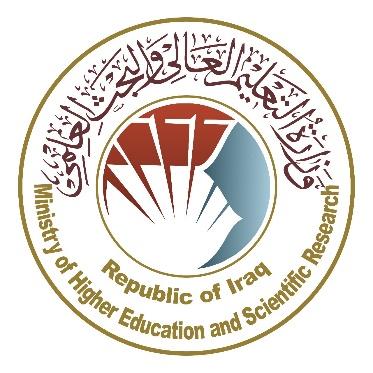   وزارةالتعليمالعاليوالبحثالعلميجهازالإشرافوالتقويمالعلميدائرةضمانالجودةوالاعتمادالأكاديميقسمالاعتماددليل وصف البرنامج الأكاديمي والمقردليل وصف البرنامج الأكاديمي والمقرر الدراسيجامعة البصرة / كلية التربية للعلوم الصرفة / قسم الكيمياء المقدمة: 		      يُعد البرنامج التعليمي بمثابة حزمة منسقة ومنظمة من المقررات الدراسية التي تشتمل على إجراءات وخبرات تنظم بشكل مفردات دراسية الغرض الأساس منها بناء وصقل مهارات الخريجين مما يجعلهم مؤهلين لتلبية متطلبات سوق العمل يتم مراجعته وتقييمه سنوياً عبر إجراءات وبرامج التدقيق الداخلي أو الخارجي مثل برنامج الممتحن الخارجي.    يقدم وصف البرنامج الأكاديمي ملخص موجز للسمات الرئيسة للبرنامج ومقرراته مبيناً المهارات التي يتم العمل على اكسابها للطلبة مبنية على وفق اهداف البرنامج الأكاديمي وتتجلى أهمية هذا الوصف لكونه يمثل الحجر الأساس في الحصول على الاعتماد البرامجي ويشترك في كتابته الملاكات التدريسية بإشراف اللجان العلمية في الأقسام العلمية.      ويتضمن هذا الدليل بنسخته الثانية وصفاً للبرنامج الأكاديمي بعد تحديث مفردات وفقرات الدليل السابق في ضوء مستجدات وتطورات النظام التعليمي في العراق والذي تضمن وصف البرنامج الأكاديمي بشكلها التقليدي نظام (سنوي، فصلي) فضلاً عن اعتماد وصف البرنامج الأكاديمي المعمم بموجب كتاب دائرة الدراسات ت م3/2906 في 3/5/2023 فيما يخص البرامج التي تعتمد مسار بولونيا أساساً لعملها.   وفي هذا المجال لا يسعنا إلا أن نؤكد على أهمية كتابة وصف البرامج الاكاديمية والمقررات الدراسية لضمان حسن سير العملية التعليمية.مفاهيم ومصطلحات:            وصف البرنامج الأكاديمي: يوفر وصف البرنامج الأكاديمي ايجازاً مقتضباً لرؤيته ورسالته وأهدافه متضمناً وصفاً دقيقاً لمخرجات التعلم المستهدفة على وفق استراتيجيات تعلم محددة. وصف المقرر: يوفر إيجازاً مقتضياً لأهم خصائص المقرر ومخرجات التعلم المتوقعة من الطالب تحقيقها مبرهناً عما إذا كان قد حقق الاستفادة القصوى من فرص التعلم المتاحة. ويكون مشتق من وصف البرنامج.رؤية البرنامج: صورة طموحة لمستقبل البرنامج الأكاديمي ليكون برنامجاً متطوراً وملهماً ومحفزاً وواقعياً وقابلاً للتطبيق. رسالة البرنامج: توضح الأهداف والأنشطة اللازمة لتحقيقها بشكل موجز كما يحدد مسارات تطور البرنامج واتجاهاته.اهداف البرنامج: هي عبارات تصف ما ينوي البرنامج الأكاديمي تحقيقه خلال فترة زمنية محددة وتكون قابلة للقياس والملاحظة.هيكلية المنهج: كافة المقررات الدراسية / المواد الدراسية التي يتضمنها البرنامج الأكاديمي على وفق نظام التعلم المعتمد (فصلي، سنوي، مسار بولونيا) سواء كانت متطلب (وزارة، جامعة، كلية وقسم علمي) مع عدد الوحدات الدراسية. مخرجات التعلم: مجموعة متوافقة من المعارف والمهارات والقيم التي اكتسبها الطالب بعد انتهاء البرنامج الأكاديمي بنجاح ويجب أن يُحدد مخرجات التعلم لكل مقرر بالشكل الذي يحقق اهداف البرنامج. استراتيجيات التعليم والتعلم: بأنها الاستراتيجيات المستخدمة من قبل عضو هيئة التدريس لتطوير تعليم وتعلم الطالب وهي خطط يتم إتباعها للوصول إلى أهداف التعلم. أي تصف جميع الأنشطة الصفية واللاصفية لتحقيق نتائج التعلم للبرنامج. نموذج وصف البرنامج الأكاديمي   اسم الجامعة : جامعة البصرة     الكلية/ المعهد: كلية التربية للعلوم الصرفة   القسم العلمي: قسم الكيمياء    اسم البرنامج الأكاديمي او المهني:  الكيمياء    اسم الشهادة النهائية: بكالوريوس علوم في الكيمياء    النظام الدراسي: سنوي   تاريخ اعداد الوصف: 5/10/2023   تاريخ ملء الملف:  10/03/2024 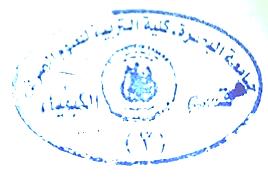 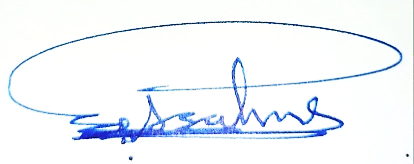 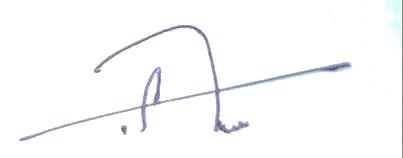     دقـق الملف من قبل     شعبة ضمان الجودة والأداء الجامعي    اسم مدير شعبة ضمان الجودة والأداء الجامعي:أ.م.د.حيدر باقر عبد الله    التاريخ                       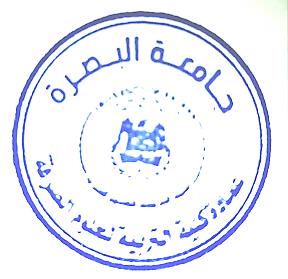 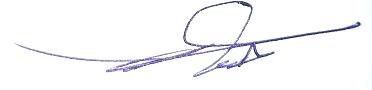 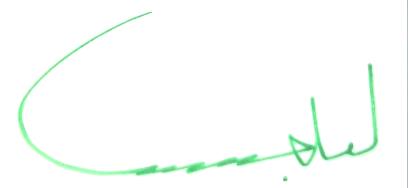     التوقيع                                                                              مصادقة السيد العميد                                                                             أ.د.ماجد محمد جاسم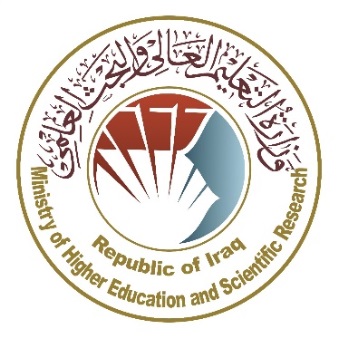 Academic Program and Course Description Guide Academic Program and Course Description Guide2024University of Basrah -College of Education for Pure Sciences- Department of ChemistryIntroductionThe educational program is a well-planned set of courses that include procedures and experiences arranged in the form of an academic syllabus. Its main goal is to improve and build graduates' skills so they are ready for the job market. The program is reviewed and evaluated every year through internal or external audit procedures and programs like the External Examiner Program.The academic program description is a short summary of the main features of the program and its courses. It shows what skills students are working to develop based on the program's goals. This description is very important because it is the main part of getting the program accredited, and it is written by the teaching staff together under the supervision of scientific committees in the scientific departments.  This guide, in its second version, includes a description of the academic program after updating the subjects and paragraphs of the previous guide in light of the updates and developments of the educational system in Iraq, which included the description of the academic program in its traditional form (annual, quarterly), as well as the adoption of the academic program description circulated according to the letter of the Department of Studies T 3/2906 on 3/5/2023 regarding the programs that adopt the Bologna Process as the basis for their work.In this regard, we can only emphasize the importance of writing an academic programs and course description to ensure the proper functioning of the educational process.         Concepts and terminology:          Academic Program Description: The academic program description provides a brief summary of its vision, mission and objectives, including an accurate description of the targeted learning outcomes according to specific learning strategies. Course Description: Provides a brief summary of the most important characteristics of the course and the learning outcomes expected of the students to achieve, proving whether they have made the most of the available learning opportunities. It is derived from the program description.Program Vision: An ambitious picture for the future of the academic program to be sophisticated, inspiring, stimulating, realistic and applicable. Program Mission: Briefly outlines the objectives and activities necessary to achieve them and defines the program's development paths and directions.Program Objectives: They are statements that describe what the academic program intends to achieve within a specific period of time and are measurable and observable.Curriculum Structure: All courses / subjects included in the academic program according to the approved learning system (quarterly, annual, Bologna Process) whether it is a requirement (ministry, university, college and scientific department) with the number of credit hours. Learning Outcomes:  A compatible set of knowledge, skills and values acquired by students after the successful completion of the academic program and must determine the learning outcomes of each course in a way that achieves the objectives of the program. Teaching and learning strategies: They are the strategies used by the faculty members to develop students’ teaching and learning, and they are plans that are followed to reach the learning goals. They describe all classroom and extra-curricular activities to achieve the learning outcomes of the program. Academic Program Description Form   University Name: Basrah    Faculty/Institute: College of Education for Pure Sciences   Scientific Department: Department of Chemistry   Academic or Professional Program Name: Chemistry   Final Certificate Name: Bachelor of Science in Chemistry   Academic System: Annual    Description Preparation Date: 5/10/2023   File Completion Date:  10/3/2024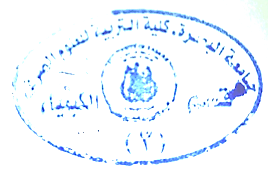 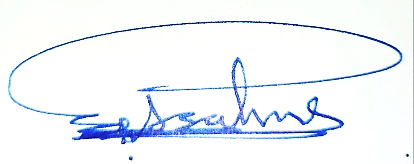  The file is checked by:   Department of Quality Assurance and University Performance  Director of the Quality Assurance and University Performance   Department                  Assis.Prof.Dr. Hayder Baqer Abdullah   Date: 10/3/2024                      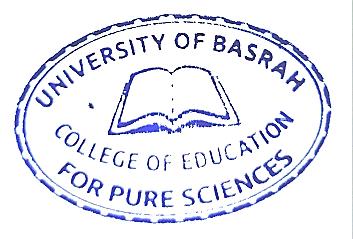    Signature:                                                                   Approval of the Dean                                                             Prof.Dr.Majid Mohammed JasimCourse Weekly Outlineرؤية البرنامج   تسعى كلية التربية للعلوم الصرفة لتكون واحدة من مؤسسات التعليم العالي الرائدة في جامعة البصرة  في مجال التعليم الحديث والبحث العلمي من خلال أنشطتها العلمية والبحثية والإدارية ، كما تعمل على توفير مسار متكامل لطلبتها واساتذتها  لتجعل منهم فاعلين ومبدعين في خدمة المجتمع في مجالات تعليم العلوم الكيميائية الحية وتعليمها .رسالة البرنامجالعمل على إعداد وتخريج كفاءات علمية وقيادية رائدة في الكيمياء وعلومها وآدابها وفي تطوير الرصيد المعرفي في مجال البحث العلمي لخدمة المجتمع المحلي و الإقليمي و الدولي فضلا عن تدريب وصقل عقول الطلبة علميا ومعرفيا ، والتأكيد على القيم الاجتماعية والثقافية والاستجابة لمتطلبات  السوق المحلية.اهداف البرنامج1- تجسيد رؤية ورسالة وأهداف جامعة البصرة، وتطبيق أفضل الممارسات التعليمية مع التركيز على ضمان الجودة والاداء وتعزيزها .2- إعداد الكوادر المتخصصة القادرة على خدمة المجتمع و التهيئة لإعداد التخصصات المستقبلية.3- نشر ثقافة التنوع العلمي والثقافي في المجتمع ونقل المعارف والمهارات العلمية وكتابة البحوث الاكاديمية والانجاز العلمي الخلاق من خلال الأنشطة التي تركز على الطالب والتدريسي.4- تسعى الكلية لعقد اتفاقيات تعاون علمية وثقافية مع الكليات المناظرة والاقسام المناظرة في الكليات المختلفة لتحقيق أفضل الممارسات في مجالات التعليم والتعلم والابداع العلمي.5- التركيز على الجانب التربوي والأخلاقي لمنتسبيها كافة وبث روح التفاني والتسامح والالتزام والعمل لخدمة الوطن.6- الاهتمام بالبناء الفكري والثقافي وذلك من خلال الانفتاح على تجارب البلدان الأخرى في مجالات العلوم والمختبرات والانجازات البحثية.7- التركيز على الجانب التربوي والأخلاقي للطالب وبث روح التفاني والتسامح والالتزام.	Program Vision  The College of Education for Pure Science always attempt to be one of the promising Higher Education institutions at the University of Basrah, in the field of future education and the scientific research through its scientific, research and administrative activity. Moreover, working on supplying useful route for the students and teachers to make them useful and inventive in the society in the field of chemistry science.Program MissionWork on manage and graduate the efficient students with highly management and scientific in chemistry, and develop the aptitude in the scientific research that bring benefit to the society and the country.      Program Objectives1- Embodying the vision, mission and goals of the University of Basra, and applying the best educational practices with a focus on ensuring and enhancing quality and performance.2- Preparing specialized students capable of serving the community and organizing for the preparation of future specializations.3- Spreading the culture of scientific and cultural diversity in society, transferring scientific knowledge and skills, writing academic research, and creative scientific achievement through student- and teaching-focused activities.4- The college seeks to conclude scientific and cultural cooperation agreements with corresponding colleges and departments in different colleges to achieve best practices in the fields of education, learning, and scientific creativity.5- Focusing on the educational and moral aspects of all college members and spreading the spirit of dedication, tolerance, commitment and work to serve the nation.6- Paying attention to intellectual and cultural construction through openness to the experiences of other countries in the fields of science, laboratories and research achievements.7- Focusing on the educational and moral aspect of the student and spreading the spirit ofهيكلية البرنامجأهداف البرنامج الأكاديمي:1- إعداد كوادر مؤهلة للإسهام في خدمة التنمية والتطوير الشامل الذي  ينشده ويشهده العراق في شتى مجالات الحياة وذلك من خلال القدرة على شغل وظائف التخصص في القطاعات العامة والخاصة .2- القدرة على دعم تدريس مادة الكيمياء في مؤسسات التعليم، المدارس المتوسطة والثانوية والمدارس المهنية والمعاهد التربوية والفنية المختلفة.3- تقديم الدراسات والاستشارات في مجال الكيمياء للمؤسسات العلمية والصناعية المختلفة .4- الإسهام في التقدم العلمي للكيمياء من خلال البحوث العلمية أو المشاركة في المؤتمرات المحلية والعربية والعالمية.5- إثراء المكتبة العربية من خلال المساهمة في تأليف كتب الكيمياء بالعربية وترجمة العديد من الكتب العالمية في هذا المجال إلى اللغة العربية، فضلا عن تاليف الكتب العلمية باللغة العالمية.مخرجات البرنامج المطلوبة وطرائق التعليم والتعلم والتقييمالاهداف المعرفية  أ1-   تعليم وتوضيح الطلبة الكيمياء التحليلية والتحليل الالي   أ2- تعليم وتوضيح الطلبة الكيمياء العضويةأ3-  تعليم وتوضيح الطلبة الكيمياء اللاعضويةأ4- تعليم وتوضيح الطلبة الكيمياء الفيزيائيةأ5- تعليم وتوضيح الطلبة الكيمياء الحياتيةأ6- تعليم وتوضيح الطلبة الكيمياء النوويةأ7- تعليم وتوضيح الطلبة الكيمياء الصناعيةأ8- تعليم وتوضيح الطلبة التشخيص العضويأ9- تعليم وتوضيح الطلبة كيمياء الكمأ10- تعليم وتوضيح الطلبة كيمياء البوليمرأ11- تعليم وتوضيح الطلبة الكيمياء الكهربائيةأ12- تعليم وتوضيح الطلبة التلوث البيئيب – الأهداف المهاراتية الخاصة بالبرنامج ب 1 – اجراء التجارب العملية في المختبرات العلمية وحسب كل اختصاص.ب 2 – اكتساب الطالب المهارة العلمية في اجراء التجارب العلمية.ب 3 -  اكتساب الطالب الخبرة العملية في اجراء التجارب العلمية وكيفية معالجة الاخطاء اثناء التجربة.ب 4- اكتساب الطالب المهارة والخبرة العملية في تحليل ومناقشة نتائج التجارب العملية بعد انتهاء كل تجربة.ب 5- مشاهدة وتطبيق طلبة المرحلة المنتهية في المدارس المتوسطة والثانوية.          طرائق التعليم والتعلم المحاضرات النظرية حسب كل اختصاص.استخدام شاشة العرض لالقاء المحاضرات وحسب كل اختصاص.توضيح التجارب العلمية نظري وعملي.مشاريع التخرج لطلبة المرحلة المنتهية ومناقشتها.طرق المجاميع التعليمية الصغيرة.مشاريع التخرج لطلبة المرحلة المنتهية.السفرات العلمیة الى مواقع العمل الواقعیة والاطلاع على اھم المشاكل والتطبیقات في الكيمياء ضمن واقع العملي الفعلي.     طرائق التقييم امتحانات تحريرية اسبوعية .اسئلة اثناء المحاضرة.امتحانات تحريرية فصلية.امتحانات تحريرية نهائية.كتابة التقارير العلمية.الامتحانات السريعة Quiz.الواجبات البيتية.لجان مناقشة مشاريع التخرج لطلبة المرحلة المنتهية.ج -المهارات العامة والتأهيلية المنقولة (المهارات الأخرى المتعلقة بقابلية التوظيف والتطور الشخصي).ج 1- مشاريع بحوث طلبة المرحلة المنتهية النظرية.ج 2- مشاريع بحوث طلبة المرحلة المنتهية العملية.ج 3- المشاهدة والتطبيق في المدارس الثانوية والمتوسطة كمدرسي مادة الكيمياء.         طرائق التعليم والتعلم اختيار موضوع لمشروع بحث التخرج.تعلم الطلبة كيفية البحث عن موضوع بحث التخرج من المصادر المكتبية او من شبكة الانترنيت وتحديد ماهو مفيد علميا لكتابة البحث.المشاهدة في المدارس الثانوية والمتوسطة اثناء فترة الدراسة في الفصل الاول لطلبة المرحلة المنتهية.تطبيق طلبة المرحلة المنتهية كمدرسين في المدارس الثانوية والمتوسطة لتدريس مادة الكيمياء.         طرائق التقييم لجان مناقشة مشاريع بحوث التخرج النظرية لطلبة المرحلة المنتهية وحسب كل اختصاص.لجنة مناقشة مشاريع بحوث التخرج العملية لطلبة المرحلة المنتهية.الاشراف العلمي لطلبة المرحلة المنتهية اثناء فترة التطبيق في المدارس كمدرسي مادة الكيمياء.الاشراف التربوي لطلبة المرحلة المنتهية اثناء فترة التطبيق في المدارس كمدرسي مادة الكيمياء.بنية البرنامجالمرحلة الأولىالمرحلة الأولىالمرحلة الأولىالمرحلة الأولىتاسم المادة باللغة العربيةاسم المادة باللغة الإنكليزيةعدد الوحدات1الكيمياء اللاعضويةInorganic Chemistry42الكيمياء التحليليةAnalytical Chemistry93الكيمياء العضويةOrganic Chemistry74علوم الحياةBiology45الرياضياتMathematics26الحاسباتComputers27علم النفس التربويEducational Psychology48اسس التربيةFoundations of  Education49اللغة العربيةArabic Language210اللغة الانكليزية  English Language411حقوق الانسانHuman  Rights212السلامةSafety2المرحلة الثانيةالمرحلة الثانيةالمرحلة الثانيةالمرحلة الثانيةتاسم المادة بالعربيةاسم المادة باللغة الإنكليزيةعدد الوحدات1الكيمياء اللاعضويةInorganic Chemistry72الكيمياء التحليليةAnalytical Chemistry73الكيمياء العضويةOrganic Chemistry74الكيمياء الفيزياويةPhysical Chemistry95الرياضياتMathematics26الحاسباتComputers27جرائم حزب البعثCrimes of the Defunct Baath Party28علم النفس النموDevelopmental Psychology49الادارة والاشراف التربويAdministration and Secondary Supervision 4المرحلة الثالثةالمرحلة الثالثةالمرحلة الثالثةالمرحلة الثالثةتاسم المادة بالعربيةاسم المادة باللغة الإنكليزيةعدد الوحدات1الكيمياء اللاعضويةInorganic Chemistry72الكيمياء الخضراءGreen Chemistry43الكيمياء العضويةOrganic Chemistry74الكيمياء الفيزياويةPhysical Chemistry75الكيمياء الصناعيةIndustrial Chemistry46الكيمياء الحياتيةBiochemistry77منهج البحث العلميScientific Research Methodology48مناهج وطرائق تدريسCurricula and Methods of Teaching49الارشاد والصحة النفسيةGuidance and Psychological Health4المرحلة الرابعةالمرحلة الرابعةالمرحلة الرابعةالمرحلة الرابعةتاسم المادة بالعربيةاسم المادة باللغة الإنكليزيةعدد الوحدات1كيمياء التحليل الاليInstrumental Analysis Chemistry92الكيمياء الحياتيةBiochemistry43الكيمياء الصناعيةIndustrial Chemistry74كيمياء الكمQuantum Chemistry45التشخيص العضوي والطيفيOrganic and Specroscopic Identification76القياس والتقويمMeasurement and Evaluation47التربية العملية والمشاهدةPractical Education and Observation 48مشروع البحثResearch Project39التلوث البيئيEnvironmental Pollution4معيار القبول (وضع الأنظمة المتعلقة بالالتحاق بالكلية أو المعهد)أولا شروط القبول في الكلية:-1 اعتماد شروط القبول للطلا ب وفق لوائح وزارة التعليم العالي والبحث العلمي (القبول المركزي)-2 أن تجتاز بنجاح أي اختبار خاص أو مقابلة شخصية يراها مجلس الكلية او الجامعة.-3 أن يكون لائق طبيا للتخصص المتقدم اليه.ثانيا شروط القبول في القسم العلمي:-1 اختيار رغبة الطالب من أكثر من رغبة مرتب حسب الأفضلية.-2 معدل القبول في الثانوية العامة.-3 معدل مقرر القسم الذي يرغب فيه الطالب بالدراسة.-4 الطاقة الاستيعابية للقسم العلمي.أهم مصادر المعلومات عن البرنامج1 - احتیاجات المدارس الثانوية والمتوسطة لاختصاص مادة الكيمياء.2 - التوجھات المحلیة. 3- التوجهات الصناعية والاقتصادية.4 - الدراسات والاستبیانات.  5 - الندوات وورش العمل التخصصیة مع الجھات المستفیدةوصف مقرر الكيمياء اللاعضوية المرحلة الاولىوصف مقرر الكيمياء اللاعضوية المرحلة الاولىوصف مقرر الكيمياء اللاعضوية المرحلة الاولىوصف مقرر الكيمياء اللاعضوية المرحلة الاولىوصف مقرر الكيمياء اللاعضوية المرحلة الاولىوصف مقرر الكيمياء اللاعضوية المرحلة الاولىالاسمأ.د. مؤيد يوسف كاظمأ.د. طارق علي فهدم.د. هنادي مهدي جار اللهأ.د. مؤيد يوسف كاظمأ.د. طارق علي فهدم.د. هنادي مهدي جار اللهأ.د. مؤيد يوسف كاظمأ.د. طارق علي فهدم.د. هنادي مهدي جار اللهأ.د. مؤيد يوسف كاظمأ.د. طارق علي فهدم.د. هنادي مهدي جار اللهأ.د. مؤيد يوسف كاظمأ.د. طارق علي فهدم.د. هنادي مهدي جار اللهاهداف المادة-تعريف الطلبة بأهم الأمور التي تخص طبيعة الأشعاع الكهرومغناطيسي والنظريات التي طورت البناء الذري للمادة.-تعريف الطلبة بالجدول الدوري وتقسيماته وأهم النظريات التي فسرت التآصر.-تعريف الطلبة بأهم الأمور التي تخص طبيعة الأشعاع الكهرومغناطيسي والنظريات التي طورت البناء الذري للمادة.-تعريف الطلبة بالجدول الدوري وتقسيماته وأهم النظريات التي فسرت التآصر.-تعريف الطلبة بأهم الأمور التي تخص طبيعة الأشعاع الكهرومغناطيسي والنظريات التي طورت البناء الذري للمادة.-تعريف الطلبة بالجدول الدوري وتقسيماته وأهم النظريات التي فسرت التآصر.-تعريف الطلبة بأهم الأمور التي تخص طبيعة الأشعاع الكهرومغناطيسي والنظريات التي طورت البناء الذري للمادة.-تعريف الطلبة بالجدول الدوري وتقسيماته وأهم النظريات التي فسرت التآصر.-تعريف الطلبة بأهم الأمور التي تخص طبيعة الأشعاع الكهرومغناطيسي والنظريات التي طورت البناء الذري للمادة.-تعريف الطلبة بالجدول الدوري وتقسيماته وأهم النظريات التي فسرت التآصر.التفاصيل الاساسية للمادة-مبادئ عامة تتعلق بالبناء الألكتروني للذرات.-الخواص الدورية للذرات.-أنواع الأواصر وطبيعتها، الجزيئات ثنائية الذرة، التهجين.-مبادئ عامة تتعلق بالبناء الألكتروني للذرات.-الخواص الدورية للذرات.-أنواع الأواصر وطبيعتها، الجزيئات ثنائية الذرة، التهجين.-مبادئ عامة تتعلق بالبناء الألكتروني للذرات.-الخواص الدورية للذرات.-أنواع الأواصر وطبيعتها، الجزيئات ثنائية الذرة، التهجين.-مبادئ عامة تتعلق بالبناء الألكتروني للذرات.-الخواص الدورية للذرات.-أنواع الأواصر وطبيعتها، الجزيئات ثنائية الذرة، التهجين.-مبادئ عامة تتعلق بالبناء الألكتروني للذرات.-الخواص الدورية للذرات.-أنواع الأواصر وطبيعتها، الجزيئات ثنائية الذرة، التهجين.الكتب المنهجيةالكيمياء اللاعضوية ج1 ، د. باسم السعدي.الكيمياء اللاعضوية ج1 ، د. نعمان النعيمي.الكيمياء اللاعضوية ج1 ، د. باسم السعدي.الكيمياء اللاعضوية ج1 ، د. نعمان النعيمي.الكيمياء اللاعضوية ج1 ، د. باسم السعدي.الكيمياء اللاعضوية ج1 ، د. نعمان النعيمي.الكيمياء اللاعضوية ج1 ، د. باسم السعدي.الكيمياء اللاعضوية ج1 ، د. نعمان النعيمي.الكيمياء اللاعضوية ج1 ، د. باسم السعدي.الكيمياء اللاعضوية ج1 ، د. نعمان النعيمي.المصادر الخارجيةAdvanced Inorganic Chemistry, Satya Prakash,G.D. Twli.Advanced Inorganic Chemistry, Satya Prakash,G.D. Twli.Advanced Inorganic Chemistry, Satya Prakash,G.D. Twli.Advanced Inorganic Chemistry, Satya Prakash,G.D. Twli.Advanced Inorganic Chemistry, Satya Prakash,G.D. Twli.تقديرات الفصلالفصل الدراسيالمختبرالامتحانات اليوميةالمشروعالامتحان النهائيتقديرات الفصل40%10%50%معلومات اضافيةالأسبوعالتاريخالمادة النظريةالمادة العمليةالملاحظات1البنية الألكترونية للذرة2أنواع الأشعاع، الخواص الموجية الجسيمية3مستويات طاقة الأوربتالات4رموز التيرم5الحجب الألكتروني ، أنصاف الأقطار6طاقة التأين ، الألفة الألكترونية، الكهروسالبية7الآصرة الأيونية8طاقة الشبكة البلورية9بنية الشبكة البلورية10بنية الجزيئات التساهمية11الجزيئات متعددة الذرات12طريقة VSEPR13الريزونانس14التماثل الجزيئي1516عطلة نصف السنةعطلة نصف السنةعطلة نصف السنةعطلة نصف السنةعطلة نصف السنة17تكوين الأوربتال الجزيئي18مستويات طاقة الأربتال الجزيئي19التهجين20الخواص المغناطيسية للمركبات21التآصر في الجزيئات البسيطة22التآصر في الجزيئات العضوية23نظرية آصرة التكافؤ24نظرية الأوربتال الجزيئي25الأعداد التناسقية ، الأشكال الهندسية26الجدول الدوري27الآصرة الهيدروجينية28الآصرة التناسقية29الآصرة الفلزية 30قوى فاندرفالز31النشاط الأشعاعي32أجهزة قياس النشاط الأشعاعيCourse Description of Inorganic chemistryFirst stageCourse Description of Inorganic chemistryFirst stageCourse Description of Inorganic chemistryFirst stageCourse Description of Inorganic chemistryFirst stageCourse Description of Inorganic chemistryFirst stageCourse Description of Inorganic chemistryFirst stageCourse InstructorProf.Dr.Mouayed Yousif  KadhumProf.Dr.Tarik Ali FahadDr.Hanadi Mahdi JarallahProf.Dr.Mouayed Yousif  KadhumProf.Dr.Tarik Ali FahadDr.Hanadi Mahdi JarallahProf.Dr.Mouayed Yousif  KadhumProf.Dr.Tarik Ali FahadDr.Hanadi Mahdi JarallahProf.Dr.Mouayed Yousif  KadhumProf.Dr.Tarik Ali FahadDr.Hanadi Mahdi JarallahProf.Dr.Mouayed Yousif  KadhumProf.Dr.Tarik Ali FahadDr.Hanadi Mahdi JarallahCourse Objective-Students understand nature of electromagnetic radiation.-Students understand atomic construction.-Students understand periodic table.-Students understand bonding theories. -Students understand nature of electromagnetic radiation.-Students understand atomic construction.-Students understand periodic table.-Students understand bonding theories. -Students understand nature of electromagnetic radiation.-Students understand atomic construction.-Students understand periodic table.-Students understand bonding theories. -Students understand nature of electromagnetic radiation.-Students understand atomic construction.-Students understand periodic table.-Students understand bonding theories. -Students understand nature of electromagnetic radiation.-Students understand atomic construction.-Students understand periodic table.-Students understand bonding theories. Course Description-Electronic construction of atoms.-Periodic properties of atoms.-Types of bonds.-Hybridization.-Electronic construction of atoms.-Periodic properties of atoms.-Types of bonds.-Hybridization.-Electronic construction of atoms.-Periodic properties of atoms.-Types of bonds.-Hybridization.-Electronic construction of atoms.-Periodic properties of atoms.-Types of bonds.-Hybridization.-Electronic construction of atoms.-Periodic properties of atoms.-Types of bonds.-Hybridization.TextbookInorganic Chemistry Vol.1 , Basim Al-Saadi.Inorganic Chemistry Vol.1 , Naman Al-Neami.Inorganic Chemistry Vol.1 , Basim Al-Saadi.Inorganic Chemistry Vol.1 , Naman Al-Neami.Inorganic Chemistry Vol.1 , Basim Al-Saadi.Inorganic Chemistry Vol.1 , Naman Al-Neami.Inorganic Chemistry Vol.1 , Basim Al-Saadi.Inorganic Chemistry Vol.1 , Naman Al-Neami.Inorganic Chemistry Vol.1 , Basim Al-Saadi.Inorganic Chemistry Vol.1 , Naman Al-Neami.ReferencesAdvanced Inorganic Chemistry, Satya Prakash,G.D. Twli.Advanced Inorganic Chemistry, Satya Prakash,G.D. Twli.Advanced Inorganic Chemistry, Satya Prakash,G.D. Twli.Advanced Inorganic Chemistry, Satya Prakash,G.D. Twli.Advanced Inorganic Chemistry, Satya Prakash,G.D. Twli.Course AssessmentTerm TestsLaboratoryQuizzesProjectFinal ExamCourse Assessment40%10%50%General NotesweekDateDateTopics CoveredLab. Experiment AssignmentsNotes1Electronic construction of atoms2Types of radiation 3Energy levels4Terms symbols5Electron shielding6Ionization energy , electron affinity 7Ionic bond8 latics energy9Construction of crystal latice10Covalent molecules construction11Polyatoms molecules12VSEPR method13Resonance14Molecular symmetry1516Half-year BreakHalf-year BreakHalf-year BreakHalf-year BreakHalf-year BreakHalf-year Break17Molecular orbital formationMolecular orbital formation18Energy levels of molecular orbitalEnergy levels of molecular orbital19Hybridization Hybridization 20Magnetic properties of compoundsMagnetic properties of compounds21Bonding in simple moleculesBonding in simple molecules22Bonding in organic moleculesBonding in organic molecules23 bond theory bond theory24Molecular orbital theoryMolecular orbital theory25Coordination numbers Coordination numbers 26Periodic tablePeriodic table27Hydrogen bondHydrogen bond28Coordination bondCoordination bond29Metallic bondMetallic bond30Vander Val's forcesVander Val's forces31Radiation activityRadiation activity32Measurement of radiation activityMeasurement of radiation activityوصف مقرر الكيمياء التحليلية المرحلة الاولىوصف مقرر الكيمياء التحليلية المرحلة الاولىوصف مقرر الكيمياء التحليلية المرحلة الاولىوصف مقرر الكيمياء التحليلية المرحلة الاولىوصف مقرر الكيمياء التحليلية المرحلة الاولىوصف مقرر الكيمياء التحليلية المرحلة الاولىالاسمأ.م.د. حسنين عبد الصمد عبد المجيدد.احسان عاشور مكشفأ.م.د. حسنين عبد الصمد عبد المجيدد.احسان عاشور مكشفأ.م.د. حسنين عبد الصمد عبد المجيدد.احسان عاشور مكشفأ.م.د. حسنين عبد الصمد عبد المجيدد.احسان عاشور مكشفأ.م.د. حسنين عبد الصمد عبد المجيدد.احسان عاشور مكشفاهداف المادةتعريف الطالب بأساسيات الكيمياء التحليليةتعريف الطالب بأساسيات الكيمياء التحليليةتعريف الطالب بأساسيات الكيمياء التحليليةتعريف الطالب بأساسيات الكيمياء التحليليةتعريف الطالب بأساسيات الكيمياء التحليليةالتفاصيل الاساسية للمادةاساسيات الكيمياء التحليلية وتتضمن التراكيز وقابلية الذوبان والتوازن الايوني وحساب الـpH للاملاح والحوامض والقواعد والمحاليل المنظمة والتسحيح الحجمي الذي يتضمن التسحيحات التعادلية والترسيبية والاكسدة والاختزال و التعقيديةاساسيات الكيمياء التحليلية وتتضمن التراكيز وقابلية الذوبان والتوازن الايوني وحساب الـpH للاملاح والحوامض والقواعد والمحاليل المنظمة والتسحيح الحجمي الذي يتضمن التسحيحات التعادلية والترسيبية والاكسدة والاختزال و التعقيديةاساسيات الكيمياء التحليلية وتتضمن التراكيز وقابلية الذوبان والتوازن الايوني وحساب الـpH للاملاح والحوامض والقواعد والمحاليل المنظمة والتسحيح الحجمي الذي يتضمن التسحيحات التعادلية والترسيبية والاكسدة والاختزال و التعقيديةاساسيات الكيمياء التحليلية وتتضمن التراكيز وقابلية الذوبان والتوازن الايوني وحساب الـpH للاملاح والحوامض والقواعد والمحاليل المنظمة والتسحيح الحجمي الذي يتضمن التسحيحات التعادلية والترسيبية والاكسدة والاختزال و التعقيديةاساسيات الكيمياء التحليلية وتتضمن التراكيز وقابلية الذوبان والتوازن الايوني وحساب الـpH للاملاح والحوامض والقواعد والمحاليل المنظمة والتسحيح الحجمي الذي يتضمن التسحيحات التعادلية والترسيبية والاكسدة والاختزال و التعقيديةالكتب المنهجيةمقدمة في الكيمياء التحليلية، فلاشكامقدمة في الكيمياء التحليلية، فلاشكامقدمة في الكيمياء التحليلية، فلاشكامقدمة في الكيمياء التحليلية، فلاشكامقدمة في الكيمياء التحليلية، فلاشكاالمصادر الخارجيةالأساسيات النظرية للكيمياء التحليلية ، د. عبد الكريم هاشم الشلالالأساسيات النظرية للكيمياء التحليلية ، د. عبد الكريم هاشم الشلالالأساسيات النظرية للكيمياء التحليلية ، د. عبد الكريم هاشم الشلالالأساسيات النظرية للكيمياء التحليلية ، د. عبد الكريم هاشم الشلالالأساسيات النظرية للكيمياء التحليلية ، د. عبد الكريم هاشم الشلالتقديرات الفصلالفصل الدراسيالمختبرالامتحانات اليوميةالمشروعالامتحان النهائيتقديرات الفصل35%15%--50%معلومات اضافيةالأسبوعالتاريخالمادة النظريةالمادة النظريةالمادة العمليةالملاحظات1الأسبوع الأولالمخاطر الكيمياوية والأمانالمخاطر الكيمياوية والأمانالتحليل النوعي2الأسبوع الثانيتعريف الكيمياء التحليليةتعريف الكيمياء التحليليةتحليل الأيونات الموجبة المجموعة الأولى 3الأسبوع الثالثالتحليل النوعيالتحليل النوعيجدول فصل المجموعة الأولى4الأسبوع الرابعالتحليل الكميالتحليل الكميتحليل الأيونات الموجبة المجموعة الثانية 5الأسبوع الخامسطرق الكيمياء التحليليةطرق الكيمياء التحليليةجدول فصل المجموعة الثانية6الأسبوع السادسالتراكيزالتراكيزتحليل الأيونات الموجبة المجموعة الثالثة 7الأسبوع السابعتعريف الحامض والقاعدةتعريف الحامض والقاعدةجدول فصل المجموعة الثالثة8الأسبوع الثامنالمحاليل الألكتروليتية القوية والضعيفةالمحاليل الألكتروليتية القوية والضعيفةتحليل الأيونات الموجبة المجموعة الرابعة 9الأسبوع التاسعتأين الماءتأين الماءجدول فصل المجموعة الرابعة10الأسبوع العاشرالتعبير عن التراكيزالتعبير عن التراكيزتحليل الأيونات الموجبة المجموعة الخامسة 11الأسبوع الحادي عشرالتوازن الكيميائيالتوازن الكيميائيجدول فصل المجموعة الخامسة12الأسبوع الثاني عشرقابلية الذوبانقابلية الذوبانتحليل الأيونات السالبة المجموعة الأولى 13الأسبوع الثالث عشرتطبيقات قابلية الذوبانتطبيقات قابلية الذوبانتحليل الأيونات السالبة المجموعة الثانية 14الأسبوع الرابع عشرعلاقات التناسبعلاقات التناسبتحليل الأيونات السالبة المجموعة الثالثة 15الأسبوع الخامس عشرحاصل الأذابةحاصل الأذابةتحليل الأيونات السالبة المجموعة الرابعة والخامسة 16عطلة نصف السنةعطلة نصف السنةعطلة نصف السنةعطلة نصف السنةعطلة نصف السنةعطلة نصف السنة17الأسبوع السادس عشرالأسبوع السادس عشرالتوازن الأيونيالتحليل الحجمي18الأسبوع السابع عشرالأسبوع السابع عشرتأثير الأيون المشتركتسحيحات الحامض-القاعدة19الأسبوع الثامن عشرالأسبوع الثامن عشرتأثير الدالة الحامضية على الذوبانيةتسحيح HCl مع كاربونات الصوديوم20الأسبوع التاسع عشرالأسبوع التاسع عشرتوازن الحامض-القاعدةتسحيح HCl مع هيدروكسيد الصوديوم21الأسبوع العشرينالأسبوع العشرينحسابات الدالة الحامضيةتعيين النسبة المئوية لحامض الخليك22الأسبوع الواحد والعشرينالأسبوع الواحد والعشرينمحاليل الحوامض القويةتعيين الكاربونات والبيكاربونات في المزيج23الأسبوع الثاني والعشرينالأسبوع الثاني والعشرينمحاليل القواعد القويةتقدير العسرة في المياه24الأسبوع الثالث والعشرينالأسبوع الثالث والعشرينمحاليل الأملاحالتسحيحات الترسيبية25الأسبوع الرابع والعشرينالأسبوع الرابع والعشرينالمحاليل المنظمةتقدير الكلورايد في الماء26الأسبوع الخامس والعشرينالأسبوع الخامس والعشرينحسابات pH للمحاليل المنظمةتسحيحات الأكسدة والأختزال27الأسبوع السادس والعشرينالأسبوع السادس والعشرينالتحليل الحجميتسحيح البرمنكنات مع الأوكزالات28الأسبوع السابع والعشرينالأسبوع السابع والعشرينتسحيحات الحامض-القاعدةتسحيحات الأيودية29الأسبوع الثامن والعشرينالأسبوع الثامن والعشرينالتسحيحات الترسيبيةتسحيح الثايوكبريتات مع الأيودات30الأسبوع التاسع والعشرونالأسبوع التاسع والعشرونتسحيحات الأكسدة والأختزالتسحيح الثايوكبريتات مع ثنائي كرومات31الأسبوع الثلاثونالأسبوع الثلاثونالتسحيحات التعقيديةالتسحيحات التعقيدية32Course Description of Analytical ChemistryFirst stageCourse Description of Analytical ChemistryFirst stageCourse Description of Analytical ChemistryFirst stageCourse Description of Analytical ChemistryFirst stageCourse Description of Analytical ChemistryFirst stageCourse Description of Analytical ChemistryFirst stageCourse InstructorAssis.Prof.Dr. Hasanen AbdulsamadDr.Ihsan AshorAssis.Prof.Dr. Hasanen AbdulsamadDr.Ihsan AshorAssis.Prof.Dr. Hasanen AbdulsamadDr.Ihsan AshorAssis.Prof.Dr. Hasanen AbdulsamadDr.Ihsan AshorAssis.Prof.Dr. Hasanen AbdulsamadDr.Ihsan AshorCourse ObjectiveGive information to the students about the fundamental of Analytical Chemistry. Give information to the students about the fundamental of Analytical Chemistry. Give information to the students about the fundamental of Analytical Chemistry. Give information to the students about the fundamental of Analytical Chemistry. Give information to the students about the fundamental of Analytical Chemistry. Course DescriptionTextbookAn introduction of Analytical Chemistry, FlaskaAn introduction of Analytical Chemistry, FlaskaAn introduction of Analytical Chemistry, FlaskaAn introduction of Analytical Chemistry, FlaskaAn introduction of Analytical Chemistry, FlaskaReferencesFundamental of Analytical Chemistry, Dr. Karrem Al-Shallal.Fundamental of Analytical Chemistry, Dr. Karrem Al-Shallal.Fundamental of Analytical Chemistry, Dr. Karrem Al-Shallal.Fundamental of Analytical Chemistry, Dr. Karrem Al-Shallal.Fundamental of Analytical Chemistry, Dr. Karrem Al-Shallal.Course AssessmentTerm TestsLaboratoryQuizzesProjectFinal ExamCourse Assessment35%15%--50%General NotesweekDateTopics CoveredTopics CoveredLab. Experiment AssignmentsNotes11st weekSafety and hazard compounds Safety and hazard compounds Qualitative Analysis22nd weekThe scope of analytical chemistryThe scope of analytical chemistryAnalysis of cations group one 33rd weekQualitative analysisQualitative analysisTable of separation group one44th weekQualitative analysisQualitative analysisAnalysis of cations group two55th weekMethods of analytical chemistryMethods of analytical chemistryTable of separation group two66th weekConcentrationsConcentrationsAnalysis of cations group three77th weekDefinition of acid , baseDefinition of acid , baseTable of separation group three88th weekStrong and weak electrolytes solutionStrong and weak electrolytes solutionAnalysis of cations group four99th weekDissociation of waterDissociation of waterTable of separation group four1010th weekExpression of concentrationExpression of concentrationAnalysis of cations group five1111th weekChemical equilibriumChemical equilibriumTable of separation group five1212th weekSolubility Solubility Analysis of anions group one 1313th weekApplication of solubilityApplication of solubilityAnalysis of anions group two 1414th weekStoichometric relationshipStoichometric relationshipAnalysis of anions group three 1515th weekSolubility productSolubility productAnalysis of anions group four & five 16Half-year BreakHalf-year BreakHalf-year BreakHalf-year BreakHalf-year BreakHalf-year Break1716th weekIon equilibrium Volumetric analysisVolumetric analysis1817th weekCommon ion effectAcid-base titrationAcid-base titration1918th weekEffect of pH on solubilityTitration of HCl with NaCO3Titration of HCl with NaCO32019th weekAcid-base equilibrium Titration of NaOH with HClTitration of NaOH with HCl2120th weekpH-calculationDetermination of acetic acid percentDetermination of acetic acid percent2221st weekSolution of strong acidDetermination of Na2CO3 & NaHCO3 in mixtureDetermination of Na2CO3 & NaHCO3 in mixture2322nd weekSolution of strong baseDetermination of hardness in waterDetermination of hardness in water2423rd weekSolution of saltsPrecipitation titrationPrecipitation titration2524th weekBuffer solution Determination of Cl- in waterDetermination of Cl- in water2625th weekCalculation of pH buffer solutionOxidation-reduction titrationOxidation-reduction titration2726th weekVolumetric analysisTitration of permengenate with oxalateTitration of permengenate with oxalate2827th weekAcid-base titrationIodometric titrationIodometric titration2928th weekPrecipitation titrationTitration of thiosulfate with iodateTitration of thiosulfate with iodate3029th weekRedox titrationTitration of thiosulfate with dichromateTitration of thiosulfate with dichromate3130th weekCompleximetric titrationCompleximetric titrationCompleximetric titration32وصف مقرر الكيمياء العضوية المرحلة الاولىوصف مقرر الكيمياء العضوية المرحلة الاولىوصف مقرر الكيمياء العضوية المرحلة الاولىوصف مقرر الكيمياء العضوية المرحلة الاولىوصف مقرر الكيمياء العضوية المرحلة الاولىوصف مقرر الكيمياء العضوية المرحلة الاولىالاسمأ.م.د. كوكب علي حسيند . زينب عبد الامير حسينأ.م.د. كوكب علي حسيند . زينب عبد الامير حسينأ.م.د. كوكب علي حسيند . زينب عبد الامير حسينأ.م.د. كوكب علي حسيند . زينب عبد الامير حسينأ.م.د. كوكب علي حسيند . زينب عبد الامير حسينالبريد الالكترونياسم المادةالكيمياء العضويةالكيمياء العضويةالكيمياء العضويةالكيمياء العضويةالكيمياء العضويةمقرر الفصلاهداف المادةتعريف الطالب انواع المركبات التي يمكن ان تشترك في التفاعلات العضوية الضرورية لعمليات الحياة سواء كان ذلك داخل جسم الكائن الحي او في المختبرتعريف الطالب انواع المركبات التي يمكن ان تشترك في التفاعلات العضوية الضرورية لعمليات الحياة سواء كان ذلك داخل جسم الكائن الحي او في المختبرتعريف الطالب انواع المركبات التي يمكن ان تشترك في التفاعلات العضوية الضرورية لعمليات الحياة سواء كان ذلك داخل جسم الكائن الحي او في المختبرتعريف الطالب انواع المركبات التي يمكن ان تشترك في التفاعلات العضوية الضرورية لعمليات الحياة سواء كان ذلك داخل جسم الكائن الحي او في المختبرتعريف الطالب انواع المركبات التي يمكن ان تشترك في التفاعلات العضوية الضرورية لعمليات الحياة سواء كان ذلك داخل جسم الكائن الحي او في المختبرالتفاصيل الاساسية للمادةتقسم المادة الى اصناف , كل صنف منها يتميز بوجود مجموعة فعالة خاصة بذلك الصنفتقسم المادة الى اصناف , كل صنف منها يتميز بوجود مجموعة فعالة خاصة بذلك الصنفتقسم المادة الى اصناف , كل صنف منها يتميز بوجود مجموعة فعالة خاصة بذلك الصنفتقسم المادة الى اصناف , كل صنف منها يتميز بوجود مجموعة فعالة خاصة بذلك الصنفتقسم المادة الى اصناف , كل صنف منها يتميز بوجود مجموعة فعالة خاصة بذلك الصنفالكتب المنهجيةالكيمياء العضوية د. خالد محمود داوودالكيمياء العضوية د. فهد علي حسينالكيمياء العضوية د. خالد محمود داوودالكيمياء العضوية د. فهد علي حسينالكيمياء العضوية د. خالد محمود داوودالكيمياء العضوية د. فهد علي حسينالكيمياء العضوية د. خالد محمود داوودالكيمياء العضوية د. فهد علي حسينالكيمياء العضوية د. خالد محمود داوودالكيمياء العضوية د. فهد علي حسينالمصادر الخارجيةالكيمياء العضوية هربرت مايسليش , هوارد نيخامكينالكيمياء العضوية هربرت مايسليش , هوارد نيخامكينالكيمياء العضوية هربرت مايسليش , هوارد نيخامكينالكيمياء العضوية هربرت مايسليش , هوارد نيخامكينالكيمياء العضوية هربرت مايسليش , هوارد نيخامكينتقديرات الفصلالفصل الدراسيالمختبرالامتحانات اليوميةالمشروعالامتحان النهائيتقديرات الفصل 35%15%-50%معلومات اضافيةالاسبوعالتاريخالمادة النظريةالمادة العلميةالملاحظات12345الاسبوع الاول  التركيب والخواصدراسة خواص واستخدام الادوات المختبرية 6الاسبوع الثانيالاواصر التساهمية القطبية الحوامض والقواعددرجة الغليان 7الاسبوع الثالثالقوى مابين الجزيئات والاصرة الهيدروجينية  درجة الانصهار8الاسبوع الرابعالالكاناتالتبلور9الاسبوع الخامستحضير الالكاناتالتقطير البسيط10الاسبوع السادستفاعلات الالكاناتالتقطير 11الاسبوع السابعالتفاعلات التسلسليةاستخلاص حامض- قاعدة12الاسبوع الثامنالالكانات الحلقيةاستخلاص حامض- قاعدة13الاسبوع التاسعتفاعلات الالكانات الحلقيةتحضير غاز الميثان ودراسة خواصه14الاسبوع العاشرتحضير الالكانات الحلقيةامتحان عملي15الاسبوع الحادي عشرامتحان الفصل للاول16الاسبوع الثاني عشرامتحان الفصل للاولعطلة نصف السنة     عطلة نصف السنة     عطلة نصف السنة     عطلة نصف السنة     عطلة نصف السنة     17الاسبوع الثالث عشرالالكيناتتحضير غاز الاثلين ودراسة خواصه18الاسبوع الرابع عشرتحضير الالكيناتتحضير غاز الاستلين ودراسة خواصه19الاسبوع الخامس عشرتفاعلات الالكيناتتحضير مادة الاسبرين ودراسة ميكانيكية التفاعل20الاسبوع السادس عشرالدايينات وتسميتهاالكشف عن المركبات العضوية21الاسبوع السابع عشرتفاعلات الداييناتالكشف عن المركبات العضوية22الاسبوع الثامن عشرالالكاينات وتسميتهاالكشف عن المركبات العضوية23الاسبوع التاسع عشرتحضير الالكايناتالتقطير التجزيئي24الاسبوع العشرونالهيدروكاربونات الاروماتيةالتقطير التجزيئي25الحادي والعشرون تفاعلات البنزين ومشتقاتهالتقطير بالبخار26الثاني والعشرونميكانيكية التعويض الالكتروفيليالتقطير بالبخار27الثالث والعشرونالاريناتتنقية مادة الكيروسين ودراسة خواصه28الرابع والعشرونامتحان الفصل الثاني29الخامس والعشرونهاليدات الالكيل وتفاعلاتهاتنقية مادة الكيروسين ودراسة خواصه30السادس والعشرونتفاعلات هاليدات الالكيلامتحان عملي نهائي31السابع والعشرونالامتحان النهائي32الثامن والعشرونالامتحان النهائيCourse Description of Organic ChemistryFirst stageCourse Description of Organic ChemistryFirst stageCourse Description of Organic ChemistryFirst stageCourse Description of Organic ChemistryFirst stageCourse Description of Organic ChemistryFirst stageCourse Description of Organic ChemistryFirst stageCourse InstructorAssis.Prof.Dr. Kaokab Ali HusainAssis.Prof.Dr. Zainab AbdulamerAssis.Prof.Dr. Kaokab Ali HusainAssis.Prof.Dr. Zainab AbdulamerAssis.Prof.Dr. Kaokab Ali HusainAssis.Prof.Dr. Zainab AbdulamerAssis.Prof.Dr. Kaokab Ali HusainAssis.Prof.Dr. Zainab AbdulamerAssis.Prof.Dr. Kaokab Ali HusainAssis.Prof.Dr. Zainab AbdulamerE_mailTitleOrganic ChemistryOrganic ChemistryOrganic ChemistryOrganic ChemistryOrganic ChemistryCourse CoordinatorType here the came of course coordinatorType here the came of course coordinatorType here the came of course coordinatorType here the came of course coordinatorType here the came of course coordinatorCourse ObjectiveType here vourse objectivesType here vourse objectivesType here vourse objectivesType here vourse objectivesType here vourse objectivesCourse DescriptionType here course descriptionType here course descriptionType here course descriptionType here course descriptionType here course descriptionTextbookOrganic ChemistryOrganic ChemistryOrganic ChemistryOrganic ChemistryOrganic ChemistryReferencesOrganic Chemistry(Herbert Meislich, Howard Nehamkin) Organic Chemistry(Herbert Meislich, Howard Nehamkin) Organic Chemistry(Herbert Meislich, Howard Nehamkin) Organic Chemistry(Herbert Meislich, Howard Nehamkin) Organic Chemistry(Herbert Meislich, Howard Nehamkin) Course AssessmentTerm TestsLaboratoryQuizzesProjectFinal ExamCourse Assessment(35%)(15%)---- (50%)General NotesType here general notes regarding the courseType here general notes regarding the courseType here general notes regarding the courseType here general notes regarding the courseType here general notes regarding the courseweekDateTopics CoveredLab. Experiment AssignmentsNotes12345Structure and propertiesHandling of common laboratory 6Chemical bond polarity ,Acids& bases  Crystallisation7Intermolecular forces &hydrogen bondMelting point8Alkanes Boiling point9preparation of AlkanesSimple Distilation10Reaction of AlkanesDistilation11Chain reactionSeparation acid-base12Cycloalkanes Separation acid- base13Reaction of CycloalkanesPreparation of methane14Preparation of Cycloalkanes15Exam 116Exam 1Half-year BreakHalf-year BreakHalf-year BreakHalf-year BreakHalf-year Break17Alkenes Preparation of ethylene18Preparation of alkenesPreparation of acetylene19Alkenes reactionsPreparation of aspirin20Dienes Sodium Test 21Dienes reactions Sodium Test22Alkynes Sodium Test23preparation of alkynesFractional Distillation24Aromatic hydrocarbons Fractional Distillation25reaction of Benzene Steam Distillation26Mechanism of Electrophilic substitution  Steam Distillation27Arenes Purification of kerosene28Exam229Alkyl halide Purification of kerosene30Alkyl halide reaction31Final Exam32Final Examوصف مقرر الحاسبات المرحلة الاولىوصف مقرر الحاسبات المرحلة الاولىوصف مقرر الحاسبات المرحلة الاولىوصف مقرر الحاسبات المرحلة الاولىوصف مقرر الحاسبات المرحلة الاولىوصف مقرر الحاسبات المرحلة الاولىالاسمم.م. ياسر ناصرم.م. ياسر ناصرم.م. ياسر ناصرم.م. ياسر ناصرم.م. ياسر ناصرالبريد الالكترونياسم المادةالحاسباتالحاسباتالحاسباتالحاسباتالحاسباتمقرر الفصلأهداف المادةأعطاء فكرة عن الحاسبات وتطبيقاتها في حياتنا وجميع العلوم.أعطاء فكرة عن الحاسبات وتطبيقاتها في حياتنا وجميع العلوم.أعطاء فكرة عن الحاسبات وتطبيقاتها في حياتنا وجميع العلوم.أعطاء فكرة عن الحاسبات وتطبيقاتها في حياتنا وجميع العلوم.أعطاء فكرة عن الحاسبات وتطبيقاتها في حياتنا وجميع العلوم.التفاصيل الأساسية للمادةمقدمة عن الحاسبات وطرق استخدام البرمجيات الحديثةمقدمة عن الحاسبات وطرق استخدام البرمجيات الحديثةمقدمة عن الحاسبات وطرق استخدام البرمجيات الحديثةمقدمة عن الحاسبات وطرق استخدام البرمجيات الحديثةمقدمة عن الحاسبات وطرق استخدام البرمجيات الحديثةالكتب المنهجيةلايوجد كتاب منهجيلايوجد كتاب منهجيلايوجد كتاب منهجيلايوجد كتاب منهجيلايوجد كتاب منهجيالمصادر الخارجيةمبادئ الحاسباتالحاسبات والشبكاتمبادئ الحاسباتالحاسبات والشبكاتمبادئ الحاسباتالحاسبات والشبكاتمبادئ الحاسباتالحاسبات والشبكاتمبادئ الحاسباتالحاسبات والشبكاتتقديرات الفصلالفصل الدراسيالمختبرالامتحانات اليوميةالمشروعالامتحان النهائيتقديرات الفصل35%15%--50%معلومات اضافيةالأسبوعالتاريخالمادة النظريةالمادة العمليةالملاحظات1الأسبوع الأولمقدمة عن الحاسبات2الأسبوع الثانيأجيال الحاسبات3الأسبوع الثالثمكونات الحاسبة4الأسبوع الرابعمكونات الحاسبة5الأسبوع الخامسالذاكرة وأنواعها6الأسبوع السادسأنواع البرمجيات7الأسبوع السابعالأنظمة العددية8الأسبوع الثامنتحويل الأعداد9الأسبوع التاسعتحويل الأعداد10الأسبوع العاشرأمثلة على التحويل11الأسبوع الحادي عشرمقدمة عن الخوارزميات12الأسبوع الثاني عشرالخوارزميات13الأسبوع الثالث عشرأمثلة على الخوارزميات14الأسبوع الرابع عشرالمخططات الأنسيابية15الأسبوع الخامس عشرأشكالها وأنواعها16الأسبوع السادس عشرأمثلة عليهاعطلة نصف السنةعطلة نصف السنةعطلة نصف السنةعطلة نصف السنةعطلة نصف السنة17الأسبوع السابع عشرمقدمة عن النوافذ18الأسبوع الثامن عشرمكونات النوافذ19الأسبوع التاسع عشرتشغيل البرامج20الأسبوع العشرينمعلومات النظام الأساسية21الأسبوع الواحد والعشرينأجزاء النوافذ22الأسبوع الثاني والعشرينعناصر ورد23الأسبوع الثالث والعشريننص الكتابة24الأسبوع الرابع والعشرينالمستندات25الأسبوع الخامس والعشريننقل المعلومات26الأسبوع السادس والعشرينالخط 27الأسبوع السابع والعشرينالطباعة28الأسبوع الثامن والعشرينتشغيل أكسل29الأسبوع التاسع والعشرونورقة العمل30الأسبوع الثلاثونالجداول31الأسبوع الواحد والثلاثونمفاهيم عامة عن الشبكات32الأسبوع الثاني والثلاثوننافذة تصفح الأنترنيتCourse Description of ComputerFirst stageCourse Description of ComputerFirst stageCourse Description of ComputerFirst stageCourse Description of ComputerFirst stageCourse Description of ComputerFirst stageCourse Description of ComputerFirst stageCourse InstructorYaser NasirYaser NasirYaser NasirYaser NasirYaser NasirE-mailTitleComputerComputerComputerComputerComputerCourse CoordinatorConcept of computer & applicationConcept of computer & applicationConcept of computer & applicationConcept of computer & applicationConcept of computer & applicationCourse ObjectiveConcept of computer & application of computer scienceConcept of computer & application of computer scienceConcept of computer & application of computer scienceConcept of computer & application of computer scienceConcept of computer & application of computer scienceCourse DescriptionTextbookReferencesCourse AssessmentTerm TestsLaboratoryQuizzesProjectFinal ExamCourse Assessment35%15%--50%General NotesweekDateTopics CoveredLab. Experiment AssignmentsNotes11st weekIntroduction22nd weekHistory of computer33rd weekProcessing units44th weekKin of memory 55th weekInput/output66th weekComputer software77th weekNumeric system88th weekTransfer99th weekTransfer1010th weekExamples1111th weekAlgorithm 1212th weekExamples1313th weekApplication1414th weekFlow chart1515th weekType of flow chart1616th weekexamplesHalf-year BreakHalf-year BreakHalf-year BreakHalf-year BreakHalf-year Break1717th weekWindows1818th weekContents1919th weekOpening of program2020th weekMajor system2121st weekParts of windows2222nd weekM-word elements2323rd weekText2424th weekDocuments2525th weekMove2626th weekFont2727th weekPrint2828th weekStarting excel2929th weekWork sheet3030th weekBasic concept3131st weekTables3232nd weekInternet explorerوصف مقرر حقوق الانسان المرحلة الاولىوصف مقرر حقوق الانسان المرحلة الاولىوصف مقرر حقوق الانسان المرحلة الاولىوصف مقرر حقوق الانسان المرحلة الاولىوصف مقرر حقوق الانسان المرحلة الاولىوصف مقرر حقوق الانسان المرحلة الاولىالاسمد.زينب حمزةد.زينب حمزةد.زينب حمزةد.زينب حمزةد.زينب حمزةالبريد الالكترونياسم المادةالحريات العامة و حقوق الأنسانالحريات العامة و حقوق الأنسانالحريات العامة و حقوق الأنسانالحريات العامة و حقوق الأنسانالحريات العامة و حقوق الأنسانمقرر الفصلالحريات العامة و حقوق الأنسانالحريات العامة و حقوق الأنسانالحريات العامة و حقوق الأنسانالحريات العامة و حقوق الأنسانالحريات العامة و حقوق الأنساناهداف المادةتعريف الطالب على الحرية و الديمقراطية و حقوق الأنسانتعريف الطالب على الحرية و الديمقراطية و حقوق الأنسانتعريف الطالب على الحرية و الديمقراطية و حقوق الأنسانتعريف الطالب على الحرية و الديمقراطية و حقوق الأنسانتعريف الطالب على الحرية و الديمقراطية و حقوق الأنسانالتفاصيل الاساسية للمادةتعاريف وتصنيف الحريات, المقارنة بين الحرية و المسؤولية, تعريف وتصنيف الديمقراطية, معرفة حقوق الأنسان و دراسة الأعلان العالمي لحقوق الأنسانتعاريف وتصنيف الحريات, المقارنة بين الحرية و المسؤولية, تعريف وتصنيف الديمقراطية, معرفة حقوق الأنسان و دراسة الأعلان العالمي لحقوق الأنسانتعاريف وتصنيف الحريات, المقارنة بين الحرية و المسؤولية, تعريف وتصنيف الديمقراطية, معرفة حقوق الأنسان و دراسة الأعلان العالمي لحقوق الأنسانتعاريف وتصنيف الحريات, المقارنة بين الحرية و المسؤولية, تعريف وتصنيف الديمقراطية, معرفة حقوق الأنسان و دراسة الأعلان العالمي لحقوق الأنسانتعاريف وتصنيف الحريات, المقارنة بين الحرية و المسؤولية, تعريف وتصنيف الديمقراطية, معرفة حقوق الأنسان و دراسة الأعلان العالمي لحقوق الأنسانالكتب المنهجيةالمصادر الخارجيةتقديرات الفصلالفصل الدراسيالمختبرالامتحانات اليوميةالمشروعالامتحان النهائيتقديرات الفصل50%---50%معلومات اضافيةالأسبوعالتاريخالمادة النظريةالمادة العمليةالملاحظات1مفردات المنهج2تعاريف الحرية3تصنيف الحريات4العقبات التي تعيق حرية الرأي5الفكر الأسلامي و حرية الرأي6الحرية و المسؤولية7مفهوم الديمقراطية8أقسام الديمقراطية9الديمقراطية المباشرة و النيابية10مفهوم الفساد الأداري11مفهوم الفساد المالي12أنواع الفساد13مظاهر الفساد الأداري14مظاهر الفساد المالي15الجهات المسؤولة عن مكافحة الفساد16آليات مكافحة الفسادعطلة نصف السنةعطلة نصف السنةعطلة نصف السنةعطلة نصف السنةعطلة نصف السنة17تاريخ نشأة حقوق الأنسان18حقوق الأنسان في العصور القديمة19حقوق الأنسان والفلسفة الرومانية20حقوق الأنسان في الفكر العربي القديم21حقوق الأنسان و الحضارة الأسلامية22ماهية و طبيعة حقوق الأنسان23شمولية حقوق الأنسان24الكرامة الأنسانية25مسؤوليات و التزامات الأنسان26خصائص حقوق الأنسان27الأعلان العالمي لحقووق الأنسان28الحقوق القانونية و القضائية29حرية الحياة و التنقل و الأنتماء30الحقوق الفكرية و السياسية31الحقوق الأقتصادية و الأجتماعية32الحقوق التعليمية و الثقافيةCourse InstructorAssis.Prof.Dr. Bainab HamzaAssis.Prof.Dr. Bainab HamzaAssis.Prof.Dr. Bainab HamzaAssis.Prof.Dr. Bainab HamzaAssis.Prof.Dr. Bainab HamzaE-mailTitleCommon freedom and human rightsCommon freedom and human rightsCommon freedom and human rightsCommon freedom and human rightsCommon freedom and human rightsCourse CoordinatorCommon freedom and human rightsCommon freedom and human rightsCommon freedom and human rightsCommon freedom and human rightsCommon freedom and human rightsCourse ObjectiveTeaching the students, the freedom, democracy and human rights.Teaching the students, the freedom, democracy and human rights.Teaching the students, the freedom, democracy and human rights.Teaching the students, the freedom, democracy and human rights.Teaching the students, the freedom, democracy and human rights.Course DescriptionIntroduction and classification of freedom, comparison between freedom and responsibility, human rights knowledge and human rights universal statement.Introduction and classification of freedom, comparison between freedom and responsibility, human rights knowledge and human rights universal statement.Introduction and classification of freedom, comparison between freedom and responsibility, human rights knowledge and human rights universal statement.Introduction and classification of freedom, comparison between freedom and responsibility, human rights knowledge and human rights universal statement.Introduction and classification of freedom, comparison between freedom and responsibility, human rights knowledge and human rights universal statement.TextbookReferencesCourse AssessmentTerm TestsLaboratoryQuizzesProjectFinal ExamCourse Assessment50%---50%General NotesweekDateTopics CoveredLab. Experiment AssignmentsNotes1Section methods2freedom Introduction 3freedoms classification4Obstruction that prevent opinion   freedom5Islamic theory and opinion   freedom6Freedom and responsibility7democracy concept8Democracy types9Direct and indirect democracy10administrative corruption11financial corruption12Corruption types13administrative Corruption aspect14financial corruption aspect15Corruption control authority16Corruption control stepsHalf-year BreakHalf-year BreakHalf-year BreakHalf-year BreakHalf-year Break17human rights growth18human rights in ancient ages19human rights and Romanic philosophy20human rights and Arabic ancient mind 21human rights and Islamic civilization22human rights essence23human rights inclusiveness24Humanity esteem25Human responsibility26human rights characteristic27human rights universal statement28Judicial and legality rights29Association, movement and life rights30Diplomatic and mental rights31Sociability and exclusivity rights32Cultural and educational rightsوصف مقرر الكيمياء العضوية المرحلة الثانيةوصف مقرر الكيمياء العضوية المرحلة الثانيةوصف مقرر الكيمياء العضوية المرحلة الثانيةوصف مقرر الكيمياء العضوية المرحلة الثانيةوصف مقرر الكيمياء العضوية المرحلة الثانيةالاسمأ.د.نزار لطيف شهاب الديند.رحاب غني عبودأ.د.نزار لطيف شهاب الديند.رحاب غني عبودأ.د.نزار لطيف شهاب الديند.رحاب غني عبودأ.د.نزار لطيف شهاب الديند.رحاب غني عبودأ.د.نزار لطيف شهاب الديند.رحاب غني عبودالبريد الالكترونياسم المادةالكيمياء العضويةالكيمياء العضويةالكيمياء العضويةالكيمياء العضويةالكيمياء العضويةمقرر الفصلاهداف المادةتعريف الطالب بانواع المركبات العضوية وخواصها وطرق تحضيرها من خلال معرفة المجاميع الفعالة فيهاتعريف الطالب بانواع المركبات العضوية وخواصها وطرق تحضيرها من خلال معرفة المجاميع الفعالة فيهاتعريف الطالب بانواع المركبات العضوية وخواصها وطرق تحضيرها من خلال معرفة المجاميع الفعالة فيهاتعريف الطالب بانواع المركبات العضوية وخواصها وطرق تحضيرها من خلال معرفة المجاميع الفعالة فيهاتعريف الطالب بانواع المركبات العضوية وخواصها وطرق تحضيرها من خلال معرفة المجاميع الفعالة فيهاالتفاصيل الاساسية للمادةتتضمن المادة ثمانية فصول نتطرق الى تحضير وتفاعلات المواد العضوية ( هاليدات الاريل  و الفينولات و لالديهايدات والكيتونات والحوامض الكاربوكسيلية ومشتقاتها و الامينات واملاح الديازونيوم و مركبات الكبريت العضوية ومركبات الفسفور العضوية) تتضمن المادة ثمانية فصول نتطرق الى تحضير وتفاعلات المواد العضوية ( هاليدات الاريل  و الفينولات و لالديهايدات والكيتونات والحوامض الكاربوكسيلية ومشتقاتها و الامينات واملاح الديازونيوم و مركبات الكبريت العضوية ومركبات الفسفور العضوية) تتضمن المادة ثمانية فصول نتطرق الى تحضير وتفاعلات المواد العضوية ( هاليدات الاريل  و الفينولات و لالديهايدات والكيتونات والحوامض الكاربوكسيلية ومشتقاتها و الامينات واملاح الديازونيوم و مركبات الكبريت العضوية ومركبات الفسفور العضوية) تتضمن المادة ثمانية فصول نتطرق الى تحضير وتفاعلات المواد العضوية ( هاليدات الاريل  و الفينولات و لالديهايدات والكيتونات والحوامض الكاربوكسيلية ومشتقاتها و الامينات واملاح الديازونيوم و مركبات الكبريت العضوية ومركبات الفسفور العضوية) تتضمن المادة ثمانية فصول نتطرق الى تحضير وتفاعلات المواد العضوية ( هاليدات الاريل  و الفينولات و لالديهايدات والكيتونات والحوامض الكاربوكسيلية ومشتقاتها و الامينات واملاح الديازونيوم و مركبات الكبريت العضوية ومركبات الفسفور العضوية) الكتب المنهجيةمقدمة مكثفة في الكيمياء العضويةالكيمياء العضوية د.امير عتو د.عضيد يوسف د.عبد الله عبد الكريمOrganic chemistry by Roberts .Stewart .Caserio مقدمة مكثفة في الكيمياء العضويةالكيمياء العضوية د.امير عتو د.عضيد يوسف د.عبد الله عبد الكريمOrganic chemistry by Roberts .Stewart .Caserio مقدمة مكثفة في الكيمياء العضويةالكيمياء العضوية د.امير عتو د.عضيد يوسف د.عبد الله عبد الكريمOrganic chemistry by Roberts .Stewart .Caserio مقدمة مكثفة في الكيمياء العضويةالكيمياء العضوية د.امير عتو د.عضيد يوسف د.عبد الله عبد الكريمOrganic chemistry by Roberts .Stewart .Caserio مقدمة مكثفة في الكيمياء العضويةالكيمياء العضوية د.امير عتو د.عضيد يوسف د.عبد الله عبد الكريمOrganic chemistry by Roberts .Stewart .Caserio المصادر الخارجيةكل الكتب في الكيمياء العضوية   كل الكتب في الكيمياء العضوية   كل الكتب في الكيمياء العضوية   كل الكتب في الكيمياء العضوية   كل الكتب في الكيمياء العضوية   تقديرات الفصلالفصل الدراسيالمختبرالامتحانات اليوميةالمشروعالامتحان النهائيتقديرات الفصلمثلاً35%مثلا15%مثلاً10%-مثلاً40%معلومات اضافيةالاسبوعالتاريخالمادة النظريةالمادة العلميةالملاحظات1هاليدات الاريل الصيغة العامة والتركيبتحضيركلورو بنزين 2الخواص الفيزياوية3التحضيرالاستنلايد4تفاعلات هاليدات الاريل5تشخيصها طيفيا6الفينولات الصيغة العامة والتركيب7	الخواص الفيزياوية8التحضير والمصادر الصناعية9تفاعلات الفينولاتتحضير بارا برومو فينول10تشخيصها طيفيا11الالدهيدات والكيتونات الصيغة العامة والتركيب /الخواص الفيزياوية التميز بين الالديهايدات والكيتونات 12تفاعلات الالدهيدات والكيتونات تحضير قاعدة شف13الاضافة النيوكليوفيلية لمجموعة الكاربونيل و حامضية α-هيدروجين14تفاعلات التكثيف/تشخيص مركبات الكربونيل طيفيا15الحوامض الكاربوكسيلية/ الصيغة العامة والتركيب /الخواص الفيزياويةتحضير حامض البنزويك16التحضير والمصادر الصناعية/ تفاعلاتها/الاحماض الكاربوكسيلية الثنائية/ تشخيصها طيفياعطلة نصف السنةعطلة نصف السنةعطلة نصف السنةعطلة نصف السنةعطلة نصف السنة17مشتقات الاحماض الكاربوكسيلية18الصيغة العامة والتركيب /الخواص الفيزياوية19تحضير مشتقات الاحماض الكاربوكسيلية/تفاعلاتها/ تشخيصها طيفياتحضير بنزوات الاثيل20الامينات واملاح الديازونيوم الصيغة العامة والتركيب /الخواص الفيزياويةتحضير ملح الديازونيوموصبغة الازو21تحضيرها / قاعدية الامينات /المصادر الصناعية22تكوين املاح الدايازونيوم23تشخيصها طيفيا24مركبات الكبريت العضوية25الصيغة العامة والتركيب /الخواص الفيزياوية26طرق تحضيرها27تفاعلاتها28الحوامض السلفونية29مركبات الفسفور العضوية30الصيغة العامة والتركيب /الخواص الفيزياوية و انواعها/التسكيو31طرق تحضيرها32تفاعلاتهاCourse InstructorProf.Dr. Nazar Latef  ShihabaldeenDr.Rehab GaniProf.Dr. Nazar Latef  ShihabaldeenDr.Rehab GaniProf.Dr. Nazar Latef  ShihabaldeenDr.Rehab GaniProf.Dr. Nazar Latef  ShihabaldeenDr.Rehab GaniProf.Dr. Nazar Latef  ShihabaldeenDr.Rehab GaniE_mailTitleOrganic chemistryOrganic chemistryOrganic chemistryOrganic chemistryOrganic chemistryCourse CoordinatorCourse ObjectiveCourse DescriptionTextbookOrganic chemistry by Roberts .Stewart .CaserioOrganic chemistry by Roberts .Stewart .CaserioOrganic chemistry by Roberts .Stewart .CaserioOrganic chemistry by Roberts .Stewart .CaserioOrganic chemistry by Roberts .Stewart .CaserioReferencesAny textbook in organic chemistry Any textbook in organic chemistry Any textbook in organic chemistry Any textbook in organic chemistry Any textbook in organic chemistry Course AssessmentTerm TestsLaboratoryQuizzesProjectFinal ExamCourse AssessmentAs (35%)As (15%)As (10%)----As (40%)General NotesType here general notes regarding the courseType here general notes regarding the courseType here general notes regarding the courseType here general notes regarding the courseType here general notes regarding the courseweekDateTopics CoveredLab. Experiment AssignmentsNotes1Aryl halidePreparation chloro benzene2Physical properties3Preparation of aryl halides4Reaction of aryl halides Preparation of acetanlide5spectra of aryl halides6Phenols7Physical properties8Preparation of phenolPreparation of p-bromo phenol9Reaction of phenol10spectra of phenol11Aldehydes and ketonesTollens reagent12        Preparation 13Reaction 14Carbonyl groups of Aldehydes and ketones15Nucleophilic sub. Schiff baseHalf-year BreakHalf-year BreakHalf-year BreakHalf-year BreakHalf-year Break17Carboxylic acids18Physical properties19Preparation of carboxylic acids20Reaction of carboxylic acids21spectra of carboxylic acids 23Derivatives of carboxylic acids 24Derivatives of carboxylic acids Preparation of benzoic acid25Physical properties26Preparation of derivatives carboxylic acidsPreparation of ethyl benzoate27Reaction of derivatives carboxylic acids28spectra of derivatives carboxylic acids 29Amines and dizonium salts Preparation of dizonium salts30Preparation And azo compound 31Reaction 32Organic compounds of phosphorus Preparation Reaction وصف مقرر الكيمياء التحليلية المرحلة الثانيةوصف مقرر الكيمياء التحليلية المرحلة الثانيةوصف مقرر الكيمياء التحليلية المرحلة الثانيةوصف مقرر الكيمياء التحليلية المرحلة الثانيةوصف مقرر الكيمياء التحليلية المرحلة الثانيةوصف مقرر الكيمياء التحليلية المرحلة الثانيةالاسمد. لمى طاهر طعمةد. حنان مرتضى عليد. لمى طاهر طعمةد. حنان مرتضى عليد. لمى طاهر طعمةد. حنان مرتضى عليد. لمى طاهر طعمةد. حنان مرتضى عليد. لمى طاهر طعمةد. حنان مرتضى عليالبريد الالكترونياسم المادةالكيمياء التحليليةالكيمياء التحليليةالكيمياء التحليليةالكيمياء التحليليةالكيمياء التحليليةمقرر الفصلاهداف المادةاكساب الطالب الاسس النظرية والعملية لمبادئ التحليل الوزنياكساب الخبرة في الحسابات الكيمياوية للتحليل الوزنياكساب الطالب الاسس النظرية والعملية لمبادئ التحليل الوزنياكساب الخبرة في الحسابات الكيمياوية للتحليل الوزنياكساب الطالب الاسس النظرية والعملية لمبادئ التحليل الوزنياكساب الخبرة في الحسابات الكيمياوية للتحليل الوزنياكساب الطالب الاسس النظرية والعملية لمبادئ التحليل الوزنياكساب الخبرة في الحسابات الكيمياوية للتحليل الوزنياكساب الطالب الاسس النظرية والعملية لمبادئ التحليل الوزنياكساب الخبرة في الحسابات الكيمياوية للتحليل الوزنيالتفاصيل الاساسية للمادةيتضمن المنهج شرح نظرية الترسيب والتحليل الوزني وتطبيقاته العملية في التحليل الكمي للكيتونات والانيوناتيتضمن المنهج شرح نظرية الترسيب والتحليل الوزني وتطبيقاته العملية في التحليل الكمي للكيتونات والانيوناتيتضمن المنهج شرح نظرية الترسيب والتحليل الوزني وتطبيقاته العملية في التحليل الكمي للكيتونات والانيوناتيتضمن المنهج شرح نظرية الترسيب والتحليل الوزني وتطبيقاته العملية في التحليل الكمي للكيتونات والانيوناتيتضمن المنهج شرح نظرية الترسيب والتحليل الوزني وتطبيقاته العملية في التحليل الكمي للكيتونات والانيوناتالكتب المنهجيةالكيمياء التحليلية الكمية تأليف د.طارق عبدالكاظمالكيمياء التحليلية الكمية تأليف د.طارق عبدالكاظمالكيمياء التحليلية الكمية تأليف د.طارق عبدالكاظمالكيمياء التحليلية الكمية تأليف د.طارق عبدالكاظمالكيمياء التحليلية الكمية تأليف د.طارق عبدالكاظمالمصادر الخارجيةAnalytical chemistry by GaryAnalytical chemistry by GaryAnalytical chemistry by GaryAnalytical chemistry by GaryAnalytical chemistry by Garyتقديرات الفصلالفصل الدراسيالمختبرالامتحانات اليوميةالمشروعالامتحان النهائيتقديرات الفصل35%15%--50%معلومات اضافيةالأسبوعالتاريخالمادة النظريةالمادة النظريةالمادة العمليةالمادة العمليةالملاحظات1الأسبوع الأولالكيمياء التحليلية وفروعهاالكيمياء التحليلية وفروعهاتعيين ماء التبلور في ملح كلوريد الباريوم المائيتعيين ماء التبلور في ملح كلوريد الباريوم المائي2الأسبوع الثانيطرائق التحليل الكمي الوزنيطرائق التحليل الكمي الوزنيتعيين درجة الأشباع وحاصل الأذابةتعيين درجة الأشباع وحاصل الأذابة3الأسبوع الثالثصفات الرواسب في التحليل الكمي الوزنيصفات الرواسب في التحليل الكمي الوزنيتقدير الكالسيوم على هيئة اوكزالات الكالسيومتقدير الكالسيوم على هيئة اوكزالات الكالسيوم4الأسبوع الرابعالتركيب الكيميائي للرواسبالتركيب الكيميائي للرواسبتقدير الكلوريد على هيئة كلوريد الفضةتقدير الكلوريد على هيئة كلوريد الفضة5الأسبوع الخامسحسابات التحليل الكمي الوزنيحسابات التحليل الكمي الوزنيتقدير الكبريتات على هيئة كبريتات الباريومتقدير الكبريتات على هيئة كبريتات الباريوم6الأسبوع السادسالمعامل الوزني-ذوبانية الرواسبالمعامل الوزني-ذوبانية الرواسبتقدير الرصاص على هيئة كرومات الرصاصتقدير الرصاص على هيئة كرومات الرصاص7الأسبوع السابعحاصل الأذابة-قابلية الأذابةحاصل الأذابة-قابلية الأذابةتقدير الرصاص على هيئة كرومات الرصاص بالترسيبتقدير الرصاص على هيئة كرومات الرصاص بالترسيب8الأسبوع الثامنالعوامل المؤثرة على ذوبانية الرواسبالعوامل المؤثرة على ذوبانية الرواسبتقدير الحديد على هيئة هيدروكسيد الحديديكتقدير الحديد على هيئة هيدروكسيد الحديديك9الأسبوع التاسعالعوامل المؤثرة على ذوبانية الرواسبالعوامل المؤثرة على ذوبانية الرواسبترسيب الألمنيوم على هيئة هيدروكسيد وتقديره على هيئة اوكسيدترسيب الألمنيوم على هيئة هيدروكسيد وتقديره على هيئة اوكسيد10الأسبوع العاشرالتكوين البلوري للرواسبالتكوين البلوري للرواسبترسيب الألمنيوم على هيئة اوكسيد بترسيبه في محلول متجانسترسيب الألمنيوم على هيئة اوكسيد بترسيبه في محلول متجانس11الأسبوع الحادي عشرحالة فوق الأشباع النسبيةحالة فوق الأشباع النسبيةتقدير النيكل على هيئة معقد الداي مثيل كلايوكسيمتقدير النيكل على هيئة معقد الداي مثيل كلايوكسيم12الأسبوع الثاني عشرتلوث الرواسب وانواعهتلوث الرواسب وانواعهتوزع اليود بين مذيب عضوي وماءتوزع اليود بين مذيب عضوي وماء13الأسبوع الثالث عشرطرائف الفصل الكيميائيطرائف الفصل الكيميائيتوزع بين مذيب عضوي ومحلول مائي لليودتوزع بين مذيب عضوي ومحلول مائي لليود14الأسبوع الرابع عشرالأستخلاص بالمذيبالأستخلاص بالمذيبحساب سعة مبادل كاتايونيحساب سعة مبادل كاتايوني15الأسبوع الخامس عشرانظمة الأستخلاصانظمة الأستخلاصتقدير الكاتيونات الكلية في الماءتقدير الكاتيونات الكلية في الماء16عطلة نصف السنةعطلة نصف السنةعطلة نصف السنةعطلة نصف السنةعطلة نصف السنةعطلة نصف السنةعطلة نصف السنة17الأسبوع السادس عشرالأسبوع السادس عشرالكروماتوغرافيا-الأسس العامةالكروماتوغرافيا-الأسس العامةفصل وتقدير الزنك والمغنسيوم بالتبادل الأيوني18الأسبوع السابع عشرالأسبوع السابع عشرالأمتزاز-معامل التوزيعالأمتزاز-معامل التوزيعفصل الكلوريد عن البروميد على مبادل ايوني19الأسبوع الثامن عشرالأسبوع الثامن عشرالتبادل الأيوني-الأسس العامةالتبادل الأيوني-الأسس العامةفصل مزيج من الدلائل بكروماتوغرافيا الورق20الأسبوع التاسع عشرالأسبوع التاسع عشرخواص المبادلات الأيونيةخواص المبادلات الأيونيةفصل بعض الأحماض الأمينية بكروماتوغرافيا الورق21الأسبوع العشرينالأسبوع العشرينالأنتقائية ومعامل الأنتقائيةالأنتقائية ومعامل الأنتقائية22الأسبوع الواحد والعشرينالأسبوع الواحد والعشرينمعامل التوزيع المولاريمعامل التوزيع المولاري23الأسبوع الثاني والعشرينالأسبوع الثاني والعشرينالكروماتوغرافياالكروماتوغرافيا24الأسبوع الثالث والعشرينالأسبوع الثالث والعشرينكروماتوغرافيا الورقكروماتوغرافيا الورق25الأسبوع الرابع والعشرينالأسبوع الرابع والعشرينكروماتوغرافيا الطبقة الرقيقةكروماتوغرافيا الطبقة الرقيقة26الأسبوع الخامس والعشرينالأسبوع الخامس والعشرينكروماتوغراقيا الغازكروماتوغراقيا الغاز27الأسبوع السادس والعشرينالأسبوع السادس والعشرينالمعالجة الأحصائية لنتائج التحليلالمعالجة الأحصائية لنتائج التحليل28الأسبوع السابع والعشرينالأسبوع السابع والعشرينمصادر الأخطاء-الدقة والتوافقمصادر الأخطاء-الدقة والتوافق29الأسبوع الثامن والعشرينالأسبوع الثامن والعشرينالأنحراف القياسي-معامل التباينالأنحراف القياسي-معامل التباين30الأسبوع التاسع والعشرونالأسبوع التاسع والعشرونأختبار Q  ,  F  ,  t أختبار Q  ,  F  ,  t 31الأسبوع الثلاثونالأسبوع الثلاثونمسائل في معالجة النتائج إحصائيامسائل في معالجة النتائج إحصائيا32Course InstructorDr.Luma Tahir TumaDr.Hanan MurtadhaDr.Luma Tahir TumaDr.Hanan MurtadhaDr.Luma Tahir TumaDr.Hanan MurtadhaDr.Luma Tahir TumaDr.Hanan MurtadhaDr.Luma Tahir TumaDr.Hanan MurtadhaE-mailTitleAnalytical chemistryAnalytical chemistryAnalytical chemistryAnalytical chemistryAnalytical chemistryCourse CoordinatorCourse ObjectiveQuantitive and qualitative proceduresQuantitive and qualitative proceduresQuantitive and qualitative proceduresQuantitive and qualitative proceduresQuantitive and qualitative proceduresCourse DescriptionTextbookAnalytical chemistry by Tarik abdul Kasem N. Analytical chemistry by Tarik abdul Kasem N. Analytical chemistry by Tarik abdul Kasem N. Analytical chemistry by Tarik abdul Kasem N. Analytical chemistry by Tarik abdul Kasem N. ReferencesAnalytical chemistry by GaryAnalytical chemistry by GaryAnalytical chemistry by GaryAnalytical chemistry by GaryAnalytical chemistry by GaryCourse AssessmentTerm TestsLaboratoryQuizzesProjectFinal ExamCourse Assessment35%15%--50%General NotesweekDateDateTopics CoveredLab. Experiment AssignmentsNotes11st week1st weekAnalytical chemistry and its branchesCrystallization water in aqueous  bariatuum chloride22nd week2nd weekQuantitive and qualitative proceduresSaturation degree and solubility ionic product33rd week3rd weekPrecipitates propertiesCalcium determination in calcium oxalate form44th week4th weekChemical structure of precipitatesChloride determination in si55th week5th weekQuantitative and gravimetric calculationsSulfate determination inbarium sulfate form66th week 6th week Weight parameter-precipitates solubilityLead determination in lead chromate form77th week7th weekSolubility and solubility productPrecipitation of lead as lead chromate88th week8th weekIron determination as ferrichydroxideFactors affected the precipitates solubility99th week9th weekAluminum precipitation as hydroxide form and its determination as oxide form Factors affected the precipitates solubility1010th week10th weekAluminum precipitation as oxide form by precipitation in homogeneous solution Precipitates crystal formation1111th week11th weekNichel determination as dimethyl dioxame complexRelative over saturation case1212th week12th weekIodine distribution between organic solvent and waterPrecipitates contamination and their types1313th week13th weekdistribution between organic solvent and iodine aqueous solution Chemical extraction methods1414th week14th weekCapacity calculation of cationic resinSolvent extraction1515th week15th weekTotal cations determination in water Extraction systems1616th week16th weekHalf-year BreakHalf-year BreakHalf-year BreakHalf-year BreakHalf-year BreakHalf-year Break17181920212223242526272829303132وصف مقرر الكيمياء التحليلية المرحلة الثانيةوصف مقرر الكيمياء التحليلية المرحلة الثانيةوصف مقرر الكيمياء التحليلية المرحلة الثانيةوصف مقرر الكيمياء التحليلية المرحلة الثانيةوصف مقرر الكيمياء التحليلية المرحلة الثانيةوصف مقرر الكيمياء التحليلية المرحلة الثانيةالاسمأ.د.عهود جبارأ.د.عهود جبارأ.د.عهود جبارأ.د.عهود جبارأ.د.عهود جبارالبريد الالكترونياسم المادةالكيمياء الفيزياويةالكيمياء الفيزياويةالكيمياء الفيزياويةالكيمياء الفيزياويةالكيمياء الفيزياويةمقرر الفصلالثرموديناميكالثرموديناميكالثرموديناميكالثرموديناميكالثرموديناميكاهداف المادةشرح وتوضيح أساسيات الديناميك الحراري للطالب من خلال الدراسة المستفيضة لأهم قوانين الديناميك الحراري والدوال الثرموديناميكية وعلاقتها بالتغيرات الفيزيائية والكيميائية.  شرح وتوضيح أساسيات الديناميك الحراري للطالب من خلال الدراسة المستفيضة لأهم قوانين الديناميك الحراري والدوال الثرموديناميكية وعلاقتها بالتغيرات الفيزيائية والكيميائية.  شرح وتوضيح أساسيات الديناميك الحراري للطالب من خلال الدراسة المستفيضة لأهم قوانين الديناميك الحراري والدوال الثرموديناميكية وعلاقتها بالتغيرات الفيزيائية والكيميائية.  شرح وتوضيح أساسيات الديناميك الحراري للطالب من خلال الدراسة المستفيضة لأهم قوانين الديناميك الحراري والدوال الثرموديناميكية وعلاقتها بالتغيرات الفيزيائية والكيميائية.  شرح وتوضيح أساسيات الديناميك الحراري للطالب من خلال الدراسة المستفيضة لأهم قوانين الديناميك الحراري والدوال الثرموديناميكية وعلاقتها بالتغيرات الفيزيائية والكيميائية.  التفاصيل الاساسية للمادةدراسة أنواع الغازات (المثالية والحقيقية) وتوضيح المعادلة العامة للغازات ومعادلة فاندرفالز، قوانين الديناميك الحراري، دوال الديناميك الحراري، الكيمياء الحرارية وقوانينها، دورة كارنوت، معادلة لانكماير للامتزاز، قانون راؤلت، صفات المحاليل المثالية واهم الخواص التي يعتمد عليها المحلول المثالي فضلا عن مواضيع أخرى سوف تذكر لاحقاً.دراسة أنواع الغازات (المثالية والحقيقية) وتوضيح المعادلة العامة للغازات ومعادلة فاندرفالز، قوانين الديناميك الحراري، دوال الديناميك الحراري، الكيمياء الحرارية وقوانينها، دورة كارنوت، معادلة لانكماير للامتزاز، قانون راؤلت، صفات المحاليل المثالية واهم الخواص التي يعتمد عليها المحلول المثالي فضلا عن مواضيع أخرى سوف تذكر لاحقاً.دراسة أنواع الغازات (المثالية والحقيقية) وتوضيح المعادلة العامة للغازات ومعادلة فاندرفالز، قوانين الديناميك الحراري، دوال الديناميك الحراري، الكيمياء الحرارية وقوانينها، دورة كارنوت، معادلة لانكماير للامتزاز، قانون راؤلت، صفات المحاليل المثالية واهم الخواص التي يعتمد عليها المحلول المثالي فضلا عن مواضيع أخرى سوف تذكر لاحقاً.دراسة أنواع الغازات (المثالية والحقيقية) وتوضيح المعادلة العامة للغازات ومعادلة فاندرفالز، قوانين الديناميك الحراري، دوال الديناميك الحراري، الكيمياء الحرارية وقوانينها، دورة كارنوت، معادلة لانكماير للامتزاز، قانون راؤلت، صفات المحاليل المثالية واهم الخواص التي يعتمد عليها المحلول المثالي فضلا عن مواضيع أخرى سوف تذكر لاحقاً.دراسة أنواع الغازات (المثالية والحقيقية) وتوضيح المعادلة العامة للغازات ومعادلة فاندرفالز، قوانين الديناميك الحراري، دوال الديناميك الحراري، الكيمياء الحرارية وقوانينها، دورة كارنوت، معادلة لانكماير للامتزاز، قانون راؤلت، صفات المحاليل المثالية واهم الخواص التي يعتمد عليها المحلول المثالي فضلا عن مواضيع أخرى سوف تذكر لاحقاً.الكتب المنهجيةمسائل وحلول في الكيمياء الفيزياوية، د.أنيس النجارمسائل في الكيمياء الفيزياوية، د. ليلى مسائل وحلول في الكيمياء الفيزياوية، د.أنيس النجارمسائل في الكيمياء الفيزياوية، د. ليلى مسائل وحلول في الكيمياء الفيزياوية، د.أنيس النجارمسائل في الكيمياء الفيزياوية، د. ليلى مسائل وحلول في الكيمياء الفيزياوية، د.أنيس النجارمسائل في الكيمياء الفيزياوية، د. ليلى مسائل وحلول في الكيمياء الفيزياوية، د.أنيس النجارمسائل في الكيمياء الفيزياوية، د. ليلى المصادر الخارجية1. الكيمياء الفيزياوية، شارما2.Physical Chemistry , J.Moor3. انترنيت1. الكيمياء الفيزياوية، شارما2.Physical Chemistry , J.Moor3. انترنيت1. الكيمياء الفيزياوية، شارما2.Physical Chemistry , J.Moor3. انترنيت1. الكيمياء الفيزياوية، شارما2.Physical Chemistry , J.Moor3. انترنيت1. الكيمياء الفيزياوية، شارما2.Physical Chemistry , J.Moor3. انترنيتتقديرات الفصلالفصل الدراسيالمختبرالامتحانات اليوميةالمشروعالامتحان النهائيتقديرات الفصل35%15%--50%معلومات اضافيةالأسبوعالتاريخالمادة النظريةالمادة العمليةالملاحظات1شرح وكتابة مفردات المنهجشرح تجارب الفصل الأول2الصفات العامة للغازات وقوانين الغازاتتكملة لشرح التجارب3قانون افوكادرو والمعادلة العامة للغازاتكثافة السوائل4قانون دالتون والنظرية الحركية للجزيئاتتصحيح أخطاء التجربة الأولى5ضغط الغاز ومعادلة فاندرفالزإعادة عمل التجربة الأولى6الديناميك الحراري (صفاته وأنظمته)كثافة السوائل كدالة لدرجة الحرارة7أنواع الطاقة، الشغل وحالاتهلزوجة السوائل8أنواع العمليات الديناميكية وحساب معادلة الشغل في حالتي التمدد والانضغاطلزوجة السوائل كدالة لدرجة الحرارة9دوال الديناميك الحراري والقانون الأولمناقشة التقارير العملية10المحتوى الحراري والسعة الحراريةإيجاد حرارة المحلول من الذوبانية11تجربة جول، والعلاقة بين Cv, Cpإيجاد حرارة التعادل بالطرق المسعرية12العمليات الاديباتيكية العكسية وغير العكسيةحساب ثابت المسعر13الكيمياء الحرارية وأنواع التفاعلات الحراريةمناقشة التقارير العملية14أنواع الانثاليبي وقانون هيس -15معادلة كيرشوف وعلاقة الانثاليبي مع درجة الحرارةالامتحان العملي للفصل الأول16القانون الثاني للديناميك الحراري-عطلة نصف السنةعطلة نصف السنةعطلة نصف السنةعطلة نصف السنةعطلة نصف السنة17كفاءة المكائن و دورة كارنوتشرح تجارب الفصل الثاني18الانتروبي للعمليات العكسية وغير العكسيةتكملة لشرح التجارب19العمليات الدورية والقانون الثالث للديناميكالعلاقة بين الامتزاز والتركيز20الطاقة الحرة وحالة الاتزان بين الطورينتصحيح أخطاء التجربة 21معادلة كلاسيوس-كلابيرون والاتزان الكيميائيإعادة عمل التجربة أعلاه22قانون فعل الكتلة والعلاقة بين Kc،  Kpتغير الشد السطحي كدالة لدرجة الحرارة23خواص ثابت الاتزان وقاعدة لي-شاتليهإيجاد قطر الجريئة من قياسات اللزوجة24الاتزان الكيميائي والجهد الكيميائيمناقشة التقارير العملية25المعادلات الأساس في الديناميك الحراري إيجاد الوزن الجزيئي للبوليمر من قياسات اللزوجة26علاقة ماكسويل والامتزاز بأنواعهإيجاد حرارة التعادل لحامض وقاعدة27منحني ومعادلة لانكماير للامتزازايجاد انثاليبي المحلول28الديناميك الحراري للمحاليل المثاليةمناقشة التقارير العملية29المحلول المثالي وصفاته ، قانون راؤلت-30الضغط البخاري للمحاليل والخواص التي يعتمد عليها الامتحان العملي للفصل الثاني31الديناميك الإحصائي-32قانون بولتزمان للتوزيعالامتحان العملي النهائيCourse InstructorProf.Dr.Auhod JabbarProf.Dr.Auhod JabbarProf.Dr.Auhod JabbarProf.Dr.Auhod JabbarProf.Dr.Auhod JabbarE-mailTitlePhysical ChemistryPhysical ChemistryPhysical ChemistryPhysical ChemistryPhysical ChemistryCourse CoordinatorThermodynamicThermodynamicThermodynamicThermodynamicThermodynamicCourse ObjectiveExplain the bases of thermodynamic to the student through full study for all gases and liquids cases and study every relations of thermodynamic functions and refer to it applications and study the physical and chemical changes. Explain the bases of thermodynamic to the student through full study for all gases and liquids cases and study every relations of thermodynamic functions and refer to it applications and study the physical and chemical changes. Explain the bases of thermodynamic to the student through full study for all gases and liquids cases and study every relations of thermodynamic functions and refer to it applications and study the physical and chemical changes. Explain the bases of thermodynamic to the student through full study for all gases and liquids cases and study every relations of thermodynamic functions and refer to it applications and study the physical and chemical changes. Explain the bases of thermodynamic to the student through full study for all gases and liquids cases and study every relations of thermodynamic functions and refer to it applications and study the physical and chemical changes. Course DescriptionStudy the thermodynamic law’s (1st, 2nd and 3rd) and all its functions represented by (enthalpy, entropy, free energy and inter energy) and anther law’s like (Hess's, Kerchief's, Clausius-Clapyron).Study the thermodynamic law’s (1st, 2nd and 3rd) and all its functions represented by (enthalpy, entropy, free energy and inter energy) and anther law’s like (Hess's, Kerchief's, Clausius-Clapyron).Study the thermodynamic law’s (1st, 2nd and 3rd) and all its functions represented by (enthalpy, entropy, free energy and inter energy) and anther law’s like (Hess's, Kerchief's, Clausius-Clapyron).Study the thermodynamic law’s (1st, 2nd and 3rd) and all its functions represented by (enthalpy, entropy, free energy and inter energy) and anther law’s like (Hess's, Kerchief's, Clausius-Clapyron).Study the thermodynamic law’s (1st, 2nd and 3rd) and all its functions represented by (enthalpy, entropy, free energy and inter energy) and anther law’s like (Hess's, Kerchief's, Clausius-Clapyron).Textbook1. Physical Chemistry (questions and answers), Dr. Anis Al.Najar.2. Physical Chemistry, Dr. Layla.1. Physical Chemistry (questions and answers), Dr. Anis Al.Najar.2. Physical Chemistry, Dr. Layla.1. Physical Chemistry (questions and answers), Dr. Anis Al.Najar.2. Physical Chemistry, Dr. Layla.1. Physical Chemistry (questions and answers), Dr. Anis Al.Najar.2. Physical Chemistry, Dr. Layla.1. Physical Chemistry (questions and answers), Dr. Anis Al.Najar.2. Physical Chemistry, Dr. Layla.References1. Physical Chemistry, Dr. Sharma.2. Physical Chemistry, Dr. J.Moore.3. Internet.1. Physical Chemistry, Dr. Sharma.2. Physical Chemistry, Dr. J.Moore.3. Internet.1. Physical Chemistry, Dr. Sharma.2. Physical Chemistry, Dr. J.Moore.3. Internet.1. Physical Chemistry, Dr. Sharma.2. Physical Chemistry, Dr. J.Moore.3. Internet.1. Physical Chemistry, Dr. Sharma.2. Physical Chemistry, Dr. J.Moore.3. Internet.Course AssessmentTerm TestsLaboratoryQuizzesProjectFinal ExamCourse Assessment35%15%--50%General NotesweekDateDateTopics CoveredTopics CoveredLab. Experiment AssignmentsNotes1SubjectsSubjectsExplain of experiments 1st2Gases (laws and properties)Gases (laws and properties)Explain of experiments1st3General gases equation, Avogadro law'sGeneral gases equation, Avogadro law'sLiquids density 4 law's, Kinetic gases theory  law's, Kinetic gases theory Correct mistakes of first experiment.5Gas pressure, Vander Val equationGas pressure, Vander Val equationRepeat of first experiment. 6Thermodynamic (properties, systems)Thermodynamic (properties, systems)Liquids density as function to temperature 7Types of energy, Work status Types of energy, Work status Liquids viscosity8Thermodynamic processes, Work equation Thermodynamic processes, Work equation Liquids viscosity as function to temperature9Thermodynamic functional, First law Thermodynamic functional, First law Discuss the practical reports10Enthalpy, Heat of capacity Enthalpy, Heat of capacity Find the enthalpy from solubility11Joule expert., relation between Cp, Cv   Joule expert., relation between Cp, Cv   Find the neutralization of heat 12Adipatic reversible and irreversible processesAdipatic reversible and irreversible processesCalculate the calorimetric constant13Thermo Chemistry and reactionsThermo Chemistry and reactionsDiscuss the practical reports14Types of enthalpy, Hess's lawTypes of enthalpy, Hess's law-15Kirchoff's equation, Enthalpy with temp.Kirchoff's equation, Enthalpy with temp.Examination 16Second law of thermodynamic Second law of thermodynamic -Half-year BreakHalf-year BreakHalf-year BreakHalf-year BreakHalf-year BreakHalf-year BreakHalf-year Break17Mechanical efficiency, Carnot cycle Mechanical efficiency, Carnot cycle Explain of experiments 2ndExplain of experiments 2nd18Entropy to reversible and irreversible processesEntropy to reversible and irreversible processesExplain of experiments 2ndExplain of experiments 2nd19Cycle processes and Third law Cycle processes and Third law The relation between adsorption and concentrationThe relation between adsorption and concentration20Free energy, criterion of equilibriumFree energy, criterion of equilibriumCorrect mistakes of first experiment.Correct mistakes of first experiment.21Clausius-Clapyron equation, Chemistry equilibrium.Clausius-Clapyron equation, Chemistry equilibrium.Repeat of first experiment. Repeat of first experiment. 22Equilibrium constant, criterion of le-chatelierEquilibrium constant, criterion of le-chatelierChange surface tension as function to temperature Change surface tension as function to temperature 23Law of mass action, relation between Kp, Kv  Law of mass action, relation between Kp, Kv  Find molecular radius from viscosity measurementsFind molecular radius from viscosity measurements24Chemical potentialChemical potentialDiscuss the practical reportsDiscuss the practical reports25Essential equation of thermodynamicEssential equation of thermodynamicFind molecular weight to polymer from viscosity measurementsFind molecular weight to polymer from viscosity measurements26Maxwell relations, Types of adsorptionMaxwell relations, Types of adsorptionFind the neutralization of heat to acid-baseFind the neutralization of heat to acid-base27Curve and equation of Longmire to adsorptionCurve and equation of Longmire to adsorptionFind the enthalpy of solutionFind the enthalpy of solution28Thermodynamic of solutionsThermodynamic of solutionsDiscuss the practical reportsDiscuss the practical reports29The properties of ideal solution, Raoult's law The properties of ideal solution, Raoult's law --30Colligative properties of ideal solutionColligative properties of ideal solutionExaminationExamination31Static thermodynamicStatic thermodynamic--32The distribution of Boltizman's lawThe distribution of Boltizman's lawFinal ExaminationFinal Examinationوصف مقرر الكيمياء اللاعضوية المرحلة الثانيةوصف مقرر الكيمياء اللاعضوية المرحلة الثانيةوصف مقرر الكيمياء اللاعضوية المرحلة الثانيةوصف مقرر الكيمياء اللاعضوية المرحلة الثانيةوصف مقرر الكيمياء اللاعضوية المرحلة الثانيةوصف مقرر الكيمياء اللاعضوية المرحلة الثانيةالاسمأ.م.د.حيدر باقر عبد اللهأ.م.د. جاسم محمد صالحأ.م.د.حيدر باقر عبد اللهأ.م.د. جاسم محمد صالحأ.م.د.حيدر باقر عبد اللهأ.م.د. جاسم محمد صالحأ.م.د.حيدر باقر عبد اللهأ.م.د. جاسم محمد صالحأ.م.د.حيدر باقر عبد اللهأ.م.د. جاسم محمد صالحالبريد الالكترونياسم المادةالكيمياء اللاعضويةالكيمياء اللاعضويةالكيمياء اللاعضويةالكيمياء اللاعضويةالكيمياء اللاعضويةمقرر الفصلكيمياء العناصر الممثلةكيمياء العناصر الممثلةكيمياء العناصر الممثلةكيمياء العناصر الممثلةكيمياء العناصر الممثلةاهداف المادةدراسة كيمياء عناصر المجاميع I-VIIIدراسة كيمياء عناصر المجاميع I-VIIIدراسة كيمياء عناصر المجاميع I-VIIIدراسة كيمياء عناصر المجاميع I-VIIIدراسة كيمياء عناصر المجاميع I-VIIIالتفاصيل الاساسية للمادةدراسة عناصر هذه المجاميع وطرق تحضيرها وخصائصها الفيزيائية والكيميائية، وجودها في الطبيعة ونظائرهادراسة عناصر هذه المجاميع وطرق تحضيرها وخصائصها الفيزيائية والكيميائية، وجودها في الطبيعة ونظائرهادراسة عناصر هذه المجاميع وطرق تحضيرها وخصائصها الفيزيائية والكيميائية، وجودها في الطبيعة ونظائرهادراسة عناصر هذه المجاميع وطرق تحضيرها وخصائصها الفيزيائية والكيميائية، وجودها في الطبيعة ونظائرهادراسة عناصر هذه المجاميع وطرق تحضيرها وخصائصها الفيزيائية والكيميائية، وجودها في الطبيعة ونظائرهاالكتب المنهجيةكيمياء العناصر الممثلة، د. عصام جرجيس الكيمياء اللاعضوية (الجزء الثاني)، د. نعمان النعيميالكيمياء اللاعضوية عملي، د. باسم محمد سعديكيمياء العناصر الممثلة، د. عصام جرجيس الكيمياء اللاعضوية (الجزء الثاني)، د. نعمان النعيميالكيمياء اللاعضوية عملي، د. باسم محمد سعديكيمياء العناصر الممثلة، د. عصام جرجيس الكيمياء اللاعضوية (الجزء الثاني)، د. نعمان النعيميالكيمياء اللاعضوية عملي، د. باسم محمد سعديكيمياء العناصر الممثلة، د. عصام جرجيس الكيمياء اللاعضوية (الجزء الثاني)، د. نعمان النعيميالكيمياء اللاعضوية عملي، د. باسم محمد سعديكيمياء العناصر الممثلة، د. عصام جرجيس الكيمياء اللاعضوية (الجزء الثاني)، د. نعمان النعيميالكيمياء اللاعضوية عملي، د. باسم محمد سعديالمصادر الخارجيةInorganic Chemistry, J. Huhey.Inorganic Chemistry, J. Huhey.Inorganic Chemistry, J. Huhey.Inorganic Chemistry, J. Huhey.Inorganic Chemistry, J. Huhey.تقديرات الفصلالفصل الدراسيالمختبرالامتحانات اليوميةالمشروعالامتحان النهائيتقديرات الفصل35%15%--50%معلومات اضافيةالأسبوعالتاريخالمادة النظريةالمادة النظريةالمادة النظريةالمادة العمليةالملاحظاتالملاحظات1الأسبوع الأولالجدول الدوي/قانونه وتوزيع العناصرالجدول الدوي/قانونه وتوزيع العناصرالجدول الدوي/قانونه وتوزيع العناصرالسلامة الكيميائية2الأسبوع الثانيعناصر المجاميع والعناصر الأنتقاليةعناصر المجاميع والعناصر الأنتقاليةعناصر المجاميع والعناصر الأنتقاليةتحضير الهيدروجين3الأسبوع الثالثكيمياء الهيدروجين ونظائرهكيمياء الهيدروجين ونظائرهكيمياء الهيدروجين ونظائرهالحوامض والدلائل 4الأسبوع الرابعمركبات الهيدروجينمركبات الهيدروجينمركبات الهيدروجينمناقشة كتابة التقارير5الأسبوع الخامسالحوامض والآصرة الهيدروجينيةالحوامض والآصرة الهيدروجينيةالحوامض والآصرة الهيدروجينيةتحضير كلوريد الليثيوم6الأسبوع السادسكيمياء العناصر القلويةكيمياء العناصر القلويةكيمياء العناصر القلويةتحضير كلوريد الصوديوم7الأسبوع السابعخواصها الكيميائية والفيزيائيةخواصها الكيميائية والفيزيائيةخواصها الكيميائية والفيزيائيةتحضير كبريتات الصوديوم8الأسبوع الثامنمحاليلها في سائل الأمونيامحاليلها في سائل الأمونيامحاليلها في سائل الأمونياتحضير خلات الباريوم القاعية9الأسبوع التاسعمركباتهامركباتهامركباتهاتحضير ترترات الباريوم10الأسبوع العاشرأستخدامها وأهميتها ونظائرهاأستخدامها وأهميتها ونظائرهاأستخدامها وأهميتها ونظائرهاتحضير كرومات الباريوم11الأسبوع الحادي عشركيمياء العناصر القلوية الترابيةكيمياء العناصر القلوية الترابيةكيمياء العناصر القلوية الترابيةتحضير اوكسيد البورون12الأسبوع الثاني عشرخواصها الكيميائية والفيزيائيةخواصها الكيميائية والفيزيائيةخواصها الكيميائية والفيزيائيةتحضير بورات الباريوم13الأسبوع الثالث عشرصفاتها الفلزية وأهميتها وأستخدامهاصفاتها الفلزية وأهميتها وأستخدامهاصفاتها الفلزية وأهميتها وأستخدامهاتحضير اوكسيد الألمنيوم14الأسبوع الرابع عشركيمياء مجموعة البورون وتحضيرهاكيمياء مجموعة البورون وتحضيرهاكيمياء مجموعة البورون وتحضيرهاتحضير فوسفات الألمنيوم15الأسبوع الخامس عشرمركبات الألمنيوم واهميتهمركبات الألمنيوم واهميتهمركبات الألمنيوم واهميتهأمتحان16الأسبوع السادس عشربقية عناصر المجموعةبقية عناصر المجموعةبقية عناصر المجموعةتحضير كاربونات الكالسيومعطلة نصف السنةعطلة نصف السنةعطلة نصف السنةعطلة نصف السنةعطلة نصف السنةعطلة نصف السنةعطلة نصف السنةعطلة نصف السنة17الأسبوع السابع عشرالأسبوع السابع عشركيمياء مجموعة الكاربونتحضير ودراسة خصائص كلوريد القصديروزتحضير ودراسة خصائص كلوريد القصديروزتحضير ودراسة خصائص كلوريد القصديروز18الأسبوع الثامن عشرالأسبوع الثامن عشرمركبات الكاربونتحضير ودراسة خصائص كرومات الرصاصتحضير ودراسة خصائص كرومات الرصاصتحضير ودراسة خصائص كرومات الرصاص19الأسبوع التاسع عشرالأسبوع التاسع عشربقية عناصضر المجموعةتحضير ودراسة خصائص فوسفو موليبدات الأمونيومتحضير ودراسة خصائص فوسفو موليبدات الأمونيومتحضير ودراسة خصائص فوسفو موليبدات الأمونيوم20الأسبوع العشرينالأسبوع العشرينعناصر المجموعة الخامسةتحضير ودراسة خصائص الباريوم الحامضيةتحضير ودراسة خصائص الباريوم الحامضيةتحضير ودراسة خصائص الباريوم الحامضية21الأسبوع الواحد والعشرينالأسبوع الواحد والعشرينكيمياء النتروجين ونظائرهتحضير ودراسة خصائص كبريتيد الأنتيمونتحضير ودراسة خصائص كبريتيد الأنتيمونتحضير ودراسة خصائص كبريتيد الأنتيمون22الأسبوع الثاني والعشرينالأسبوع الثاني والعشرينمركبات النتروجينتحضير ودراسة خصائص أوكسي ايوديد البزموثتحضير ودراسة خصائص أوكسي ايوديد البزموثتحضير ودراسة خصائص أوكسي ايوديد البزموث23الأسبوع الثالث والعشرينالأسبوع الثالث والعشرينكيمياء الفسفورتحضير ودراسة خصائص ثاني اوكسيد المنغنيزتحضير ودراسة خصائص ثاني اوكسيد المنغنيزتحضير ودراسة خصائص ثاني اوكسيد المنغنيز24الأسبوع الرابع والعشرينالأسبوع الرابع والعشرينكيمياء بقية عناصر المجموعةتحضير ودراسة خصائص كبريتات الباريومتحضير ودراسة خصائص كبريتات الباريومتحضير ودراسة خصائص كبريتات الباريوم25الأسبوع الخامس والعشرينالأسبوع الخامس والعشرينكيمياء عناصر مجموعة الأوكسجينتحضير ودراسة خصائص كبريتات الفضةتحضير ودراسة خصائص كبريتات الفضةتحضير ودراسة خصائص كبريتات الفضة26الأسبوع السادس والعشرينالأسبوع السادس والعشرينالأوكسجين وطرق تحضيره ونظائرهتحضير ودراسة خصائص كلوريد الفضةتحضير ودراسة خصائص كلوريد الفضةتحضير ودراسة خصائص كلوريد الفضة27الأسبوع السابع والعشرينالأسبوع السابع والعشرينالكبريت وأنتشاره في العراقتحضير ودراسة خصائص كلوريد المنغنيزتحضير ودراسة خصائص كلوريد المنغنيزتحضير ودراسة خصائص كلوريد المنغنيز28الأسبوع الثامن والعشرينالأسبوع الثامن والعشرينبقية عناصر المجموعةتحضير ودراسة خصائص يوديد الفضةتحضير ودراسة خصائص يوديد الفضةتحضير ودراسة خصائص يوديد الفضة29الأسبوع التاسع والعشرونالأسبوع التاسع والعشرونالهالوجيناتتحضير ودراسة خصائص بروميد الرصاصتحضير ودراسة خصائص بروميد الرصاصتحضير ودراسة خصائص بروميد الرصاص30الأسبوع الثلاثونالأسبوع الثلاثونعدم الأنتظام في سلوك الهيدروجينتحضير ودراسة خصائص بروميد الفضةتحضير ودراسة خصائص بروميد الفضةتحضير ودراسة خصائص بروميد الفضة31الأسبوع الواحد والثلاثونالأسبوع الواحد والثلاثونالغازات النبيلة32الأسبوع الثاني والثلاثونالأسبوع الثاني والثلاثونكيمياء الكريبتون والزينون والرادونCourse InstructorDr.Haider Baqir AbdulalahDr. Jasim Mohamed SalihDr.Haider Baqir AbdulalahDr. Jasim Mohamed SalihDr.Haider Baqir AbdulalahDr. Jasim Mohamed SalihDr.Haider Baqir AbdulalahDr. Jasim Mohamed SalihDr.Haider Baqir AbdulalahDr. Jasim Mohamed SalihE-mailTitleInorganic ChemistryInorganic ChemistryInorganic ChemistryInorganic ChemistryInorganic ChemistryCourse CoordinatorChemistry of representative elementsChemistry of representative elementsChemistry of representative elementsChemistry of representative elementsChemistry of representative elementsCourse ObjectiveCourse DescriptionStudy the chemistry of main group from I-VIII BStudy the chemistry of main group from I-VIII BStudy the chemistry of main group from I-VIII BStudy the chemistry of main group from I-VIII BStudy the chemistry of main group from I-VIII BTextbookInorganic Chemistry, Cotton.Inorganic Chemistry, Cotton.Inorganic Chemistry, Cotton.Inorganic Chemistry, Cotton.Inorganic Chemistry, Cotton.ReferencesAdvanced Inorganic Chemistry, J. HuheyAdvanced Inorganic Chemistry, J. HuheyAdvanced Inorganic Chemistry, J. HuheyAdvanced Inorganic Chemistry, J. HuheyAdvanced Inorganic Chemistry, J. HuheyCourse AssessmentTerm TestsLaboratoryQuizzesProjectFinal ExamCourse Assessment35%15%--50%General NotesweekDateTopics CoveredLab. Experiment AssignmentsNotes11st weekPeriodic tableSafety of Lab. 22nd weekMain group & transition metalsHydrogen chemistry 33rd weekChemistry of hydrogenPreparation of LiCl44th weekHydrogen compoundsPreparation of NaCl55th weekHydrogen bondPreparation of Na2SO466th weekChemistry of alkali metalsPreparation of K2SO477th weekCompounds and Preparation of BeSO488th weektheir solution in NH3Preparation of BeCrO499th weekIsotopes and Preparation of pyrophospho-1010th weekits applications Preparation of B2O31111th weekChemistry of group II BPreparation of BaB2O31212th weekChemical and physical Preparation of Al2O31313th weekProperties and preparation Preparation of Al(PO4)1414th weekChemistry of Boron groupPreparation of CaCO31515th weekChemistry of Aluminum Preparation of SnCl21616th weekTheir compoundsHalf-year BreakHalf-year BreakHalf-year BreakHalf-year BreakHalf-year Break1717th weekThe chemistry of carbonPreparation of PbCr2O41818th weekand its compoundsPreparation of As2O31919th weekand other elementsPreparation of BaSO42020th weekThe chemistry of V groupPreparation of MoPO4(NH3)2121st weekChemistry of nitrogenPreparation of BiOI2222nd weekNitrogen compoundPreparation of MnO22323rd weekChemistry of phosphorPreparation of MnSO42424th weekApplication of groupPreparation of BaSO42525th weekChemistry of oxygenPreparation of BaS2O32626th weekOxygen and its compoundsPreparation of Ag2SO42727th weekSulpher chemistryPreparation of AgCl2828th weekOther elements of groupPreparation of MnCl22929th weekHalogensPreparation of AgI3030th weekand its compoundsPreparation of PbCl23131st weekNobel gasesPreparation of AgBr3232nd weekand its compoundsوصف مقرر الكيمياء الحياتية المرحلة الثالثةوصف مقرر الكيمياء الحياتية المرحلة الثالثةوصف مقرر الكيمياء الحياتية المرحلة الثالثةوصف مقرر الكيمياء الحياتية المرحلة الثالثةوصف مقرر الكيمياء الحياتية المرحلة الثالثةوصف مقرر الكيمياء الحياتية المرحلة الثالثةالاسمأ.د. علي عبد الواحد عبد الحسينأ.م.د. ساهرة غريب صياحأ.د. علي عبد الواحد عبد الحسينأ.م.د. ساهرة غريب صياحأ.د. علي عبد الواحد عبد الحسينأ.م.د. ساهرة غريب صياحأ.د. علي عبد الواحد عبد الحسينأ.م.د. ساهرة غريب صياحأ.د. علي عبد الواحد عبد الحسينأ.م.د. ساهرة غريب صياحالبريد الالكترونياسم المادةالكيمياء الحياتيةالكيمياء الحياتيةالكيمياء الحياتيةالكيمياء الحياتيةالكيمياء الحياتيةمقرر الفصلاهداف المادةدراسة الطبيعة الكيمياوية التي تؤلف تركيب خلايا الكائن الحي، والتفاعلات الكيمياوية التي تتم في هذا الكائن.دراسة الطبيعة الكيمياوية التي تؤلف تركيب خلايا الكائن الحي، والتفاعلات الكيمياوية التي تتم في هذا الكائن.دراسة الطبيعة الكيمياوية التي تؤلف تركيب خلايا الكائن الحي، والتفاعلات الكيمياوية التي تتم في هذا الكائن.دراسة الطبيعة الكيمياوية التي تؤلف تركيب خلايا الكائن الحي، والتفاعلات الكيمياوية التي تتم في هذا الكائن.دراسة الطبيعة الكيمياوية التي تؤلف تركيب خلايا الكائن الحي، والتفاعلات الكيمياوية التي تتم في هذا الكائن.التفاصيل الاساسية للمادةمفهوم الكيمياء الحياتية وتركيب الخلايا الحياتية ودراسة الجزيئات الحياتية المختلفة والتي تؤلف الوحدات الأساسية في الخلية الحية وتشمل:1-الكربوهيدرات.  2-الأحماض الأمينية والبروتينات.  3-الدهون.4-الأنزيمات.      5-الحوامض الأمينية.              6-الفيتامينات.مفهوم الكيمياء الحياتية وتركيب الخلايا الحياتية ودراسة الجزيئات الحياتية المختلفة والتي تؤلف الوحدات الأساسية في الخلية الحية وتشمل:1-الكربوهيدرات.  2-الأحماض الأمينية والبروتينات.  3-الدهون.4-الأنزيمات.      5-الحوامض الأمينية.              6-الفيتامينات.مفهوم الكيمياء الحياتية وتركيب الخلايا الحياتية ودراسة الجزيئات الحياتية المختلفة والتي تؤلف الوحدات الأساسية في الخلية الحية وتشمل:1-الكربوهيدرات.  2-الأحماض الأمينية والبروتينات.  3-الدهون.4-الأنزيمات.      5-الحوامض الأمينية.              6-الفيتامينات.مفهوم الكيمياء الحياتية وتركيب الخلايا الحياتية ودراسة الجزيئات الحياتية المختلفة والتي تؤلف الوحدات الأساسية في الخلية الحية وتشمل:1-الكربوهيدرات.  2-الأحماض الأمينية والبروتينات.  3-الدهون.4-الأنزيمات.      5-الحوامض الأمينية.              6-الفيتامينات.مفهوم الكيمياء الحياتية وتركيب الخلايا الحياتية ودراسة الجزيئات الحياتية المختلفة والتي تؤلف الوحدات الأساسية في الخلية الحية وتشمل:1-الكربوهيدرات.  2-الأحماض الأمينية والبروتينات.  3-الدهون.4-الأنزيمات.      5-الحوامض الأمينية.              6-الفيتامينات.الكتب المنهجيةالكيمياء الحيوية، د.قيس عطوان الكيلاني، د. عيسى عبد الحسن.الكيمياء الحيوية، د.قيس عطوان الكيلاني، د. عيسى عبد الحسن.الكيمياء الحيوية، د.قيس عطوان الكيلاني، د. عيسى عبد الحسن.الكيمياء الحيوية، د.قيس عطوان الكيلاني، د. عيسى عبد الحسن.الكيمياء الحيوية، د.قيس عطوان الكيلاني، د. عيسى عبد الحسن.المصادر الخارجية1-الكيمياء الحياتية، د.طلال سعد النجفي.2- الكيمياء الحياتية، د. باسل دلالي.3-مدخل الى الكيمياء الحياتية، أ.د. خولة أحمد آل فليح.1-الكيمياء الحياتية، د.طلال سعد النجفي.2- الكيمياء الحياتية، د. باسل دلالي.3-مدخل الى الكيمياء الحياتية، أ.د. خولة أحمد آل فليح.1-الكيمياء الحياتية، د.طلال سعد النجفي.2- الكيمياء الحياتية، د. باسل دلالي.3-مدخل الى الكيمياء الحياتية، أ.د. خولة أحمد آل فليح.1-الكيمياء الحياتية، د.طلال سعد النجفي.2- الكيمياء الحياتية، د. باسل دلالي.3-مدخل الى الكيمياء الحياتية، أ.د. خولة أحمد آل فليح.1-الكيمياء الحياتية، د.طلال سعد النجفي.2- الكيمياء الحياتية، د. باسل دلالي.3-مدخل الى الكيمياء الحياتية، أ.د. خولة أحمد آل فليح.تقديرات الفصلالفصل الدراسيالمختبرالامتحانات اليوميةالمشروعالامتحان النهائيتقديرات الفصل50%---50%معلومات اضافيةالأسبوعالتاريخالمادة النظريةالمادة العمليةالملاحظات1مفهوم الكيمياء الحياتية، الخلية2الجزيئات الحية المختلفة، الماء3الكربوهيدرات،انواعها،خصائصها4تفاعلاتها،اهميتهاالمعدودة5انواعها،خصائصها،المتعددة6اهميتها،خصائصها،تراكيبها7الدهون، اهميتها،تراكيبها8الحوامض الدهنية،انواعها، تسميتها9تفاعلاتها، الدهون الفوسفاتية10انواعها،الدهون الأسفنجية11والسكرية،التربينات والسترويدات12الأحماض الدهنية،انواعها،تفاعلاتها13خصائصها،الببتيدات وأهميتها14تحللها،فصلها،تسلسل الأحماض الأمينية15البروتينات،انواعها، سلوكها16طرق ترسيبها،تركيب البروتينعطلة نصف السنةعطلة نصف السنةعطلة نصف السنةعطلة نصف السنةعطلة نصف السنة17الأنزيمات،طبيعتها،طاقة التنشيط18الموقع الفعال،فرضية القفل والمفتاح19فرضية التوافق المستحث20تسميتها،أصنافها،العوامل المؤثرة 21على فعالية الأنزيم المثبطات،انواعها22آلية عمل الأنزيم،الأنزيمات الألوستيرية23والمتماثلة الأصل،استعمالاتها24الحوامض النووية،انواعها25النيكليوتيدات،تركيبها الكيميائي26الحامض النووي RNA ،انواعه27تركيبه الكيميائي،اهميته، DNA28أهميته،تركيبه،خواصه،الطفرات29الفيتامينات،انواعها،الذائبة في الماء30الذائبة في الدهون،المرافقات الأنزيمية31انواعها،الهرمونات32عملها،تصنيفها،آلية عملهاCourse InstructorDr.Ali Abdulwahid AbdulhusainDr.Sahera Ghareeb SayyahDr.Ali Abdulwahid AbdulhusainDr.Sahera Ghareeb SayyahDr.Ali Abdulwahid AbdulhusainDr.Sahera Ghareeb SayyahDr.Ali Abdulwahid AbdulhusainDr.Sahera Ghareeb SayyahDr.Ali Abdulwahid AbdulhusainDr.Sahera Ghareeb SayyahE-mailTitleBiochemistryBiochemistryBiochemistryBiochemistryBiochemistryCourse CoordinatorCourse ObjectiveStudy of the chemical nature of the cells and the chemical reaction which produce in it. Study of the chemical nature of the cells and the chemical reaction which produce in it. Study of the chemical nature of the cells and the chemical reaction which produce in it. Study of the chemical nature of the cells and the chemical reaction which produce in it. Study of the chemical nature of the cells and the chemical reaction which produce in it. Course DescriptionConcept of the Biochemistry, cells, study of Biomolecule in the cell including carbohydrates, proteins and amino acid,lipid, enzymes, nucleic acids(RNA,DNA), vitamins, hormones.Concept of the Biochemistry, cells, study of Biomolecule in the cell including carbohydrates, proteins and amino acid,lipid, enzymes, nucleic acids(RNA,DNA), vitamins, hormones.Concept of the Biochemistry, cells, study of Biomolecule in the cell including carbohydrates, proteins and amino acid,lipid, enzymes, nucleic acids(RNA,DNA), vitamins, hormones.Concept of the Biochemistry, cells, study of Biomolecule in the cell including carbohydrates, proteins and amino acid,lipid, enzymes, nucleic acids(RNA,DNA), vitamins, hormones.Concept of the Biochemistry, cells, study of Biomolecule in the cell including carbohydrates, proteins and amino acid,lipid, enzymes, nucleic acids(RNA,DNA), vitamins, hormones.TextbookBiochemistry , Kais A. Al-Gailany, I.A. Al-Hassan.Biochemistry , Kais A. Al-Gailany, I.A. Al-Hassan.Biochemistry , Kais A. Al-Gailany, I.A. Al-Hassan.Biochemistry , Kais A. Al-Gailany, I.A. Al-Hassan.Biochemistry , Kais A. Al-Gailany, I.A. Al-Hassan.ReferencesBiochemistry, Talal S. Al-Najafi.Biochemistry, Basil Dalay.Biochemistry, Kawla A. Al-Flayah..Biochemistry, Talal S. Al-Najafi.Biochemistry, Basil Dalay.Biochemistry, Kawla A. Al-Flayah..Biochemistry, Talal S. Al-Najafi.Biochemistry, Basil Dalay.Biochemistry, Kawla A. Al-Flayah..Biochemistry, Talal S. Al-Najafi.Biochemistry, Basil Dalay.Biochemistry, Kawla A. Al-Flayah..Biochemistry, Talal S. Al-Najafi.Biochemistry, Basil Dalay.Biochemistry, Kawla A. Al-Flayah..Course AssessmentTerm TestsLaboratoryQuizzesProjectFinal ExamCourse Assessment50%---50%General NotesweekDateTopics CoveredLab. Experiment AssignmentsNotes1Concept of Biochemistry, cell2Biomolecules, water3Carbohydrates, classification4Reaction, necessary, oligo5Sugars, classification6Structures, polysaccrides7Structures, reactions8Necessary, lipid, structures9Fatty acids, names, types10Reactions, sphingolipids, 11Saccrolipids, trpens, steroids12Amino acids, types, reactions13Necessary, peptides, types14Formation, hydrolysis, separation15Sequences, precipitation, necessary16Structures, precipitation, necessaryHalf-year BreakHalf-year BreakHalf-year BreakHalf-year BreakHalf-year Break17Enzymes, natures, activation18Energy, activities, theories19Nomelecure, types, factors20Affected the activity21Inhibitors, mechanism of reaction22Allosteric enzyme23Isoenzyme, uses, Nucleic acids24Types, nucleotides 25Structures, types of RNA26Structure, necessary, DNA27Structure, theories of formation28Properties, mutation29Vitamins, types, soluble in water 30And lipids, structures31Properties, coenzyme32Hormones, types, mechanism of reactionوصف مقرر الكيمياء الصناعية المرحلة الثالثةوصف مقرر الكيمياء الصناعية المرحلة الثالثةوصف مقرر الكيمياء الصناعية المرحلة الثالثةوصف مقرر الكيمياء الصناعية المرحلة الثالثةوصف مقرر الكيمياء الصناعية المرحلة الثالثةوصف مقرر الكيمياء الصناعية المرحلة الثالثةالاسمأ.د.محمود شاكر حسينأ.د.نادية عاشور حسينأ.د.محمود شاكر حسينأ.د.نادية عاشور حسينأ.د.محمود شاكر حسينأ.د.نادية عاشور حسينأ.د.محمود شاكر حسينأ.د.نادية عاشور حسينأ.د.محمود شاكر حسينأ.د.نادية عاشور حسينالبريد الالكترونياسم المادةالكيمياء الصناعيةالكيمياء الصناعيةالكيمياء الصناعيةالكيمياء الصناعيةالكيمياء الصناعيةمقرر الفصلاهداف المادةتعريف الطلبة بالكيمياء الصناعية وأهميتها ومعرفة بعض الصناعات التي لايمكن ان يستغني الأنسان عن منتجاتها.تعريف الطلبة بالكيمياء الصناعية وأهميتها ومعرفة بعض الصناعات التي لايمكن ان يستغني الأنسان عن منتجاتها.تعريف الطلبة بالكيمياء الصناعية وأهميتها ومعرفة بعض الصناعات التي لايمكن ان يستغني الأنسان عن منتجاتها.تعريف الطلبة بالكيمياء الصناعية وأهميتها ومعرفة بعض الصناعات التي لايمكن ان يستغني الأنسان عن منتجاتها.تعريف الطلبة بالكيمياء الصناعية وأهميتها ومعرفة بعض الصناعات التي لايمكن ان يستغني الأنسان عن منتجاتها.التفاصيل الاساسية للمادةتتكون المادة النظرية من 15 فصل مع اضافة نوعية لاتتجاوز 10% وهناك تجارب عملية تدعم الجانب النظري. عدد ساعات المادة 60ساعة يومياً.تتكون المادة النظرية من 15 فصل مع اضافة نوعية لاتتجاوز 10% وهناك تجارب عملية تدعم الجانب النظري. عدد ساعات المادة 60ساعة يومياً.تتكون المادة النظرية من 15 فصل مع اضافة نوعية لاتتجاوز 10% وهناك تجارب عملية تدعم الجانب النظري. عدد ساعات المادة 60ساعة يومياً.تتكون المادة النظرية من 15 فصل مع اضافة نوعية لاتتجاوز 10% وهناك تجارب عملية تدعم الجانب النظري. عدد ساعات المادة 60ساعة يومياً.تتكون المادة النظرية من 15 فصل مع اضافة نوعية لاتتجاوز 10% وهناك تجارب عملية تدعم الجانب النظري. عدد ساعات المادة 60ساعة يومياً.الكتب المنهجية1-الكيمياء الصناعية لطلبة الصفوف الثالثة، د.جواد كاظم/د.عمار هاني/د.محمد رسول/د.محمد صادق، (1989).2-الكيمياء الصناعية وخاماتها، د.نبيل محمد علي/د.علي فليح عجام، (1989).1-الكيمياء الصناعية لطلبة الصفوف الثالثة، د.جواد كاظم/د.عمار هاني/د.محمد رسول/د.محمد صادق، (1989).2-الكيمياء الصناعية وخاماتها، د.نبيل محمد علي/د.علي فليح عجام، (1989).1-الكيمياء الصناعية لطلبة الصفوف الثالثة، د.جواد كاظم/د.عمار هاني/د.محمد رسول/د.محمد صادق، (1989).2-الكيمياء الصناعية وخاماتها، د.نبيل محمد علي/د.علي فليح عجام، (1989).1-الكيمياء الصناعية لطلبة الصفوف الثالثة، د.جواد كاظم/د.عمار هاني/د.محمد رسول/د.محمد صادق، (1989).2-الكيمياء الصناعية وخاماتها، د.نبيل محمد علي/د.علي فليح عجام، (1989).1-الكيمياء الصناعية لطلبة الصفوف الثالثة، د.جواد كاظم/د.عمار هاني/د.محمد رسول/د.محمد صادق، (1989).2-الكيمياء الصناعية وخاماتها، د.نبيل محمد علي/د.علي فليح عجام، (1989).المصادر الخارجية1-الكيمياء العضوية الصناعية،ترجمة د.كوركيس عبد آل آدم/د.سمير سليم /د.مصطفى محمد، (1980).2-أدخال الى الكيمياء الصناعية، شيث نعمان.3-Chemical Process Industries, R.N. Shreve.1-الكيمياء العضوية الصناعية،ترجمة د.كوركيس عبد آل آدم/د.سمير سليم /د.مصطفى محمد، (1980).2-أدخال الى الكيمياء الصناعية، شيث نعمان.3-Chemical Process Industries, R.N. Shreve.1-الكيمياء العضوية الصناعية،ترجمة د.كوركيس عبد آل آدم/د.سمير سليم /د.مصطفى محمد، (1980).2-أدخال الى الكيمياء الصناعية، شيث نعمان.3-Chemical Process Industries, R.N. Shreve.1-الكيمياء العضوية الصناعية،ترجمة د.كوركيس عبد آل آدم/د.سمير سليم /د.مصطفى محمد، (1980).2-أدخال الى الكيمياء الصناعية، شيث نعمان.3-Chemical Process Industries, R.N. Shreve.1-الكيمياء العضوية الصناعية،ترجمة د.كوركيس عبد آل آدم/د.سمير سليم /د.مصطفى محمد، (1980).2-أدخال الى الكيمياء الصناعية، شيث نعمان.3-Chemical Process Industries, R.N. Shreve.تقديرات الفصلالفصل الدراسيالمختبرالامتحانات اليوميةالمشروعالامتحان النهائيتقديرات الفصل35%15%--50%معلومات اضافيةالأسبوعالتاريخالمادة النظريةالمادة العمليةالمادة العمليةالملاحظات1الكيمياء الصناعية-مقدمة عامةتعريف المختبر والسلامة والأمانتعريف المختبر والسلامة والأمان2أهمية واقتصاديات الصناعةتجارب عن الماءتجارب عن الماء3عمليات التصنيع4العمليات الفيزيائية-طرق التصنيعتحضير بوليمرتحضير بوليمر5التآكل6أنواع/نظريات/المعالجةتحضير خلات السليلوزتحضير خلات السليلوز7معالجة المياه8مصادر/انواع/طرق معالجةتحضير الفينول-فورمالديهايدتحضير الفينول-فورمالديهايد9التلوث الصناعي10تلوث وملوثات الهواء والمعالجةتحضير وكشف البوليمراتتحضير وكشف البوليمرات11تلوث وملوثات المياه والمعالجة12تلوث وملوثات التربة والمعالجةتحضير الصابونتحضير الصابون13صناعة الصابون14المواد الأولية/التصنيعحساب عدد الصوبنةحساب عدد الصوبنة15ميكانيكية/أنواعفروقات الفصل16فروقات العطل واضافة نوعيةعطلة نصف السنةعطلة نصف السنةعطلة نصف السنةعطلة نصف السنةعطلة نصف السنةعطلة نصف السنة17صناعة العطورصناعة العطوراستخلاص الزيوت18مواد اولية/أستخلاصمواد اولية/أستخلاص19صناعة المواد الملونةصناعة المواد الملونةتحضير صبغة20تصنيف/تصنيعتصنيف/تصنيع21صناعة المبيداتصناعة المبيداتتحضير صبغة22أنواع/تصنيفأنواع/تصنيف23صناعة الأسمدة النتروجينيةصناعة الأسمدة النتروجينيةعملية الصباغة24صناعة الأسمدة الفوسفاتيةصناعة الأسمدة الفوسفاتية25صناعة الزجاجصناعة الزجاجتحضير سماد26مواد اولية/تصنيع/انواعمواد اولية/تصنيع/انواع27صناعة السمنتصناعة السمنتتحليل السماد28مواد اولية/تصنيع/انواعمواد اولية/تصنيع/انواع29صناعات كبريتيةصناعات كبريتيةالتقطير الآيزوتروبي30مواد اولية/تصنيع حامض الكبريتيكمواد اولية/تصنيع حامض الكبريتيك31الصناعات الغذائيةالصناعات الغذائيةتحضير لاصق32السكر/التخمير/الأليافالسكر/التخمير/الأليافCourse InstructorDr. Mahmood Shakir HusainDr. Nadia Ashor HusainDr. Mahmood Shakir HusainDr. Nadia Ashor HusainDr. Mahmood Shakir HusainDr. Nadia Ashor HusainDr. Mahmood Shakir HusainDr. Nadia Ashor HusainDr. Mahmood Shakir HusainDr. Nadia Ashor HusainE-mailTitleIndustrial ChemistryIndustrial ChemistryIndustrial ChemistryIndustrial ChemistryIndustrial ChemistryCourse CoordinatorCourse ObjectiveTo know the important of industrial chemistry and learning about some industries. To know the important of industrial chemistry and learning about some industries. To know the important of industrial chemistry and learning about some industries. To know the important of industrial chemistry and learning about some industries. To know the important of industrial chemistry and learning about some industries. Course DescriptionThe course need 60houres for theoretical industrial chemistry with 3houres weekly practical.The course need 60houres for theoretical industrial chemistry with 3houres weekly practical.The course need 60houres for theoretical industrial chemistry with 3houres weekly practical.The course need 60houres for theoretical industrial chemistry with 3houres weekly practical.The course need 60houres for theoretical industrial chemistry with 3houres weekly practical.Textbook1-Industrial Chemistry for 3rd year student, Jawad Khadim, (1989).2-Industrial Chemistry, N.M.A. Wadi/A. Ajam, (1989).1-Industrial Chemistry for 3rd year student, Jawad Khadim, (1989).2-Industrial Chemistry, N.M.A. Wadi/A. Ajam, (1989).1-Industrial Chemistry for 3rd year student, Jawad Khadim, (1989).2-Industrial Chemistry, N.M.A. Wadi/A. Ajam, (1989).1-Industrial Chemistry for 3rd year student, Jawad Khadim, (1989).2-Industrial Chemistry, N.M.A. Wadi/A. Ajam, (1989).1-Industrial Chemistry for 3rd year student, Jawad Khadim, (1989).2-Industrial Chemistry, N.M.A. Wadi/A. Ajam, (1989).ReferencesIndustrial organic chemistry, G.Adam, (1980).Entering to Industrial Chemistry, S. Noman.Chemical Process Industries, R.N. Shreve.Industrial organic chemistry, G.Adam, (1980).Entering to Industrial Chemistry, S. Noman.Chemical Process Industries, R.N. Shreve.Industrial organic chemistry, G.Adam, (1980).Entering to Industrial Chemistry, S. Noman.Chemical Process Industries, R.N. Shreve.Industrial organic chemistry, G.Adam, (1980).Entering to Industrial Chemistry, S. Noman.Chemical Process Industries, R.N. Shreve.Industrial organic chemistry, G.Adam, (1980).Entering to Industrial Chemistry, S. Noman.Chemical Process Industries, R.N. Shreve.Course AssessmentTerm TestsLaboratoryQuizzesProjectFinal ExamCourse Assessment35%15%--50%General NotesweekDateTopics CoveredLab. Experiment AssignmentsLab. Experiment AssignmentsNotes1Introduction/Industrial ChemistrySafety in Lab.Safety in Lab.2Chemical process economicsExp. on waterExp. on water3Chemical process4OperationsPreparation of polymerPreparation of polymer5Corrosion6Types/theories/treatmentsCellulose acetate preparationCellulose acetate preparation7Water treatment8Source/quality/treatmentPhenol-formaldehyde preparationPhenol-formaldehyde preparation9Pollution/industrial10Water pollution Preparation and detecting of polymersPreparation and detecting of polymers11Air pollution12Soil and other pollutionsPreparation of soapPreparation of soap13Soap industry14Raw materialExperiment in soapExperiment in soap15Manufacture/detergents16Half-year BreakHalf-year BreakHalf-year BreakHalf-year BreakHalf-year BreakHalf-year Break17Fragrances industryFragrances industryExtraction of Oil18Source/extractionSource/extraction19Dye/industryDye/industryPreparation of Dye20Classification/manufactureClassification/manufacture21Insecticides industryInsecticides industryPreparation of Dye22Type/raw material/manufactureType/raw material/manufacture23FertilizerFertilizerDying 24Types/manufactureTypes/manufacture25Glass industryGlass industryPreparation of Fertilizer26Raw material/manufactureRaw material/manufacture27Cements Cements Analytical of fertilizer28Raw material/manufactureRaw material/manufacture29 / sulphuric acid / sulphuric acidIsotropic distillation3031Food industriesFood industriesAdhesive Preparation32Sugar/milk processing/fermentationSugar/milk processing/fermentationوصف مقرر الكيمياء العضوية المرحلة الثالثةوصف مقرر الكيمياء العضوية المرحلة الثالثةوصف مقرر الكيمياء العضوية المرحلة الثالثةوصف مقرر الكيمياء العضوية المرحلة الثالثةوصف مقرر الكيمياء العضوية المرحلة الثالثةوصف مقرر الكيمياء العضوية المرحلة الثالثةالاسمأ.د. داود سالم عبدأ.د. داخل زغير مطلقأ.د. داود سالم عبدأ.د. داخل زغير مطلقأ.د. داود سالم عبدأ.د. داخل زغير مطلقأ.د. داود سالم عبدأ.د. داخل زغير مطلقأ.د. داود سالم عبدأ.د. داخل زغير مطلقالبريد الالكترونياسم المادةالكيمياء العضويةالكيمياء العضويةالكيمياء العضويةالكيمياء العضويةالكيمياء العضويةمقرر الفصلاهداف المادةدراسة ميكانيكية مختلف التفاعلات العضوية ودراسة للمركبات الحلقية غي المتجانسة والمركبات المتعددة الحلقاتدراسة ميكانيكية مختلف التفاعلات العضوية ودراسة للمركبات الحلقية غي المتجانسة والمركبات المتعددة الحلقاتدراسة ميكانيكية مختلف التفاعلات العضوية ودراسة للمركبات الحلقية غي المتجانسة والمركبات المتعددة الحلقاتدراسة ميكانيكية مختلف التفاعلات العضوية ودراسة للمركبات الحلقية غي المتجانسة والمركبات المتعددة الحلقاتدراسة ميكانيكية مختلف التفاعلات العضوية ودراسة للمركبات الحلقية غي المتجانسة والمركبات المتعددة الحلقاتالتفاصيل الاساسية للمادةالمادة تتضمن أساسيات الكيمياء الفراغية وكذلك معظم ميكانيكيات التفاعلات العضوية (تعويض/أنتزاع ...الخ) والوسطيات كافة وكذلك تشمل المركبات الحلقية غير المتجانسة والمركبات المتعددة الحلقات الملتحمة.المادة تتضمن أساسيات الكيمياء الفراغية وكذلك معظم ميكانيكيات التفاعلات العضوية (تعويض/أنتزاع ...الخ) والوسطيات كافة وكذلك تشمل المركبات الحلقية غير المتجانسة والمركبات المتعددة الحلقات الملتحمة.المادة تتضمن أساسيات الكيمياء الفراغية وكذلك معظم ميكانيكيات التفاعلات العضوية (تعويض/أنتزاع ...الخ) والوسطيات كافة وكذلك تشمل المركبات الحلقية غير المتجانسة والمركبات المتعددة الحلقات الملتحمة.المادة تتضمن أساسيات الكيمياء الفراغية وكذلك معظم ميكانيكيات التفاعلات العضوية (تعويض/أنتزاع ...الخ) والوسطيات كافة وكذلك تشمل المركبات الحلقية غير المتجانسة والمركبات المتعددة الحلقات الملتحمة.المادة تتضمن أساسيات الكيمياء الفراغية وكذلك معظم ميكانيكيات التفاعلات العضوية (تعويض/أنتزاع ...الخ) والوسطيات كافة وكذلك تشمل المركبات الحلقية غير المتجانسة والمركبات المتعددة الحلقات الملتحمة.الكتب المنهجية1-دليل الى ميكانيكية التفاعلات العضوية، ترجمة د.فاضل كمونة.2-مقدمة مكثفة في الكيمياء العضوية، ترجمة د.فاضل كمونة.1-دليل الى ميكانيكية التفاعلات العضوية، ترجمة د.فاضل كمونة.2-مقدمة مكثفة في الكيمياء العضوية، ترجمة د.فاضل كمونة.1-دليل الى ميكانيكية التفاعلات العضوية، ترجمة د.فاضل كمونة.2-مقدمة مكثفة في الكيمياء العضوية، ترجمة د.فاضل كمونة.1-دليل الى ميكانيكية التفاعلات العضوية، ترجمة د.فاضل كمونة.2-مقدمة مكثفة في الكيمياء العضوية، ترجمة د.فاضل كمونة.1-دليل الى ميكانيكية التفاعلات العضوية، ترجمة د.فاضل كمونة.2-مقدمة مكثفة في الكيمياء العضوية، ترجمة د.فاضل كمونة.المصادر الخارجيةالكيمياء العضوية، د. محمد نزار وآخرون.الكيمياء العضوية، د. محمد نزار وآخرون.الكيمياء العضوية، د. محمد نزار وآخرون.الكيمياء العضوية، د. محمد نزار وآخرون.الكيمياء العضوية، د. محمد نزار وآخرون.تقديرات الفصلالفصل الدراسيالمختبرالامتحانات اليوميةالمشروعالامتحان النهائيتقديرات الفصل35%15%--50%معلومات اضافيةالأسبوعالتاريخالمادة النظريةالمادة النظريةالمادة النظريةالمادة العمليةالملاحظات1الأسبوع الأولالكيمياء الفراغية/الذرة الكيرالية وشروط التماثلالكيمياء الفراغية/الذرة الكيرالية وشروط التماثلالكيمياء الفراغية/الذرة الكيرالية وشروط التماثلتفاعل كانيزارو2الأسبوع الثانيأنواع الأيزومراتأنواع الأيزومراتأنواع الأيزومرات3الأسبوع الثالثالأنداد/الأضداد/الأيمرات/الميزوالأنداد/الأضداد/الأيمرات/الميزوالأنداد/الأضداد/الأيمرات/الميزوتفاعل ألدول4الأسبوع الرابعالذرة الخداعة/عزل الأندادالذرة الخداعة/عزل الأندادالذرة الخداعة/عزل الأنداد5الأسبوع الخامسبعض التفاعلاات الخاصةبعض التفاعلاات الخاصةبعض التفاعلاات الخاصةتفاعل ديلز-ألدر6الأسبوع السادسالأحماض وأنواعهاالأحماض وأنواعهاالأحماض وأنواعها7الأسبوع السابعالقواعد وأنواعهاالقواعد وأنواعهاالقواعد وأنواعهاتفاعل تحضير البنزوين8الأسبوع الثامنتفاعلاات التعويض/مقدمةتفاعلاات التعويض/مقدمةتفاعلاات التعويض/مقدمة9الأسبوع التاسعتفاعلات الرأسيمية SN1تفاعلات الرأسيمية SN1تفاعلات الرأسيمية SN1تفاعل تحضير البنزل10الأسبوع العاشرتفاعلات الأنقلاب SN2تفاعلات الأنقلاب SN2تفاعلات الأنقلاب SN211الأسبوع الحادي عشرتفاعلات الأبقاء وانواعهاتفاعلات الأبقاء وانواعهاتفاعلات الأبقاء وانواعهاتفاعل تحضير البنزليك12الأسبوع الثاني عشرالتفاعلات الخاصةالتفاعلات الخاصةالتفاعلات الخاصة13الأسبوع الثالث عشرتأثير النيوكليوفيلات والمذيبات والتركيبتأثير النيوكليوفيلات والمذيبات والتركيبتأثير النيوكليوفيلات والمذيبات والتركيبتفاعل ألدول المتقاطع14الأسبوع الرابع عشرتفاعلات الأنتزاع E1 , E2 , E1CB تفاعلات الأنتزاع E1 , E2 , E1CB تفاعلات الأنتزاع E1 , E2 , E1CB 15الأسبوع الخامس عشرتفاعلات الأنتزاع الحراريتفاعلات الأنتزاع الحراريتفاعلات الأنتزاع الحراري16عطلة نصف السنةعطلة نصف السنةعطلة نصف السنةعطلة نصف السنةعطلة نصف السنةعطلة نصف السنةعطلة نصف السنة17الأسبوع السادس عشرالأسبوع السادس عشرأيون الكاربانيوم/طرق التكوين18الأسبوع السابع عشرالأسبوع السابع عشرالأستقرارية/الفراغيةتفاعل تحضير انهيدريدالسكسنيكتفاعل تحضير انهيدريدالسكسنيك19الأسبوع الثامن عشرالأسبوع الثامن عشرالهجرة الى موقع ذرة C شحيحة20الأسبوع التاسع عشرالأسبوع التاسع عشرالهجرة الى موقع ذرة N و Oشحيحةاستخلاص الكافئين من الشاياستخلاص الكافئين من الشاي21الأسبوع العشرينالأسبوع العشرينأيون الكاربانيون/طرق التكوين22الأسبوع الواحد والعشرينالأسبوع الواحد والعشرينالأستقراية والفراغيةاستخلاص الليكوبين من الطماطااستخلاص الليكوبين من الطماطا23الأسبوع الثاني والعشرينالأسبوع الثاني والعشرينتفاعلات الهجرة والتفاعلات المسماة24الأسبوع الثالث والعشرينالأسبوع الثالث والعشرينتفاعلات الجذور الحرةعزل المنتجات الطبية بأستخدام الأستخلاص المستمرعزل المنتجات الطبية بأستخدام الأستخلاص المستمر25الأسبوع الرابع والعشرينالأسبوع الرابع والعشرينطرق التوليد والأنهاء/الفراغية والتشخيصعزل المنتجات الطبية بأستخدام الأستخلاص المستمرعزل المنتجات الطبية بأستخدام الأستخلاص المستمر26الأسبوع الخامس والعشرينالأسبوع الخامس والعشرينمقدمة عن المركبات متعددة الحلقات الملتحمةطرق الكشف عن المركبات غير المتجانسةطرق الكشف عن المركبات غير المتجانسة27الأسبوع السادس والعشرينالأسبوع السادس والعشرينالخواص والتركيبطرق الكشف عن المركبات غير المتجانسةطرق الكشف عن المركبات غير المتجانسة28الأسبوع السابع والعشرينالأسبوع السابع والعشرينطرق التحضير والتفاعلات29الأسبوع الثامن والعشرينالأسبوع الثامن والعشرينمقدمة عن المركبات الحلقية غيرالمتجانسة الخماسية والسداسية والملتحمةتحليل وتشخيص وعزل بعض المركبات العضوية المختلطةتحليل وتشخيص وعزل بعض المركبات العضوية المختلطة30الأسبوع التاسع والعشرونالأسبوع التاسع والعشرونمقدمة عن المركبات الحلقية غيرالمتجانسة الخماسية والسداسية والملتحمةتحليل وتشخيص وعزل بعض المركبات العضوية المختلطةتحليل وتشخيص وعزل بعض المركبات العضوية المختلطة31الأسبوع الثلاثونالأسبوع الثلاثونطرق التحضير والتشخيصCourse InstructorDr.Dawood Salim AbidDr. Dakhil Zgair MutlakDr.Dawood Salim AbidDr. Dakhil Zgair MutlakDr.Dawood Salim AbidDr. Dakhil Zgair MutlakDr.Dawood Salim AbidDr. Dakhil Zgair MutlakDr.Dawood Salim AbidDr. Dakhil Zgair MutlakE-mailTitleOrganic ChemistryOrganic ChemistryOrganic ChemistryOrganic ChemistryOrganic ChemistryCourse CoordinatorCourse ObjectiveStudt of mechanism for different organic reactions and general study of polycyclic and heterocyclic compoundsStudt of mechanism for different organic reactions and general study of polycyclic and heterocyclic compoundsStudt of mechanism for different organic reactions and general study of polycyclic and heterocyclic compoundsStudt of mechanism for different organic reactions and general study of polycyclic and heterocyclic compoundsStudt of mechanism for different organic reactions and general study of polycyclic and heterocyclic compoundsCourse DescriptionOrganic chemistry includes the principles of stereochemistry and most of organic reactions mechanism and all the intermediate and also includes heterocyclic compounds and polycyclic compounds.Organic chemistry includes the principles of stereochemistry and most of organic reactions mechanism and all the intermediate and also includes heterocyclic compounds and polycyclic compounds.Organic chemistry includes the principles of stereochemistry and most of organic reactions mechanism and all the intermediate and also includes heterocyclic compounds and polycyclic compounds.Organic chemistry includes the principles of stereochemistry and most of organic reactions mechanism and all the intermediate and also includes heterocyclic compounds and polycyclic compounds.Organic chemistry includes the principles of stereochemistry and most of organic reactions mechanism and all the intermediate and also includes heterocyclic compounds and polycyclic compounds.Textbook1-Guide to organic reaction mechanism, translator Fahdil Kammona.2-Introduction in organic chemistry, translator Fahdil Kammona.1-Guide to organic reaction mechanism, translator Fahdil Kammona.2-Introduction in organic chemistry, translator Fahdil Kammona.1-Guide to organic reaction mechanism, translator Fahdil Kammona.2-Introduction in organic chemistry, translator Fahdil Kammona.1-Guide to organic reaction mechanism, translator Fahdil Kammona.2-Introduction in organic chemistry, translator Fahdil Kammona.1-Guide to organic reaction mechanism, translator Fahdil Kammona.2-Introduction in organic chemistry, translator Fahdil Kammona.ReferencesOrganic chemistry, Mohammad Nazar.Organic chemistry, Mohammad Nazar.Organic chemistry, Mohammad Nazar.Organic chemistry, Mohammad Nazar.Organic chemistry, Mohammad Nazar.Course AssessmentTerm TestsLaboratoryQuizzesProjectFinal ExamCourse Assessment35%15%--50%General NotesweekDateTopics CoveredTopics CoveredLab. Experiment AssignmentsNotesNotes11st weekStereochemistry/chiral carbon/symmetry rulesStereochemistry/chiral carbon/symmetry rulesQnnizaro reaction22nd weekKinds of isomersKinds of isomers33rd weekEnatiomers/diastero isomers/epimer & meso formEnatiomers/diastero isomers/epimer & meso formAldol reaction44th weekPseudo chiral carbon atom/separation of enatiomers Pseudo chiral carbon atom/separation of enatiomers 55th weekSome of special reactionsSome of special reactionsDiels-alder reaction66th weekAcids and theirs typesAcids and theirs types77th weekBases and theirs typesBases and theirs typesBenzoin reaction88th weekNucleophilic substitution reactions/introductionNucleophilic substitution reactions/introduction99th weekRacemic reactions SN1Racemic reactions SN1Benzil reaction1010th weekInversion reactions SN2Inversion reactions SN21111th weekRetention reaction with many typesRetention reaction with many typesBenzilic acid reaction1212th weekSpecial reactionsSpecial reactions1313th weekEffect of nucleophile solvents & structuresEffect of nucleophile solvents & structuresCrossed aldol reaction1414th weekElimination reactions E1 , E2 , E1CBElimination reactions E1 , E2 , E1CB1515th weekSyn eliminationSyn elimination16Half-year BreakHalf-year BreakHalf-year BreakHalf-year BreakHalf-year BreakHalf-year BreakHalf-year Break1716th weekCarboniums methods of formation1817th weekStability and stereochemistrySuccinic anhydride reactionSuccinic anhydride reactionSuccinic anhydride reaction1918th weekMigration to carbon deficient centre 2019th weekMigration to nitrogen & oxygen deficient centre Isolation of caeffeine from teaIsolation of caeffeine from teaIsolation of caeffeine from tea2120th weekCarbanions/methods and formation2221st weekStability and stereochemistryIsolation of licopein from to tomatoIsolation of licopein from to tomatoIsolation of licopein from to tomato2322nd weekMigration and named reactionsIsolation of licopein from to tomatoIsolation of licopein from to tomatoIsolation of licopein from to tomato2423rd weekFree radical reactionIsolation of natural products by using continuous extractionIsolation of natural products by using continuous extractionIsolation of natural products by using continuous extraction2524th weekFormation, and ending, stereochemistry & the identification & free radicalIsolation of natural products by using continuous extractionIsolation of natural products by using continuous extractionIsolation of natural products by using continuous extraction2625th weekPoly nuclear fused aromatic systems introduction Methods of identification of or hetero compoundsMethods of identification of or hetero compoundsMethods of identification of or hetero compounds2726th weekStructure and specificationMethods of identification of or hetero compoundsMethods of identification of or hetero compoundsMethods of identification of or hetero compounds2827th weekPreparation and reaction2928th weekHeterocyclic compounds/introductionAnalysis and identificationof some mixed organic compoundsAnalysis and identificationof some mixed organic compoundsAnalysis and identificationof some mixed organic compounds3029th weekFive, six and fused systemsAnalysis and identificationof some mixed organic compoundsAnalysis and identificationof some mixed organic compoundsAnalysis and identificationof some mixed organic compounds3130th weekPreparation and identificationAnalysis and identificationof some mixed organic compoundsAnalysis and identificationof some mixed organic compoundsAnalysis and identificationof some mixed organic compounds32وصف مقرر الكيمياء اللاعضوية المرحلة الثالثةوصف مقرر الكيمياء اللاعضوية المرحلة الثالثةوصف مقرر الكيمياء اللاعضوية المرحلة الثالثةوصف مقرر الكيمياء اللاعضوية المرحلة الثالثةوصف مقرر الكيمياء اللاعضوية المرحلة الثالثةوصف مقرر الكيمياء اللاعضوية المرحلة الثالثةالاسمأ.د.رافد حميدان عبد العباسأ.م.د.رائد عوض عبيدأ.د.رافد حميدان عبد العباسأ.م.د.رائد عوض عبيدأ.د.رافد حميدان عبد العباسأ.م.د.رائد عوض عبيدأ.د.رافد حميدان عبد العباسأ.م.د.رائد عوض عبيدأ.د.رافد حميدان عبد العباسأ.م.د.رائد عوض عبيدالبريد الالكترونياسم المادةالكيمياء اللاعضويةالكيمياء اللاعضويةالكيمياء اللاعضويةالكيمياء اللاعضويةالكيمياء اللاعضويةمقرر الفصلاهداف المادةتدريس الطلبة التفاعلات الكيميائية والتاصر في المعقدات باستخدام النظريات الحديثة وكيفية تفسيرهاتدريس الطلبة التفاعلات الكيميائية والتاصر في المعقدات باستخدام النظريات الحديثة وكيفية تفسيرهاتدريس الطلبة التفاعلات الكيميائية والتاصر في المعقدات باستخدام النظريات الحديثة وكيفية تفسيرهاتدريس الطلبة التفاعلات الكيميائية والتاصر في المعقدات باستخدام النظريات الحديثة وكيفية تفسيرهاتدريس الطلبة التفاعلات الكيميائية والتاصر في المعقدات باستخدام النظريات الحديثة وكيفية تفسيرهاالتفاصيل الاساسية للمادةدراسة ارتباط الفلزات الغيرالانتقالية والانتقالية مع ليكاندات بتكوين مركبات معقدة ودراسة ميكانيكية تفاعلاتهادراسة ارتباط الفلزات الغيرالانتقالية والانتقالية مع ليكاندات بتكوين مركبات معقدة ودراسة ميكانيكية تفاعلاتهادراسة ارتباط الفلزات الغيرالانتقالية والانتقالية مع ليكاندات بتكوين مركبات معقدة ودراسة ميكانيكية تفاعلاتهادراسة ارتباط الفلزات الغيرالانتقالية والانتقالية مع ليكاندات بتكوين مركبات معقدة ودراسة ميكانيكية تفاعلاتهادراسة ارتباط الفلزات الغيرالانتقالية والانتقالية مع ليكاندات بتكوين مركبات معقدة ودراسة ميكانيكية تفاعلاتهاالكتب المنهجيةالكيمياء اللاعضوية التناسقية تأليف احسان عبدالغنيالكيمياء اللاعضوية – العناصر الانتقالية والتناسقية د.مهدي زكومالكيمياء التناسقية تأليف  د.علي عجامالكيمياء اللاعضوية التناسقية تأليف احسان عبدالغنيالكيمياء اللاعضوية – العناصر الانتقالية والتناسقية د.مهدي زكومالكيمياء التناسقية تأليف  د.علي عجامالكيمياء اللاعضوية التناسقية تأليف احسان عبدالغنيالكيمياء اللاعضوية – العناصر الانتقالية والتناسقية د.مهدي زكومالكيمياء التناسقية تأليف  د.علي عجامالكيمياء اللاعضوية التناسقية تأليف احسان عبدالغنيالكيمياء اللاعضوية – العناصر الانتقالية والتناسقية د.مهدي زكومالكيمياء التناسقية تأليف  د.علي عجامالكيمياء اللاعضوية التناسقية تأليف احسان عبدالغنيالكيمياء اللاعضوية – العناصر الانتقالية والتناسقية د.مهدي زكومالكيمياء التناسقية تأليف  د.علي عجامالمصادر الخارجيةتقديرات الفصلالفصل الدراسيالمختبرالامتحانات اليوميةالمشروعالامتحان النهائيتقديرات الفصل35%15%--50%معلومات اضافيةالأسبوعالتاريخالمادة النظريةالمادة النظريةالمادة العمليةالمادة العمليةالملاحظات1الأسبوع الأولمقدمة في الكيمياء التناسقيةمقدمة في الكيمياء التناسقيةتحضير بوتاسيوم ثنائي اوكزالاتو نحاسيت(II) 2ماءتحضير بوتاسيوم ثنائي اوكزالاتو نحاسيت(II) 2ماء2الأسبوع الثانينظرية السلسلةنظرية السلسلةتحضير صوديوم ثلاثي كاربونيتوكوبلتيت(III) 3ماءتحضير صوديوم ثلاثي كاربونيتوكوبلتيت(III) 3ماء3الأسبوع الثالثنظرية فيرنرنظرية فيرنر4الأسبوع الرابعانواع الليكانداتانواع الليكانداتتحضير كابونيتو خماسي امين كوبلت(III) نتراتتحضير كابونيتو خماسي امين كوبلت(III) نترات5الأسبوع الخامستسمية المعقدات التناسقيةتسمية المعقدات التناسقيةتحضير نايترو خماسي امين كوبلت(III) نتراتتحضير نايترو خماسي امين كوبلت(III) نترات6الأسبوع السادسنظريات تفسير المركبات التناسقيةنظريات تفسير المركبات التناسقية7الأسبوع السابعنظرية آصرة التكافؤنظرية آصرة التكافؤتحضير نايترو خماسي امين كوبلت(III) كلوريدتحضير نايترو خماسي امين كوبلت(III) كلوريد8الأسبوع الثامننظرية المجال البلورينظرية المجال البلوريتحضير ثلاثي نايترو وثلاثي امين كوبلت(III) كلوريدتحضير ثلاثي نايترو وثلاثي امين كوبلت(III) كلوريد9الأسبوع التاسعأستقرار المجال البلوريأستقرار المجال البلوري10الأسبوع العاشرطاقة أنفصام المجال البلوريطاقة أنفصام المجال البلوريتحضير سداسي امين كوبلت(III) كلوريدتحضير سداسي امين كوبلت(III) كلوريد11الأسبوع الحادي عشرالتماثل الأوربتاليالتماثل الأوربتاليتحضير رباعي امين نحاس(II) كبريتاتتحضير رباعي امين نحاس(II) كبريتات12الأسبوع الثاني عشرنظرية الأوربتال الجزيئينظرية الأوربتال الجزيئي13الأسبوع الثالث عشرمخططات مستويات الطاقة للمعقداتمخططات مستويات الطاقة للمعقداتتحضير سداسي(ثايو يوريا) خارصين(II) كبريتاتتحضير سداسي(ثايو يوريا) خارصين(II) كبريتات14الأسبوع الرابع عشرطرق تحضير المركبات التناسقيةطرق تحضير المركبات التناسقيةتحضير ثلاثي(أثيلين ثنائي الأمين) نيكل(II) كلوريد 2ماءتحضير ثلاثي(أثيلين ثنائي الأمين) نيكل(II) كلوريد 2ماء15الأسبوع الخامس عشرتفاعلات في المذيبات المائية- وغير المائيةتفاعلات في المذيبات المائية- وغير المائية16عطلة نصف السنةعطلة نصف السنةعطلة نصف السنةعطلة نصف السنةعطلة نصف السنةعطلة نصف السنةعطلة نصف السنة17الأسبوع السادس عشرالأسبوع السادس عشرتفاعلات بغياب المذيب-التفكك الحراري للمركباتتفاعلات بغياب المذيب-التفكك الحراري للمركباتتحضير ثلاثي(أثيلين ثنائي الأمين) كوبلت(III) كلوريد تارتارات 5ماء18الأسبوع السابع عشرالأسبوع السابع عشرتفاعلات الأكسدة والأختزالتفاعلات الأكسدة والأختزالتحضير ثلاثي(أثيلين ثنائي الأمين) كوبلت(III) يوديد 1ماء19الأسبوع الثامن عشرالأسبوع الثامن عشرتفاعلات بأستخدام العوامل المحفزةتفاعلات بأستخدام العوامل المحفزة20الأسبوع التاسع عشرالأسبوع التاسع عشرأستقرار المركبات التناسقيةأستقرار المركبات التناسقيةتحضير ثنائي(داي مثيل كلايوكسيمتو) نيكل(II)21الأسبوع العشرينالأسبوع العشرينأعدا التناسق والأشكال الهندسية (2-9)أعدا التناسق والأشكال الهندسية (2-9)تحضير بوتاسيوم ثلاثي اوكسالاتو كروميت (III)22الأسبوع الواحد والعشرينالأسبوع الواحد والعشرينالتشابه الجزيئي في المركبات التناسقيةالتشابه الجزيئي في المركبات التناسقية23الأسبوع الثاني والعشرينالأسبوع الثاني والعشرينالأيزومرية الهندسية-البصرية-الأيونيةالأيزومرية الهندسية-البصرية-الأيونيةتحضير بوتاسيوم ثلاثي اوكسالاتو ألوميت (III) 3ماء24الأسبوع الثالث والعشرينالأسبوع الثالث والعشرينحركية وميكانيكية المركبات المعقدةحركية وميكانيكية المركبات المعقدةتحضير ثلاثي(أسيتل اسيتو نيتو) كوبلتيت (II)25الأسبوع الرابع والعشرينالأسبوع الرابع والعشرينتفاعلات كسر آصرة-تفاعلات اضافة آصرةتفاعلات كسر آصرة-تفاعلات اضافة آصرة26الأسبوع الخامس والعشرينالأسبوع الخامس والعشرينميكانيكية تفاعلات الأكسدة والأختزالميكانيكية تفاعلات الأكسدة والأختزالتحضير صوديوم ثلاثي(أسيتل اسيتو نيتو) كوبلتيت (II)27الأسبوع السادس والعشرينالأسبوع السادس والعشريندراسة عن العناصر الأنتقاليةدراسة عن العناصر الأنتقاليةتحضير بوتاسيوم رباعي اوكزالاتو ثنائي-µ-هيدروكسو ثنائي كوبلت(III) 3ماء28الأسبوع السابع والعشرينالأسبوع السابع والعشرينالترتيب الألكترونيالترتيب الألكتروني29الأسبوع الثامن والعشرينالأسبوع الثامن والعشرينالخواص الكيمياويةالخواص الكيمياويةتحضير نترزيل بس(ثنائي اثيل ثنائي كارباماتو) حديد(II)30الأسبوع التاسع والعشرونالأسبوع التاسع والعشرونالخواص الكيمياويةالخواص الكيمياويةتحضير رباعي سيانو نيكلات (II) البوتاسيوم ماء31الأسبوع الثلاثونالأسبوع الثلاثونالمركبات المهمة لأفراد التناسقالمركبات المهمة لأفراد التناسق32Course InstructorDr.Rafid Humaidan AhdulabbasDr.Raid Awadh AubaidDr.Rafid Humaidan AhdulabbasDr.Raid Awadh AubaidDr.Rafid Humaidan AhdulabbasDr.Raid Awadh AubaidDr.Rafid Humaidan AhdulabbasDr.Raid Awadh AubaidDr.Rafid Humaidan AhdulabbasDr.Raid Awadh AubaidE-mailTitleInorganic ChemistryInorganic ChemistryInorganic ChemistryInorganic ChemistryInorganic ChemistryCourse CoordinatorCourse Objectivecoordination chemistrycoordination chemistrycoordination chemistrycoordination chemistrycoordination chemistryCourse DescriptionTextbookInorganic chemistrycoordination chemistryInorganic chemistrycoordination chemistryInorganic chemistrycoordination chemistryInorganic chemistrycoordination chemistryInorganic chemistrycoordination chemistryReferencesInorganic chemistrycoordination chemistry by Ehssan A.Inorganic chemistrycoordination chemistry by Ehssan A.Inorganic chemistrycoordination chemistry by Ehssan A.Inorganic chemistrycoordination chemistry by Ehssan A.Inorganic chemistrycoordination chemistry by Ehssan A.Course AssessmentTerm TestsLaboratoryQuizzesProjectFinal ExamCourse Assessment35%15%--50%General NotesweekDateTopics CoveredLab. Experiment AssignmentsNotesNotes11st weekIntroduction in coordination chemistryPreparation of potassium dioxalato copper(II).2H2O  22nd weekChain  TheorySodium tricarbonato cobaltate(III).3H2O preparation33rd weekWerner's Theory44th weekTypes of LigandsCarbonato pentaamine cobalt(III)nitrate preparation 55th weekNaming of coordination's complexesNitropenta amine cobalt(III) nitrate preparation66th weekTheories of coordination's compounds 77th weekValence bond theory (V.B.T.)Nitropenta amine cobalt(III) chloride preparation88th weekCrystal Field Theory (C.F.T.)Trinitro triamine cobalt(III) chloride preparation99th weekCrystal Field Stabilization1010th weekPairing EnergyHexa amine cobalt(III) chloride preparation1111th weekOrbitals symmetryTetra amine copper(II) sulfate preparation 1212th weekMolecular orbital theory1313th weekEnergy diagrams for complexesHexa (thiourea)zinc(II) sulfate preparation 1414th weekType of  coordination's compounds preparations  Tri (ethylene diamine) nickel(II)chioride.2H2O preparation 1515th weekReactions in aqueous and non aqueous  solvents  16Half-year BreakHalf-year BreakHalf-year BreakHalf-year BreakHalf-year BreakHalf-year Break1716th weekReactions without solvents  1817th weekOxidations- reductions reactions  1918th weekReactions with catalysis 2019th weekStability of  coordination's compounds2120th weekCoordination numbers2221st weekIsomerism in coordination compounds2322nd weekGeometrical and optical isomerism2423rd weekIonization isomerism2524th weekKinetic and mechanism of complexes 2625th weekOxidations and reductions  mechanism reactions 2726th weekTransition  elements 2827th weekElectronic configuration2928th weekChemical properties 3029th weekChemical properties3130th weekImportant compounds for coordinate 32وصف مقرر الكيمياء الفيزياوية المرحلة الثالثةوصف مقرر الكيمياء الفيزياوية المرحلة الثالثةوصف مقرر الكيمياء الفيزياوية المرحلة الثالثةوصف مقرر الكيمياء الفيزياوية المرحلة الثالثةوصف مقرر الكيمياء الفيزياوية المرحلة الثالثةوصف مقرر الكيمياء الفيزياوية المرحلة الثالثةالاسمأ.م.د.صادق محمد حسنأ.م.د.صادق محمد حسنأ.م.د.صادق محمد حسنأ.م.د.صادق محمد حسنأ.م.د.صادق محمد حسنالبريد الالكترونياسم المادةالكيمياء الفيزياويةالكيمياء الفيزياويةالكيمياء الفيزياويةالكيمياء الفيزياويةالكيمياء الفيزياويةمقرر الفصلاهداف المادةتعليم الطلبة عن كيفية دراسة التفاعلات وتقدير مجرياتهاتعليم الطلبة عن كيفية دراسة التفاعلات وتقدير مجرياتهاتعليم الطلبة عن كيفية دراسة التفاعلات وتقدير مجرياتهاتعليم الطلبة عن كيفية دراسة التفاعلات وتقدير مجرياتهاتعليم الطلبة عن كيفية دراسة التفاعلات وتقدير مجرياتهاالتفاصيل الاساسية للمادةدراسة حركية وسرع والتأثير على التفاعلات الكيميائيةدراسة حركية وسرع والتأثير على التفاعلات الكيميائيةدراسة حركية وسرع والتأثير على التفاعلات الكيميائيةدراسة حركية وسرع والتأثير على التفاعلات الكيميائيةدراسة حركية وسرع والتأثير على التفاعلات الكيميائيةالكتب المنهجيةPhysical chemistry by Barow WilkinsonPhysical chemistry by Barow WilkinsonPhysical chemistry by Barow WilkinsonPhysical chemistry by Barow WilkinsonPhysical chemistry by Barow Wilkinsonالمصادر الخارجيةPhysical chemistry by w.j.moorالكيمياء الفيزياوية د.مسلمPhysical chemistry by w.j.moorالكيمياء الفيزياوية د.مسلمPhysical chemistry by w.j.moorالكيمياء الفيزياوية د.مسلمPhysical chemistry by w.j.moorالكيمياء الفيزياوية د.مسلمPhysical chemistry by w.j.moorالكيمياء الفيزياوية د.مسلمتقديرات الفصلالفصل الدراسيالمختبرالامتحانات اليوميةالمشروعالامتحان النهائيتقديرات الفصل35%15%--50%معلومات اضافيةالأسبوعالتاريخالمادة النظريةالمادة النظريةالمادة العمليةالمادة العمليةالملاحظات1الأسبوع الأولتصنيف التفاعلاتتصنيف التفاعلاتتحديد رتبة وثابت سرعة التحلل المائي لخلات المثيلتحديد رتبة وثابت سرعة التحلل المائي لخلات المثيل2الأسبوع الثانيالتفاعلات المتجانسة وغير المتجانسة والمحفزةالتفاعلات المتجانسة وغير المتجانسة والمحفزةتعيين ثابت تفكك بيروكسيد الهيدروجين(الطرقة التحليلية)تعيين ثابت تفكك بيروكسيد الهيدروجين(الطرقة التحليلية)3الأسبوع الثالثقانون السرعة والثابت ومرتبة التفاعل والجزيئيةقانون السرعة والثابت ومرتبة التفاعل والجزيئيةتأثير الملح على سرعة التفاعل الكيمياويتأثير الملح على سرعة التفاعل الكيمياوي4الأسبوع الرابعتفاعلات المرتبة الاولىتفاعلات المرتبة الاولىتعيين ثابت سرعة الصوبنة بالتوصيل الكهربائيتعيين ثابت سرعة الصوبنة بالتوصيل الكهربائي5الأسبوع الخامسالدوال الجزئية واشتقاقاتهاالدوال الجزئية واشتقاقاتهاتأثير الحرارة على سرعة التفاعلتأثير الحرارة على سرعة التفاعل6الأسبوع السادسطرق اثبات مرتبة التفاعلطرق اثبات مرتبة التفاعلتعيين ثابت سرعة تفكك مركب بنزين دايزونيوم كلوريدتعيين ثابت سرعة تفكك مركب بنزين دايزونيوم كلوريد7الأسبوع السابعتفاعلات المرتبة الثانية وثابت السرعةتفاعلات المرتبة الثانية وثابت السرعةتعيين ثابت تفكك بيروكسيد الهيدروجين (الطرقة الحجمية)تعيين ثابت تفكك بيروكسيد الهيدروجين (الطرقة الحجمية)8الأسبوع الثامنتفاعلالات المرتبة الثالثة وثابت السرعةتفاعلالات المرتبة الثالثة وثابت السرعةتحديد رتبة التفاعل بين ايونات البروميد والبرومات في محلول حامضيتحديد رتبة التفاعل بين ايونات البروميد والبرومات في محلول حامضي9الأسبوع التاسعالتفاعلات الصفرية والوهمية وثوابت سرعهاالتفاعلات الصفرية والوهمية وثوابت سرعهاتعيين ثابت سرعة التحلل المائي لسكر القصبتعيين ثابت سرعة التحلل المائي لسكر القصب10الأسبوع العاشرعلاقة ثابت السرعة بدرجة الحرارة ومعادلة ارهينوسعلاقة ثابت السرعة بدرجة الحرارة ومعادلة ارهينوسايجاد رتبة وثابت سرعة وطاقة التنشيط لتكوين معقد ملون بتفاعل Cr مع EDTAايجاد رتبة وثابت سرعة وطاقة التنشيط لتكوين معقد ملون بتفاعل Cr مع EDTA11الأسبوع الحادي عشرالتفاعلات المعقدة , التفاعل العكوسي واشتقاقاته والمتسلسلةالتفاعلات المعقدة , التفاعل العكوسي واشتقاقاته والمتسلسلةتعيين رتبة وثابت سرعة تفاعل الأسيتون مع اليودتعيين رتبة وثابت سرعة تفاعل الأسيتون مع اليود12الأسبوع الثاني عشرالتفاعلات المتتابعة والمتوازية وايجاد ثابت السرعة واشتقاقاتهاالتفاعلات المتتابعة والمتوازية وايجاد ثابت السرعة واشتقاقاتهاتعيين ثابت سرعة ورتبة التفاعلتعيين ثابت سرعة ورتبة التفاعل13الأسبوع الثالث عشرتفاعلات الجذور الحرة والتفسير الجزيئي للتفاعلاتتفاعلات الجذور الحرة والتفسير الجزيئي للتفاعلات14الأسبوع الرابع عشرنظريات الحركية ,التصادم وضعفها واشتقاقاتهانظريات الحركية ,التصادم وضعفها واشتقاقاتها15الأسبوع الخامس عشرنظرية المعقد الفعال, واحادية الجزيئية لندماننظرية المعقد الفعال, واحادية الجزيئية لندمانالتوصيل المكافئ للألكتروليت القويالتوصيل المكافئ للألكتروليت القوي16الأسبوع السادس عشرتأثير برونشتد وتفاعلات مستقطبة والايونيةتأثير برونشتد وتفاعلات مستقطبة والايونية17عطلة نصف السنةعطلة نصف السنةعطلة نصف السنةعطلة نصف السنةعطلة نصف السنةعطلة نصف السنة18الأسبوع السابع عشرالأسبوع السابع عشرمقدمة بالكهربائية الالكتروليتات وانواعهامقدمة بالكهربائية الالكتروليتات وانواعهاايجاد ثابت تفكك الالكتروليت الضعيف حامض الخليك19الأسبوع الثامن عشرالأسبوع الثامن عشرالتوصيل الكهربائي في الالكتروليتاتالتوصيل الكهربائي في الالكتروليتاتتطبيق معادلة نيرنست على تفاعلات اكسدة واختزالFe20الأسبوع التاسع عشرالأسبوع التاسع عشرالتوصيلية المولارية والتوصيلية النوعيةالتوصيلية المولارية والتوصيلية النوعيةتأثير الحركة الايونية على اشكال منحنيات التسحيح21الأسبوع العشرينالأسبوع العشرينالتوصيلية الايونية وعلاقتها بالتركيزالتوصيلية الايونية وعلاقتها بالتركيزتعيين ثابتي التفكك لحامض الفسفوريك من قياس pH22الأسبوع الواحد والعشرينالأسبوع الواحد والعشرينانواع الخلايا الكهربائية والاقطابانواع الخلايا الكهربائية والاقطابفولتية التحلل23الأسبوع الثاني والعشرينالأسبوع الثاني والعشرينالخلايا الكهروكيميائية والالكتروليتيةالخلايا الكهروكيميائية والالكتروليتيةتعيين الثوابت الثرموديناميكية لخلية دانيال24الأسبوع الثالث والعشرينالأسبوع الثالث والعشرينالخلايا الفولتية – قياس جهد الخلية والاقطابالخلايا الفولتية – قياس جهد الخلية والاقطابتعيين pH باستخدام قطب كوين هيدرون25الأسبوع الرابع والعشرينالأسبوع الرابع والعشرينرسم الخلية – جهد الاتصال بين المحلوليينرسم الخلية – جهد الاتصال بين المحلوليينتعيين الاذابة وحاصل الاذابة لكلوريد الفضة26الأسبوع الخامس والعشرينالأسبوع الخامس والعشرينالتأكسد والاختزال على القطبين – تفاعلات الخليةالتأكسد والاختزال على القطبين – تفاعلات الخليةايجاد معدل الوزن الجزيئي للبوليمر من قياسات اللزوجة27الأسبوع السادس والعشرينالأسبوع السادس والعشرينالايونات بالمحلول وحركة الالكتروليتات على القطبالايونات بالمحلول وحركة الالكتروليتات على القطبتعيين طاقة تنشيط اللزوجة28الأسبوع السابع والعشرينالأسبوع السابع والعشرينالعدد التأكسدي-تفاعل القطب-تيار القطبالعدد التأكسدي-تفاعل القطب-تيار القطبمعايرة NaOH مع HCl بأستخدام قطب الهيدروجين29الأسبوع الثامن والعشرينالأسبوع الثامن والعشرينثرمودايناميك الخليةثرمودايناميك الخليةمعايرة CH3COOH مع NaOH بقياس الجهد30الأسبوع التاسع والعشرونالأسبوع التاسع والعشرونقطب الهيدروجين والخلايا القطبيةقطب الهيدروجين والخلايا القطبيةتعيين معدل معامل الفعالية الأيونية لحامض HCl 31الأسبوع الثلاثونالأسبوع الثلاثونتأثير المذيب وثابت عزم القطب والتأثير الملحيتأثير المذيب وثابت عزم القطب والتأثير الملحيدراسة حركية اليودنة للهكسانون الحلقي32Course InstructorDr.Sadik Mohammed HasenDr.Sadik Mohammed HasenDr.Sadik Mohammed HasenDr.Sadik Mohammed HasenDr.Sadik Mohammed HasenE-mailTitlePhysical ChemistryPhysical ChemistryPhysical ChemistryPhysical ChemistryPhysical ChemistryCourse CoordinatorCourse ObjectiveClassification of chem. Reactions speed and nature of reaction Classification of chem. Reactions speed and nature of reaction Classification of chem. Reactions speed and nature of reaction Classification of chem. Reactions speed and nature of reaction Classification of chem. Reactions speed and nature of reaction Course DescriptionTextbookPhysical chemistry by Barow WilkinsonPhysical chemistry by Barow WilkinsonPhysical chemistry by Barow WilkinsonPhysical chemistry by Barow WilkinsonPhysical chemistry by Barow WilkinsonReferencesPhysical chemistry by w.j.moorالكيمياء الفيزياوية د.مسلمPhysical chemistry by w.j.moorالكيمياء الفيزياوية د.مسلمPhysical chemistry by w.j.moorالكيمياء الفيزياوية د.مسلمPhysical chemistry by w.j.moorالكيمياء الفيزياوية د.مسلمPhysical chemistry by w.j.moorالكيمياء الفيزياوية د.مسلمCourse AssessmentTerm TestsLaboratoryQuizzesProjectFinal ExamCourse Assessment35%15%--50%General NotesweekDateTopics CoveredLab. Experiment AssignmentsLab. Experiment AssignmentsNotes11st weekClassification of chem. Reactions speed and nature of reaction Determination order and velocity constant to methyacetateDetermination order and velocity constant to methyacetate22nd weekHomogenous and hetrogenous and catalyzedDetermination of dissociation const of H2O2Determination of dissociation const of H2O233rd weekVelocity constant, speed law , molecularity  and order of reactionEffect of salt on velocity constantEffect of salt on velocity constant44th week1st order reaction , derivation law of velocity constantDetermination of velocity constant by sopination and conductanceDetermination of velocity constant by sopination and conductance55th weekHalf life time and other fractional timeEffect of temperature on reaction velocityEffect of temperature on reaction velocity66th weekProve of order of reaction and it methodsDetermination of dissociation constant of benzodiazonium chlorideDetermination of dissociation constant of benzodiazonium chloride77th weekSecond and third order reaction and it t1/2Determination of H2O2 dissociation in volt metric method Determination of H2O2 dissociation in volt metric method 88th weekSpecial and general case and derivation of velocity const. lawDetermination  order of I- in KMnO4 in acidic aced Determination  order of I- in KMnO4 in acidic aced 99th weekZero order and Pseudo molecular reaction and it derivation of KDetermination of suger analysisDetermination of suger analysis1010th weekReaction of velocity const. with T. temperature and ArrheniusDetermination of  Ea and K for Cr in EDTADetermination of  Ea and K for Cr in EDTA1111th weekComplex reactions , reversible and chain reaction and it derivationDetermination of order and K for aceton and I-Determination of order and K for aceton and I-1212th weekConsecutive and Parallel reaction K and derivationDetermination of K and order of brominationDetermination of K and order of bromination1313th weekFree radical reaction and molecularity reaction1414th weekKinetic theory , collision theory and it weakness1515th weekActivated complex and unimolecular theory (Lindman)1616th weekBronshted and Polar reaction , salt effect , and ionicHalf-year BreakHalf-year BreakHalf-year BreakHalf-year BreakHalf-year BreakHalf-year Break171817th weekIntroduction to ElectrochemistryIntroduction to ElectrochemistryDetermination of dissociation constant of weak electrolyte CH3COOH by conductance1918th weekConductivity and electrolyteConductivity and electrolyteApplied Nerst equation on reaction of Fe and KMnO42019th weekMolar conductivity and specific conductanceMolar conductivity and specific conductanceEffect of ionic on shape of titration curve2120th weekIonic conductance and concentration reactionIonic conductance and concentration reactionDetermination of phosphoric and diss. Const. by pH measurement2221st weekClassification of electrocell and electrodesClassification of electrocell and electrodesAnalysis voltage2322nd weekelectrocell and electrolyteelectrocell and electrolyteDetermination of thermodynamic  const. for Daniel cell2423rd weekPotential and cell potential measurPotential and cell potential measurDetermination of pH by Queen hydrogen electrode2524th weekCells- and liquid-liquid function potentialCells- and liquid-liquid function potentialDetermination of solubility for  AgCl by conductance 2625th weekOxidation and reduction on electrode and cell reactionOxidation and reduction on electrode and cell reactionDetermination of  molecular weight for polymer by viscosity 2726th weekIons in solution and electrolyte mobility and diffusionIons in solution and electrolyte mobility and diffusionDetermination of  Ea 2827th weekOxidation and electrode reaction and electrod currentOxidation and electrode reaction and electrod currentTitration NaOH and HCl using hydrogen electrode2928th weekCell thermodynamicCell thermodynamicTitration of CH3COOH vs NaOH by conductance3029th weekHydrogen  electrode  and cell polarityHydrogen  electrode  and cell polarityDetermination of activity coefficient for ionic HCl3130th weekProblem and solution on cellProblem and solution on cellStudy of  I- to hexanon cyclic3231th weekEffect of solvent and polarity of electrode , salt effectEffect of solvent and polarity of electrode , salt effectوصف مقرر منهج البحث العلمي المرحلة الثالثةوصف مقرر منهج البحث العلمي المرحلة الثالثةوصف مقرر منهج البحث العلمي المرحلة الثالثةوصف مقرر منهج البحث العلمي المرحلة الثالثةوصف مقرر منهج البحث العلمي المرحلة الثالثةوصف مقرر منهج البحث العلمي المرحلة الثالثةالاسمد. ميثم نجمد. ميثم نجمد. ميثم نجمد. ميثم نجمد. ميثم نجمالبريد الالكترونياسم المادةمنهج البحث العلميمنهج البحث العلميمنهج البحث العلميمنهج البحث العلميمنهج البحث العلميمقرر الفصلاهداف المادةتعليم الطالب اساليب البحث العلميتعليم الطالب اساليب البحث العلميتعليم الطالب اساليب البحث العلميتعليم الطالب اساليب البحث العلميتعليم الطالب اساليب البحث العلميالتفاصيل الاساسية للمادةالكتب المنهجيةالمصادر الخارجيةتقديرات الفصلالفصل الدراسيالمختبرالامتحانات اليوميةالمشروعالامتحان النهائيتقديرات الفصل50%---50%معلومات أضافيةالأسبوعالتاريخالمادة النظريةالمادة النظريةالمادة العمليةالملاحظات1الأسبوع الأولمعنى البحث العلمي ومجالاتهمعنى البحث العلمي ومجالاته2الأسبوع الثانيأنواع البحث العلميأنواع البحث العلمي3الأسبوع الثالثالمعرفةالمعرفة4الأسبوع الرابعالعلم وأهدافهالعلم وأهدافه5الأسبوع الخامسالهوامشالهوامش6الأسبوع السادسالمشكلةالمشكلة7الأسبوع السابعتعيين العنوانتعيين العنوان8الأسبوع الثامنالغرضالغرض9الأسبوع التاسعخطة البحث واطارهخطة البحث واطاره10الأسبوع العاشرجمع المصادر او المراجعجمع المصادر او المراجع11الأسبوع الحادي عشرالمكتبةالمكتبة12الأسبوع الثاني عشرالنشر والتوزيعالنشر والتوزيع13الأسبوع الثالث عشرالقراءة وأسلوبهاالقراءة وأسلوبها14الأسبوع الرابع عشرمعنى الأقتباس والتدوينمعنى الأقتباس والتدوين15الأسبوع الخامس عشرأنواع الأقتباسأنواع الأقتباس16عطلة نصف السنةعطلة نصف السنةعطلة نصف السنةعطلة نصف السنةعطلة نصف السنةعطلة نصف السنة17الأسبوع السادس عشرالأسبوع السادس عشرأسلوب كتابة المصدر18الأسبوع السابع عشرالأسبوع السابع عشرأسلوب كتابة البحث19الأسبوع الثامن عشرالأسبوع الثامن عشرهيكل كتابة البحث20الأسبوع التاسع عشرالأسبوع التاسع عشرالقياس 21الأسبوع العشرينالأسبوع العشرينالأستبيان22الأسبوع الواحد والعشرينالأسبوع الواحد والعشرينالمقابلة-الملاحظة23الأسبوع الثاني والعشرينالأسبوع الثاني والعشرينالأختبارات والقياس والتقويم24الأسبوع الثالث والعشرينالأسبوع الثالث والعشرينالطرق الأحصائية-المصادر25الأسبوع الرابع والعشرينالأسبوع الرابع والعشرينمناهج البحث العلمي26الأسبوع الخامس والعشرينالأسبوع الخامس والعشرينالمنهج التاريخي27الأسبوع السادس والعشرينالأسبوع السادس والعشرينالمنهج الوصفي28الأسبوع السابع والعشرينالأسبوع السابع والعشرينالمنهج التجريبي29الأسبوع الثامن والعشرينالأسبوع الثامن والعشرينبعض المناهج الأخرى30الأسبوع التاسع والعشرونالأسبوع التاسع والعشرونأنواع التقارير31الأسبوع الثلاثونالأسبوع الثلاثونمبادئ أساسية للبحث32Course InstructorDr.Maitham NajemDr.Maitham NajemDr.Maitham NajemDr.Maitham NajemDr.Maitham NajemE-mailTitleResearch ApproachResearch ApproachResearch ApproachResearch ApproachResearch ApproachCourse CoordinatorCourse ObjectiveApplication and leading how to write the science research Application and leading how to write the science research Application and leading how to write the science research Application and leading how to write the science research Application and leading how to write the science research Course DescriptionFundamental for writing research science   Fundamental for writing research science   Fundamental for writing research science   Fundamental for writing research science   Fundamental for writing research science   TextbookReferencesCourse AssessmentTerm TestsLaboratoryQuizzesProjectFinal ExamCourse Assessment50%---50%General NotesweekDateDateTopics CoveredLab. Experiment AssignmentsNotes11st week1st weekscience research22nd week2nd weekHow to write science research33rd week3rd weekFundamental for writing research science   44th week4th weekTitle55th week5th weekSummary66th week6th weekResults77th week7th weekDiscussion88th week8th weekConclusion99th week9th weekAcknowledgement1010th week10th weekList of references1111th week11th weekTables1212th week12th weekCurves1313th week13th weekIntroduction1414th week14th weekDiscussion1515th week15th weekDiscussion16Half-year BreakHalf-year BreakHalf-year BreakHalf-year BreakHalf-year BreakHalf-year Break1716th Acknowledgement of research Acknowledgement of research 1817thKinds of researchKinds of research1918thLibraryLibrary2019thReport, thesisReport, thesis2120thDiscussionDiscussion2221st  Roles of Results Roles of Results2322nd  Writing a summaryWriting a summary2423rd Research by going to lab.Research by going to lab.25The study howThe study how26Write and know the usesWrite and know the uses27ApplicationApplication28Writing results Writing results وصف مقرر كيمياء التحليل الالي المرحلة الرابعةوصف مقرر كيمياء التحليل الالي المرحلة الرابعةوصف مقرر كيمياء التحليل الالي المرحلة الرابعةوصف مقرر كيمياء التحليل الالي المرحلة الرابعةوصف مقرر كيمياء التحليل الالي المرحلة الرابعةوصف مقرر كيمياء التحليل الالي المرحلة الرابعةالاسمأ.د.كامل حسين السودانيأ.د.زينب طه ياسينأ.د.كامل حسين السودانيأ.د.زينب طه ياسينأ.د.كامل حسين السودانيأ.د.زينب طه ياسينأ.د.كامل حسين السودانيأ.د.زينب طه ياسينأ.د.كامل حسين السودانيأ.د.زينب طه ياسينالبريد الالكترونيdr.alsodanifia@yahoo.comdr.alsodanifia@yahoo.comdr.alsodanifia@yahoo.comdr.alsodanifia@yahoo.comdr.alsodanifia@yahoo.comاسم المادةكيمياء التحليل الاليكيمياء التحليل الاليكيمياء التحليل الاليكيمياء التحليل الاليكيمياء التحليل الاليمقرر الفصلاهداف المادةجعل الطالب قادراً على فهم الأسس النظرية للتقنيات التحليلية الآلية المختلفة وقادراً على أستخدام بعضها في التحليل الكيميائي الآلي.جعل الطالب قادراً على فهم الأسس النظرية للتقنيات التحليلية الآلية المختلفة وقادراً على أستخدام بعضها في التحليل الكيميائي الآلي.جعل الطالب قادراً على فهم الأسس النظرية للتقنيات التحليلية الآلية المختلفة وقادراً على أستخدام بعضها في التحليل الكيميائي الآلي.جعل الطالب قادراً على فهم الأسس النظرية للتقنيات التحليلية الآلية المختلفة وقادراً على أستخدام بعضها في التحليل الكيميائي الآلي.جعل الطالب قادراً على فهم الأسس النظرية للتقنيات التحليلية الآلية المختلفة وقادراً على أستخدام بعضها في التحليل الكيميائي الآلي.التفاصيل الاساسية للمادةتتضمن مادة التحليل الكيميائي الآلي على 9 فصول تتطرق الى الطرق الطيفية (الأمتصاص والفلورة ، IR ، UV ) وكذلك الى أهم الطرق الكهروتحليلية (البورغرافي وغيرها).تتضمن مادة التحليل الكيميائي الآلي على 9 فصول تتطرق الى الطرق الطيفية (الأمتصاص والفلورة ، IR ، UV ) وكذلك الى أهم الطرق الكهروتحليلية (البورغرافي وغيرها).تتضمن مادة التحليل الكيميائي الآلي على 9 فصول تتطرق الى الطرق الطيفية (الأمتصاص والفلورة ، IR ، UV ) وكذلك الى أهم الطرق الكهروتحليلية (البورغرافي وغيرها).تتضمن مادة التحليل الكيميائي الآلي على 9 فصول تتطرق الى الطرق الطيفية (الأمتصاص والفلورة ، IR ، UV ) وكذلك الى أهم الطرق الكهروتحليلية (البورغرافي وغيرها).تتضمن مادة التحليل الكيميائي الآلي على 9 فصول تتطرق الى الطرق الطيفية (الأمتصاص والفلورة ، IR ، UV ) وكذلك الى أهم الطرق الكهروتحليلية (البورغرافي وغيرها).الكتب المنهجية1-التحليل الكيميائي الآلي، أ.د.عبد المحسن الحيدري، جامعة بغداد، (1992).2-طرائق التحليل الآلي، أ.د.عبد المحسن الحيدري وآخرون، جامعة بغداد، (1985).1-التحليل الكيميائي الآلي، أ.د.عبد المحسن الحيدري، جامعة بغداد، (1992).2-طرائق التحليل الآلي، أ.د.عبد المحسن الحيدري وآخرون، جامعة بغداد، (1985).1-التحليل الكيميائي الآلي، أ.د.عبد المحسن الحيدري، جامعة بغداد، (1992).2-طرائق التحليل الآلي، أ.د.عبد المحسن الحيدري وآخرون، جامعة بغداد، (1985).1-التحليل الكيميائي الآلي، أ.د.عبد المحسن الحيدري، جامعة بغداد، (1992).2-طرائق التحليل الآلي، أ.د.عبد المحسن الحيدري وآخرون، جامعة بغداد، (1985).1-التحليل الكيميائي الآلي، أ.د.عبد المحسن الحيدري، جامعة بغداد، (1992).2-طرائق التحليل الآلي، أ.د.عبد المحسن الحيدري وآخرون، جامعة بغداد، (1985).المصادر الخارجية1-Principle of Instrumental Analysis, 5th ed. , Skoog et al, Phladephia, (1998).2-Fundumentals of Anal. Chem. , 8th ed. , Skoog et al, (2004).1-Principle of Instrumental Analysis, 5th ed. , Skoog et al, Phladephia, (1998).2-Fundumentals of Anal. Chem. , 8th ed. , Skoog et al, (2004).1-Principle of Instrumental Analysis, 5th ed. , Skoog et al, Phladephia, (1998).2-Fundumentals of Anal. Chem. , 8th ed. , Skoog et al, (2004).1-Principle of Instrumental Analysis, 5th ed. , Skoog et al, Phladephia, (1998).2-Fundumentals of Anal. Chem. , 8th ed. , Skoog et al, (2004).1-Principle of Instrumental Analysis, 5th ed. , Skoog et al, Phladephia, (1998).2-Fundumentals of Anal. Chem. , 8th ed. , Skoog et al, (2004).تقديرات الفصلالفصل الدراسيالمختبرالامتحانات اليوميةالمشروعالامتحان النهائيتقديرات الفصل35%15%--50%معلومات اضافيةتم اضافات نوعية للمنهج بحدود 20% تتضمن مثلاً FT ، diode-array ، الأجهزة الذاتية وأستخدام الحاسوب في التحليل الآلي.تم اضافات نوعية للمنهج بحدود 20% تتضمن مثلاً FT ، diode-array ، الأجهزة الذاتية وأستخدام الحاسوب في التحليل الآلي.تم اضافات نوعية للمنهج بحدود 20% تتضمن مثلاً FT ، diode-array ، الأجهزة الذاتية وأستخدام الحاسوب في التحليل الآلي.تم اضافات نوعية للمنهج بحدود 20% تتضمن مثلاً FT ، diode-array ، الأجهزة الذاتية وأستخدام الحاسوب في التحليل الآلي.تم اضافات نوعية للمنهج بحدود 20% تتضمن مثلاً FT ، diode-array ، الأجهزة الذاتية وأستخدام الحاسوب في التحليل الآلي.الأسبوعالتاريخالمادة النظريةالمادة العمليةالملاحظات1الفصل الأول: الكيمياء التحليليةومفهوم التحليل الآلياجراء تجارب دورية :2الفصل الأول: الكيمياء التحليليةومفهوم التحليل الآلي1-تقدير الحديد طيفياً معالثايوسيانات31-تقدير الحديد طيفياً معالثايوسيانات4الفصل الثاني: الأشعاع الكهرومغناطيسيوتداخله وتأثيره مع المادة2-تقدير الصوديوم بأستخدام تقنيةالأنبعاث الذري اللهبي5الفصل الثاني: الأشعاع الكهرومغناطيسيوتداخله وتأثيره مع المادة2-تقدير الصوديوم بأستخدام تقنيةالأنبعاث الذري اللهبي63-تقدير البوتاسيوم بأستخدام تقنية الأنبعاث الذري اللهبي7التحليل  الكمي بأمتصاص الأشعاع الكهرومغناطيسي3-تقدير البوتاسيوم بأستخدام تقنية الأنبعاث الذري اللهبي8التحليل  الكمي بأمتصاص الأشعاع الكهرومغناطيسي4-تقدير الأسبرين بالتسحيحات التوصيلية94-تقدير الأسبرين بالتسحيحات التوصيلية10أجهزة القياس الطيفي ومكوناتها5-تطبيقات قانون بير تقدير نترات الكوبلت115-تطبيقات قانون بير تقدير نترات الكوبلت12تطبيقات قياسات الأمتصاص في ميكانيكيةمافوق البنفسجية والمرئية6-تقديرمزيج من البرمنكناتوالداي كرومات13تطبيقات قياسات الأمتصاص في ميكانيكيةمافوق البنفسجية والمرئية6-تقديرمزيج من البرمنكناتوالداي كرومات14التحليل بقياس الأستطارة والتعكريةومفهومهما النظري7-تقدير معامل الأنكسار15التحليل بقياس الأستطارة والتعكريةومفهومهما النظري8-تقدير الكلوكوز بأستخدام جهاز البولارمتري16امتحان نهاية الفصل الأول8-تقدير الكلوكوز بأستخدام جهاز البولارمتريعطلة نصف السنةعطلة نصف السنةعطلة نصف السنةعطلة نصف السنةعطلة نصف السنة17تطبيق18تطبيق19تطبيق20تطبيق21تطبيق22تطبيق23تطبيق24ميكانيكية أمتصاص IR2526المطيافية الذرية2728الأمتصاص الذري29المميزات30التحليل بالطرائق الكهروكيميائية31أمتحان نهاية الفصل الثاني32الأسبوعالتاريخالمادة النظريةالمادة العمليةالملاحظات1الفصل الأول: الكيمياء التحليليةومفهوم التحليل الآلياجراء تجارب دورية :2الفصل الأول: الكيمياء التحليليةومفهوم التحليل الآلي1-تقدير الحديد طيفياً معالثايوسيانات31-تقدير الحديد طيفياً معالثايوسيانات4الفصل الثاني: الأشعاع الكهرومغناطيسيوتداخله وتأثيره مع المادة2-تقدير الصوديوم بأستخدام تقنيةالأنبعاث الذري اللهبي5الفصل الثاني: الأشعاع الكهرومغناطيسيوتداخله وتأثيره مع المادة2-تقدير الصوديوم بأستخدام تقنيةالأنبعاث الذري اللهبي63-تقدير البوتاسيوم بأستخدام تقنية الأنبعاث الذري اللهبي7التحليل  الكمي بأمتصاص الأشعاع الكهرومغناطيسي3-تقدير البوتاسيوم بأستخدام تقنية الأنبعاث الذري اللهبي8التحليل  الكمي بأمتصاص الأشعاع الكهرومغناطيسي4-تقدير الأسبرين بالتسحيحات التوصيلية94-تقدير الأسبرين بالتسحيحات التوصيلية10أجهزة القياس الطيفي ومكوناتها5-تطبيقات قانون بير تقدير نترات الكوبلت115-تطبيقات قانون بير تقدير نترات الكوبلت12تطبيقات قياسات الأمتصاص في ميكانيكيةمافوق البنفسجية والمرئية6-تقديرمزيج من البرمنكناتوالداي كرومات13تطبيقات قياسات الأمتصاص في ميكانيكيةمافوق البنفسجية والمرئية6-تقديرمزيج من البرمنكناتوالداي كرومات14التحليل بقياس الأستطارة والتعكريةومفهومهما النظري7-تقدير معامل الأنكسار15التحليل بقياس الأستطارة والتعكريةومفهومهما النظري8-تقدير الكلوكوز بأستخدام جهاز البولارمتري16امتحان نهاية الفصل الأول8-تقدير الكلوكوز بأستخدام جهاز البولارمتريعطلة نصف السنةعطلة نصف السنةعطلة نصف السنةعطلة نصف السنةعطلة نصف السنة17تطبيق18تطبيق19تطبيق20تطبيق21تطبيق22تطبيق23تطبيق24ميكانيكية أمتصاص IR2526المطيافية الذرية2728الأمتصاص الذري29المميزات30التحليل بالطرائق الكهروكيميائية31أمتحان نهاية الفصل الثاني32Course InstructorDr. Kamil Hussein AlwanDr.zainab Taha YassinDr. Kamil Hussein AlwanDr.zainab Taha YassinDr. Kamil Hussein AlwanDr.zainab Taha YassinDr. Kamil Hussein AlwanDr.zainab Taha YassinDr. Kamil Hussein AlwanDr.zainab Taha YassinE-maildr.alsodanifia@yahoo.comdr.alsodanifia@yahoo.comdr.alsodanifia@yahoo.comdr.alsodanifia@yahoo.comdr.alsodanifia@yahoo.comTitleInstrumental Chemistry AnalysisInstrumental Chemistry AnalysisInstrumental Chemistry AnalysisInstrumental Chemistry AnalysisInstrumental Chemistry AnalysisCourse CoordinatorCourse ObjectiveAt the end of this course the students should be understanding the principles of chemical instrumental analysis and operating different instruments.At the end of this course the students should be understanding the principles of chemical instrumental analysis and operating different instruments.At the end of this course the students should be understanding the principles of chemical instrumental analysis and operating different instruments.At the end of this course the students should be understanding the principles of chemical instrumental analysis and operating different instruments.At the end of this course the students should be understanding the principles of chemical instrumental analysis and operating different instruments.Course DescriptionTextbookInstrumental Chemical Analysis, A.H. Al-Haydary,  univ. , (1998).Instrumental Chemical Analysis, A.H. Al-Haydary,  univ. , (1998).Instrumental Chemical Analysis, A.H. Al-Haydary,  univ. , (1998).Instrumental Chemical Analysis, A.H. Al-Haydary,  univ. , (1998).Instrumental Chemical Analysis, A.H. Al-Haydary,  univ. , (1998).References1-Principle of Instrumental Analysis, 5th ed. , Skoog et al, Phladephia, (1998).2-Fundumentals of Anal. Chem. , 8th ed. , Skoog et al, (2004).1-Principle of Instrumental Analysis, 5th ed. , Skoog et al, Phladephia, (1998).2-Fundumentals of Anal. Chem. , 8th ed. , Skoog et al, (2004).1-Principle of Instrumental Analysis, 5th ed. , Skoog et al, Phladephia, (1998).2-Fundumentals of Anal. Chem. , 8th ed. , Skoog et al, (2004).1-Principle of Instrumental Analysis, 5th ed. , Skoog et al, Phladephia, (1998).2-Fundumentals of Anal. Chem. , 8th ed. , Skoog et al, (2004).1-Principle of Instrumental Analysis, 5th ed. , Skoog et al, Phladephia, (1998).2-Fundumentals of Anal. Chem. , 8th ed. , Skoog et al, (2004).Course AssessmentTerm TestsLaboratoryQuizzesProjectFinal ExamCourse Assessment50%---50%General NotesThere are many specific topics add to the syllabus up to 20% such as FT, diode-array detector, automation in Analytical Chemistry.There are many specific topics add to the syllabus up to 20% such as FT, diode-array detector, automation in Analytical Chemistry.There are many specific topics add to the syllabus up to 20% such as FT, diode-array detector, automation in Analytical Chemistry.There are many specific topics add to the syllabus up to 20% such as FT, diode-array detector, automation in Analytical Chemistry.There are many specific topics add to the syllabus up to 20% such as FT, diode-array detector, automation in Analytical Chemistry.weekDateTopics CoveredLab. Experiment AssignmentsNotes1Chapter one: Analytical ChemistryAnd the concept of InstrumentalAnalysis2Chapter one: Analytical ChemistryAnd the concept of InstrumentalAnalysis1-Det. Of Fe+3 by SCN-.3Chapter one: Analytical ChemistryAnd the concept of InstrumentalAnalysis2-Det. Of Na by flame     photometry.4Electromagnetic radiation2-Det. Of Na by flame     photometry.5Interaction and its effect on matter3-Det. Of K by flame    photometry.6Quantitative analysis and3-Det. Of K by flame    photometry.7absorption electromagnetic radiation4-Det. Of Aspirin by    Conductometry titration.8absorption electromagnetic radiation4-Det. Of Aspirin by    Conductometry titration.9The spectroscopy instrumental andtheir components 5-Beer's Law application    det. Of Co(NO3)3 .10The spectroscopy instrumental andtheir components 5-Beer's Law application    det. Of Co(NO3)3 .11Application of absorption 6-Measurments of refractive    Index.12Measurement of mechanism ofUV-Visible6-Measurments of refractive    Index.13Measurement of mechanism ofUV-Visible7-Polorometric : det. Of     sugar conc.  14Analysis by measurement ofNephelometric and Turbidmetric 7-Polorometric : det. Of     sugar conc.  15Analysis by measurement ofNephelometric and Turbidmetric 8-Det. of mixture of KMnO4     and K2Cr2O7  by absorption.16End term 1 exam8-Det. of mixture of KMnO4     and K2Cr2O7  by absorption.Half-year BreakHalf-year BreakHalf-year BreakHalf-year BreakHalf-year Break17181920212223Mechanism of IR2425Atomic Abs. spectroscopyand their properties26Atomic Abs. spectroscopyand their properties2728Analysis by electro-spectrophotometric analytical29Analysis by electro-spectrophotometric analytical30Polarography31End term 2 exam32End term 2 examوصف مقرر التشخيص العضوي المرحلة الرابعةوصف مقرر التشخيص العضوي المرحلة الرابعةوصف مقرر التشخيص العضوي المرحلة الرابعةوصف مقرر التشخيص العضوي المرحلة الرابعةوصف مقرر التشخيص العضوي المرحلة الرابعةوصف مقرر التشخيص العضوي المرحلة الرابعةالاسمأ.د. تحسين عبد القادرأ.د.فائزة عبد الكريم ناصرأ.م.د. احمد مجيد جاسمأ.د. تحسين عبد القادرأ.د.فائزة عبد الكريم ناصرأ.م.د. احمد مجيد جاسمأ.د. تحسين عبد القادرأ.د.فائزة عبد الكريم ناصرأ.م.د. احمد مجيد جاسمأ.د. تحسين عبد القادرأ.د.فائزة عبد الكريم ناصرأ.م.د. احمد مجيد جاسمأ.د. تحسين عبد القادرأ.د.فائزة عبد الكريم ناصرأ.م.د. احمد مجيد جاسمالبريد الالكترونياسم المادةالتشخيص العضويالتشخيص العضويالتشخيص العضويالتشخيص العضويالتشخيص العضويمقرر الفصلالتشخيص الطيفيالتشخيص الطيفيالتشخيص الطيفيالتشخيص الطيفيالتشخيص الطيفيأهداف المادةاستخدام الطرق الطيفية في تشخيص المركبات العضويةاستخدام الطرق الطيفية في تشخيص المركبات العضويةاستخدام الطرق الطيفية في تشخيص المركبات العضويةاستخدام الطرق الطيفية في تشخيص المركبات العضويةاستخدام الطرق الطيفية في تشخيص المركبات العضويةالتفاصيل الأساسية للمادةالمفاهيم الأساسية لمطيافية تحت الحمراء والرنين النووي المغناطيسي وطيف الكتلةالمفاهيم الأساسية لمطيافية تحت الحمراء والرنين النووي المغناطيسي وطيف الكتلةالمفاهيم الأساسية لمطيافية تحت الحمراء والرنين النووي المغناطيسي وطيف الكتلةالمفاهيم الأساسية لمطيافية تحت الحمراء والرنين النووي المغناطيسي وطيف الكتلةالمفاهيم الأساسية لمطيافية تحت الحمراء والرنين النووي المغناطيسي وطيف الكتلةالكتب المنهجية1-التحليل الطيفي، د.سهيله طالب حمدي.2-Spectroscopic identification of organic compound, silverstain.1-التحليل الطيفي، د.سهيله طالب حمدي.2-Spectroscopic identification of organic compound, silverstain.1-التحليل الطيفي، د.سهيله طالب حمدي.2-Spectroscopic identification of organic compound, silverstain.1-التحليل الطيفي، د.سهيله طالب حمدي.2-Spectroscopic identification of organic compound, silverstain.1-التحليل الطيفي، د.سهيله طالب حمدي.2-Spectroscopic identification of organic compound, silverstain.المصادر الخارجية1-Introduction in spectroscopy,  .1-Introduction in spectroscopy,  .1-Introduction in spectroscopy,  .1-Introduction in spectroscopy,  .1-Introduction in spectroscopy,  .تقديرات الفصلالفصل الدراسيالمختبرالامتحانات اليوميةالمشروعالامتحان النهائيتقديرات الفصل28%15%7%-35%معلومات اضافيةالأمتحان النهائي العملي 15%الأمتحان النهائي العملي 15%الأمتحان النهائي العملي 15%الأمتحان النهائي العملي 15%الأمتحان النهائي العملي 15%الأسبوعالتاريخالمادة النظريةالمادة العمليةالملاحظات1مناطق الطيف الكهرومغناطيسي2مطيافية الاشعة تحت الحمراء اعداد العينات للقياس3التذبذب التساعي لمجاميع OH ,NH,CH4منطقة الاواصر الثلاثية والمزدوجة5امثلة6مقدمة في HNMR النوى المغناطيسة وغير المغناطيسة7الازاحة الكيميائية والعوامل المؤثرة8التعددية وشكل الاشارة والتكامل9المذيبات المستخدمة والمرجع وطرق القياس10البروتونات غير المرتبطة بالكاربون(SH ,NH  ,OH)11امثلة تطبيقية12امثلة تطبيقية13امثلة تطبيقية تتضمن IR  ,HNMR14مقدمة في C13 NMR15الازاحة الكيميائية  C1316امثلةعطلة نصف السنةعطلة نصف السنةعطلة نصف السنةعطلة نصف السنةعطلة نصف السنة17181920212223مقدمة في طيف الكتلة24طرق التاين وجهاز طيف الكتلة25الايون الجزيئي والايون الاساس وميكانيكية  التجزئة26ميكانيكية التجزئة لاصناف المركبات العضوية27ميكانيكية التجزئة لاصناف المركبات العضوية28امثلة29امثلة تشمل التقنيات  IR  ,HNMR ,CNMR ,MASS30امثلة تشمل التقنيات  IR  ,HNMR ,CNMR ,MASS31امثلة تشمل التقنيات  IR  ,HNMR ,CNMR ,MASS32امثلة تشمل التقنيات  IR  ,HNMR ,CNMR ,MASSCourse InstructorDr.Tahseen AbdulkaderDr.Faiza Abdul;reem NaserDr.Ahmed Majeed JasimDr.Tahseen AbdulkaderDr.Faiza Abdul;reem NaserDr.Ahmed Majeed JasimDr.Tahseen AbdulkaderDr.Faiza Abdul;reem NaserDr.Ahmed Majeed JasimDr.Tahseen AbdulkaderDr.Faiza Abdul;reem NaserDr.Ahmed Majeed JasimDr.Tahseen AbdulkaderDr.Faiza Abdul;reem NaserDr.Ahmed Majeed JasimE-mailTitleSpectroscopic identification Spectroscopic identification Spectroscopic identification Spectroscopic identification Spectroscopic identification Course CoordinatorIdentification of organic compounds Identification of organic compounds Identification of organic compounds Identification of organic compounds Identification of organic compounds Course ObjectiveStudy the principle of spectroscopic methods in identification. Study the principle of spectroscopic methods in identification. Study the principle of spectroscopic methods in identification. Study the principle of spectroscopic methods in identification. Study the principle of spectroscopic methods in identification. Course DescriptionInfra-Red, H-NMR, C13-NMR and mass spectra.Infra-Red, H-NMR, C13-NMR and mass spectra.Infra-Red, H-NMR, C13-NMR and mass spectra.Infra-Red, H-NMR, C13-NMR and mass spectra.Infra-Red, H-NMR, C13-NMR and mass spectra.TextbookSpectroscopic identification of organic compounds, Silverstain. Spectroscopic identification of organic compounds, Silverstain. Spectroscopic identification of organic compounds, Silverstain. Spectroscopic identification of organic compounds, Silverstain. Spectroscopic identification of organic compounds, Silverstain. ReferencesIntroduction in spectroscopy,  .Introduction in spectroscopy,  .Introduction in spectroscopy,  .Introduction in spectroscopy,  .Introduction in spectroscopy,  .Course AssessmentTerm TestsLaboratoryQuizzesProjectFinal ExamCourse Assessment28%15%7%-35%General NotesThe final Practical exam  15%The final Practical exam  15%The final Practical exam  15%The final Practical exam  15%The final Practical exam  15%weekDateDateTopics CoveredLab. Experiment AssignmentsNotes13/10/20103/10/2010spectroscopy210/10/201010/10/2010IR spectroscopy, preparation of samples for IR317/10/201017/10/2010Stretching & bending for , OH424/10/201024/10/2010Double and triple bonds region 531/10/201031/10/2010Examples67/11/20107/11/2010Introduction HNMR, magnetic nuclei714/11/201014/11/2010Chemical shift, factor affecting 821/11/201021/11/2010Multiplicity and shape of signal928/11/201028/11/2010Solvents, references105/12/20105/12/2010OH, NH, SH1112/12/201012/12/2010Examples1219/12/201019/12/2010Examples1326/12/201026/12/2010Problems for IR + HNMR142/1/20112/1/201113CNMR159/1/20119/1/2011Chemical shift for C-131616/1/201116/1/2011ExamplesHalf-year BreakHalf-year BreakHalf-year BreakHalf-year BreakHalf-year BreakHalf-year Break17181920212223Mass spectroscopyMass spectroscopy24Method of ionization E1Method of ionization E125Molecular ion and base peakMolecular ion and base peak26Method of fragmentation Method of fragmentation 27Method of fragmentation Method of fragmentation 28ExamplesExamples29Problems including IR+HNMR+13CNMR+MassProblems including IR+HNMR+13CNMR+Mass30Problems including IR+HNMR+13CNMR+MassProblems including IR+HNMR+13CNMR+Mass31Problems including IR+HNMR+13CNMR+MassProblems including IR+HNMR+13CNMR+Mass32Problems including IR+HNMR+13CNMR+MassProblems including IR+HNMR+13CNMR+Massوصف مقرر الكيمياء الصناعية المرحلة الرابعةوصف مقرر الكيمياء الصناعية المرحلة الرابعةوصف مقرر الكيمياء الصناعية المرحلة الرابعةوصف مقرر الكيمياء الصناعية المرحلة الرابعةوصف مقرر الكيمياء الصناعية المرحلة الرابعةوصف مقرر الكيمياء الصناعية المرحلة الرابعةالاسمأ.د.ضياء عبد المحسن حسنأ.م.د. محمد قاسم محمدأ.د.ضياء عبد المحسن حسنأ.م.د. محمد قاسم محمدأ.د.ضياء عبد المحسن حسنأ.م.د. محمد قاسم محمدأ.د.ضياء عبد المحسن حسنأ.م.د. محمد قاسم محمدأ.د.ضياء عبد المحسن حسنأ.م.د. محمد قاسم محمدالبريد الالكترونياسم المادةالكيمياء الصناعيةالكيمياء الصناعيةالكيمياء الصناعيةالكيمياء الصناعيةالكيمياء الصناعيةمقرر الفصلاهداف المادةأعطاء فكرة ومقدمة عن علم البوليمرات والمواد البوليمرية المختلفة.أعطاء فكرة ومقدمة عن علم البوليمرات والمواد البوليمرية المختلفة.أعطاء فكرة ومقدمة عن علم البوليمرات والمواد البوليمرية المختلفة.أعطاء فكرة ومقدمة عن علم البوليمرات والمواد البوليمرية المختلفة.أعطاء فكرة ومقدمة عن علم البوليمرات والمواد البوليمرية المختلفة.التفاصيل الاساسية للمادةتوضيح ودراسة بسيطة لعلم البوليمرات والمشتقات البترولية والصناعات البوليمرية.توضيح ودراسة بسيطة لعلم البوليمرات والمشتقات البترولية والصناعات البوليمرية.توضيح ودراسة بسيطة لعلم البوليمرات والمشتقات البترولية والصناعات البوليمرية.توضيح ودراسة بسيطة لعلم البوليمرات والمشتقات البترولية والصناعات البوليمرية.توضيح ودراسة بسيطة لعلم البوليمرات والمشتقات البترولية والصناعات البوليمرية.الكتب المنهجية1-كيمياء الجزيئات الكبيرة.2-الكيمياء الصناعية.1-كيمياء الجزيئات الكبيرة.2-الكيمياء الصناعية.1-كيمياء الجزيئات الكبيرة.2-الكيمياء الصناعية.1-كيمياء الجزيئات الكبيرة.2-الكيمياء الصناعية.1-كيمياء الجزيئات الكبيرة.2-الكيمياء الصناعية.المصادر الخارجية1-مبادئ الكيمياء الصناعية.2-البترول المنشأ والتركيب.كيمياء وتكنولوجيا البوليمرات.1-مبادئ الكيمياء الصناعية.2-البترول المنشأ والتركيب.كيمياء وتكنولوجيا البوليمرات.1-مبادئ الكيمياء الصناعية.2-البترول المنشأ والتركيب.كيمياء وتكنولوجيا البوليمرات.1-مبادئ الكيمياء الصناعية.2-البترول المنشأ والتركيب.كيمياء وتكنولوجيا البوليمرات.1-مبادئ الكيمياء الصناعية.2-البترول المنشأ والتركيب.كيمياء وتكنولوجيا البوليمرات.تقديرات الفصلالفصل الدراسيالمختبرالامتحانات اليوميةالمشروعالامتحان النهائيتقديرات الفصل50%---50%معلومات اضافيةالأسبوعالتاريخالمادة النظريةالمادة العمليةالملاحظات1الأسبوع الأولمقدمة-تصنيف البوليمرات وتسميتها2الأسبوع الثانيتخليق البوليمرات وتفاعلاتها3الأسبوع الثالثالبلمرة التكثيفية4الأسبوع الرابعبلمرة الأضافة5الأسبوع الخامسالبلمرة الأيونية6الأسبوع السادسالبلمرة المشتركة7الأسبوع السابعالأوزان الجزيئية وطرق ايجادها8الأسبوع الثامنالبوليمرات العضوية9الأسبوع التاسعالصناعات البلاستيكية10الأسبوع العاشرطرق التصنيع والتطبيق11الأسبوع الحادي عشرصناعة المطاط وانواعه12الأسبوع الثاني عشرفلكنة المطاط13الأسبوع الثالث عشرالصناعات السليلوزية14الأسبوع الرابع عشرالألياف الصناعية15الأسبوع الخامس عشرالرايون (خلات السليلوز)16الأسبوع السادس عشرالألياف الصناعيةعطلة نصف السنةعطلة نصف السنةعطلة نصف السنةعطلة نصف السنةعطلة نصف السنة17الأسبوع السابع عشرصناعة المواد اللاصقة18الأسبوع الثامن عشركيمياء وتكنلوجيا البترول19الأسبوع التاسع عشرطرق معالجته20الأسبوع العشرينالمنشأ وطبيعة النفط21الأسبوع الواحد والعشرينتقييم النفط -الوزن الجزيئي22الأسبوع الثاني والعشريناللزوجة-23الأسبوع الثالث والعشرينالحل الحراري لتكوين الألكينات24الأسبوع الرابع والعشرينالأثلين-البروبلين25الأسبوع الخامس والعشرينصناعة المركبات الأروماتية26الأسبوع السادس والعشرينانتاج البنزين-التلوين27الأسبوع السابع والعشريننترنة وسلفنة المركبات الأروماتية28الأسبوع الثامن والعشرينصناعة الأصباغ29الأسبوع التاسع والعشرونالأكسدة في الصناعات البتروكيمياوية30الأسبوع الثلاثونالمركبات الهالوجينية31الأسبوع الواحد والثلاثونانتاج كلوريد الفينيل32الأسبوع الثاني والثلاثونالكلورين-ثنائي كلورواثيلينCourse InstructorDr.Dhiya Abdulmuhsin HasenDr.Mohamed Kasim MohamedDr.Dhiya Abdulmuhsin HasenDr.Mohamed Kasim MohamedDr.Dhiya Abdulmuhsin HasenDr.Mohamed Kasim MohamedDr.Dhiya Abdulmuhsin HasenDr.Mohamed Kasim MohamedDr.Dhiya Abdulmuhsin HasenDr.Mohamed Kasim MohamedE-mailTitleIndustrial ChemistryIndustrial ChemistryIndustrial ChemistryIndustrial ChemistryIndustrial ChemistryCourse CoordinatorCourse ObjectiveIntroduction for polymer and petrol chemistry.Introduction for polymer and petrol chemistry.Introduction for polymer and petrol chemistry.Introduction for polymer and petrol chemistry.Introduction for polymer and petrol chemistry.Course DescriptionPolymer and technology of polymer and petrol chemistry.Polymer and technology of polymer and petrol chemistry.Polymer and technology of polymer and petrol chemistry.Polymer and technology of polymer and petrol chemistry.Polymer and technology of polymer and petrol chemistry.TextbookPrinciple of polymerPrinciple of polymerPrinciple of polymerPrinciple of polymerPrinciple of polymerReferences1-polymer chemistry.2-Industrial chemistry.1-polymer chemistry.2-Industrial chemistry.1-polymer chemistry.2-Industrial chemistry.1-polymer chemistry.2-Industrial chemistry.1-polymer chemistry.2-Industrial chemistry.Course AssessmentTerm TestsLaboratoryQuizzesProjectFinal ExamCourse Assessment50%---50%General NotesweekDateTopics CoveredLab. Experiment AssignmentsNotes11st weekIntroduction-classification 22nd weekNomenlture-synthesis 33rd weekYeaction-condensation44th weekAddition polymerization 55th weekIonic polymerization66th weekCopolymerization 77th weekMolecular weight 88th weekOrganic polymer99th weekPlastics1010th weekApplication 1111th weekRubber-types1212th weekVulcanization 1313th weekFiber 1414th weekCellulose1515th weekRayon 1616th weekSynthesis of fibersHalf-year BreakHalf-year BreakHalf-year BreakHalf-year BreakHalf-year Break1717th weekAdhesives 1818th weekPetrol technology1919th weekTreatment 2020th weekSources2121st weekDistillation 2222nd weekOctane number2323rd weekThermal cracking2424th weekCatalytic cracking2525th weekEthylene product 2626th weekAromatic industry2727th weekBenzene-toluene 2828th weekNitration2929th weekOxidation3030th weekHalogenation3131st weekPVC3232nd weekChlorineوصف مقرر الكيمياء الفيزياوية المرحلة الرابعةوصف مقرر الكيمياء الفيزياوية المرحلة الرابعةوصف مقرر الكيمياء الفيزياوية المرحلة الرابعةوصف مقرر الكيمياء الفيزياوية المرحلة الرابعةوصف مقرر الكيمياء الفيزياوية المرحلة الرابعةوصف مقرر الكيمياء الفيزياوية المرحلة الرابعةالاسمأ.د. بهجت علي سعيدأ.د.عادل امعلا ضمدأ.د. بهجت علي سعيدأ.د.عادل امعلا ضمدأ.د. بهجت علي سعيدأ.د.عادل امعلا ضمدأ.د. بهجت علي سعيدأ.د.عادل امعلا ضمدأ.د. بهجت علي سعيدأ.د.عادل امعلا ضمدالبريد الالكترونيBahjat.saeed@yahoo.comBahjat.saeed@yahoo.comBahjat.saeed@yahoo.comBahjat.saeed@yahoo.comBahjat.saeed@yahoo.comاسم المادةالكيمياء الفيزيائيةالكيمياء الفيزيائيةالكيمياء الفيزيائيةالكيمياء الفيزيائيةالكيمياء الفيزيائيةمقرر الفصلكيمياء الكم والمطيافية الجزيئيةكيمياء الكم والمطيافية الجزيئيةكيمياء الكم والمطيافية الجزيئيةكيمياء الكم والمطيافية الجزيئيةكيمياء الكم والمطيافية الجزيئيةاهداف المادةتعريف طلبة المرحلة الرابعة ببعض مفاهيم ميكانيك الكم والمطيافية والخصائص الألكترونية للذرات والجزيئات.تعريف طلبة المرحلة الرابعة ببعض مفاهيم ميكانيك الكم والمطيافية والخصائص الألكترونية للذرات والجزيئات.تعريف طلبة المرحلة الرابعة ببعض مفاهيم ميكانيك الكم والمطيافية والخصائص الألكترونية للذرات والجزيئات.تعريف طلبة المرحلة الرابعة ببعض مفاهيم ميكانيك الكم والمطيافية والخصائص الألكترونية للذرات والجزيئات.تعريف طلبة المرحلة الرابعة ببعض مفاهيم ميكانيك الكم والمطيافية والخصائص الألكترونية للذرات والجزيئات.التفاصيل الاساسية للمادةبعض المفاهيم الأساسية وأسس الميكانيك التقليدي، أسباب ظهور ميكانيك الكم، ميكانيك الكم، طرق التقريب، المطيافية الجزيئية.بعض المفاهيم الأساسية وأسس الميكانيك التقليدي، أسباب ظهور ميكانيك الكم، ميكانيك الكم، طرق التقريب، المطيافية الجزيئية.بعض المفاهيم الأساسية وأسس الميكانيك التقليدي، أسباب ظهور ميكانيك الكم، ميكانيك الكم، طرق التقريب، المطيافية الجزيئية.بعض المفاهيم الأساسية وأسس الميكانيك التقليدي، أسباب ظهور ميكانيك الكم، ميكانيك الكم، طرق التقريب، المطيافية الجزيئية.بعض المفاهيم الأساسية وأسس الميكانيك التقليدي، أسباب ظهور ميكانيك الكم، ميكانيك الكم، طرق التقريب، المطيافية الجزيئية.الكتب المنهجيةكيمياء الكم والمطيافية الجزيئية، د. قيس عبد الكريم.كيمياء الكم والمطيافية الجزيئية، د. قيس عبد الكريم.كيمياء الكم والمطيافية الجزيئية، د. قيس عبد الكريم.كيمياء الكم والمطيافية الجزيئية، د. قيس عبد الكريم.كيمياء الكم والمطيافية الجزيئية، د. قيس عبد الكريم.المصادر الخارجية1-Quantum mechanics in chemistry, M.W. Hanna.2-Fundumental of Molecular Spectroscopy, C.N. Banwell.1-Quantum mechanics in chemistry, M.W. Hanna.2-Fundumental of Molecular Spectroscopy, C.N. Banwell.1-Quantum mechanics in chemistry, M.W. Hanna.2-Fundumental of Molecular Spectroscopy, C.N. Banwell.1-Quantum mechanics in chemistry, M.W. Hanna.2-Fundumental of Molecular Spectroscopy, C.N. Banwell.1-Quantum mechanics in chemistry, M.W. Hanna.2-Fundumental of Molecular Spectroscopy, C.N. Banwell.تقديرات الفصلالفصل الدراسيالمختبرالامتحانات اليوميةالمشروعالامتحان النهائيتقديرات الفصل40%-10%-50%معلومات اضافيةالأسبوعالتاريخالمادة النظريةالمادة العمليةالملاحظات1النظم الأحداثية ، الأعداد المعقدة2المؤثرات،معادلة القيمة الذاتية،النظام الأحتفاظي3قانون نيوتن،معادلات لاكرانج وهاملتون4أشعاع الجسم الأسود5التأثير الكهروضوئي، الأطياف الذرية6معادلة شرودنكر7فرضيات ميكانيك الكم8فرضيات ميكانيك الكم9العامل الهرميتي،التعامدية والتناسقية10جسيم في صندوق11جسيم في صندوق12المهتز التوافقي13الدوار الصلد14ذرة الهيدروجين15ذرة الهيدروجين16طرق التقريبعطلة نصف السنةعطلة نصف السنةعطلة نصف السنةعطلة نصف السنةعطلة نصف السنة17مطيافية الموجة الصغرى18مطيافية تحت الحمراء19مطيافية تحت الحمراء20مطيافية رامان،المطيافية الألكترونية21مطيافية الرنين النووي المغناطيسيCourse InstructorDr. Bahjat Ali SaeedDr.Adel Emala DhemadDr. Bahjat Ali SaeedDr.Adel Emala DhemadDr. Bahjat Ali SaeedDr.Adel Emala DhemadDr. Bahjat Ali SaeedDr.Adel Emala DhemadDr. Bahjat Ali SaeedDr.Adel Emala DhemadE-mailBahjat.saeed@yahoo.comBahjat.saeed@yahoo.comBahjat.saeed@yahoo.comBahjat.saeed@yahoo.comBahjat.saeed@yahoo.comTitlePhysical ChemistryPhysical ChemistryPhysical ChemistryPhysical ChemistryPhysical ChemistryCourse CoordinatorQuantum Chemistry and Physical SpectroscopyQuantum Chemistry and Physical SpectroscopyQuantum Chemistry and Physical SpectroscopyQuantum Chemistry and Physical SpectroscopyQuantum Chemistry and Physical SpectroscopyCourse ObjectiveTo introduce 4th class student to some aspects of quantum mechanics, spectroscopy and the electronic structure of atoms and molecules.To introduce 4th class student to some aspects of quantum mechanics, spectroscopy and the electronic structure of atoms and molecules.To introduce 4th class student to some aspects of quantum mechanics, spectroscopy and the electronic structure of atoms and molecules.To introduce 4th class student to some aspects of quantum mechanics, spectroscopy and the electronic structure of atoms and molecules.To introduce 4th class student to some aspects of quantum mechanics, spectroscopy and the electronic structure of atoms and molecules.Course DescriptionSome basic aspects, foundations of classical mechanics, reasons of quantum mechanics, quantum mechanics, approximation methods, molecular spectroscopy.Some basic aspects, foundations of classical mechanics, reasons of quantum mechanics, quantum mechanics, approximation methods, molecular spectroscopy.Some basic aspects, foundations of classical mechanics, reasons of quantum mechanics, quantum mechanics, approximation methods, molecular spectroscopy.Some basic aspects, foundations of classical mechanics, reasons of quantum mechanics, quantum mechanics, approximation methods, molecular spectroscopy.Some basic aspects, foundations of classical mechanics, reasons of quantum mechanics, quantum mechanics, approximation methods, molecular spectroscopy.TextbookQuantum chemistry and molecular spectroscopy, Q. Abdul Kareem.Quantum chemistry and molecular spectroscopy, Q. Abdul Kareem.Quantum chemistry and molecular spectroscopy, Q. Abdul Kareem.Quantum chemistry and molecular spectroscopy, Q. Abdul Kareem.Quantum chemistry and molecular spectroscopy, Q. Abdul Kareem.References1-Quantum mechanics in chemistry, M.W. Hanna.2-Fundumental of Molecular Spectroscopy, C.N. Banwell.1-Quantum mechanics in chemistry, M.W. Hanna.2-Fundumental of Molecular Spectroscopy, C.N. Banwell.1-Quantum mechanics in chemistry, M.W. Hanna.2-Fundumental of Molecular Spectroscopy, C.N. Banwell.1-Quantum mechanics in chemistry, M.W. Hanna.2-Fundumental of Molecular Spectroscopy, C.N. Banwell.1-Quantum mechanics in chemistry, M.W. Hanna.2-Fundumental of Molecular Spectroscopy, C.N. Banwell.Course AssessmentTerm TestsLaboratoryQuizzesProjectFinal ExamCourse Assessment40%-10%-50%General NotesweekDateTopics CoveredLab. Experiment AssignmentsNotes1Coord. Systems, comp. number2Operators, eigen value eq.,conservation system.3Nuton low,Lagrangian and Hamiltonian equations.4Black body radiation5Photoelectric effect, atomic spectra6Schrodinger equation7The postulates of Quantum Mechanics8The postulates of Quantum Mechanics9Hermitian operator, normalization, orthogonality10Particle in a box11Particle in a box12Harmonic Oscillator13Solid rotator14Hydrogen atom15Hydrogen atom16Approximation methodsHalf-year BreakHalf-year BreakHalf-year BreakHalf-year BreakHalf-year Break17Microwave spectroscopy18Infrared spectroscopy19Infrared spectroscopy20Raman spectroscopy, electronic spectroscopy21NMR spectroscopyوصف مقرر الكيمياء الحياتية المرحلة الرابعةوصف مقرر الكيمياء الحياتية المرحلة الرابعةوصف مقرر الكيمياء الحياتية المرحلة الرابعةوصف مقرر الكيمياء الحياتية المرحلة الرابعةوصف مقرر الكيمياء الحياتية المرحلة الرابعةوصف مقرر الكيمياء الحياتية المرحلة الرابعةالاسمأ.د. عباس دواس مطرأ.د. عباس دواس مطرأ.د. عباس دواس مطرأ.د. عباس دواس مطرأ.د. عباس دواس مطرالبريد الالكترونياسم المادةالكيمياء الحياتيةالكيمياء الحياتيةالكيمياء الحياتيةالكيمياء الحياتيةالكيمياء الحياتيةمقرر الفصلأيض المركبات الحياتيةأيض المركبات الحياتيةأيض المركبات الحياتيةأيض المركبات الحياتيةأيض المركبات الحياتيةأهداف المادةلتوضيح أيض المركبات الحياتية ( الهدم والبناء ) وهذه المركبات تشمل الكاربوهيدرات ،الدهون ، البروتينات ,الأحماض الأمينية . دراسة المعلومات الوراثية . لتوضيح أيض المركبات الحياتية ( الهدم والبناء ) وهذه المركبات تشمل الكاربوهيدرات ،الدهون ، البروتينات ,الأحماض الأمينية . دراسة المعلومات الوراثية . لتوضيح أيض المركبات الحياتية ( الهدم والبناء ) وهذه المركبات تشمل الكاربوهيدرات ،الدهون ، البروتينات ,الأحماض الأمينية . دراسة المعلومات الوراثية . لتوضيح أيض المركبات الحياتية ( الهدم والبناء ) وهذه المركبات تشمل الكاربوهيدرات ،الدهون ، البروتينات ,الأحماض الأمينية . دراسة المعلومات الوراثية . لتوضيح أيض المركبات الحياتية ( الهدم والبناء ) وهذه المركبات تشمل الكاربوهيدرات ،الدهون ، البروتينات ,الأحماض الأمينية . دراسة المعلومات الوراثية . التفاصيل الأساسية للمادةدراسة التكوين الحياتي والتقويض للمركبات الحياتية (الكاربوهيدرات والدهون والاحماض الامينية والبروتينات ).ودراسة الطاقة الحياتيةدراسة التكوين الحياتي والتقويض للمركبات الحياتية (الكاربوهيدرات والدهون والاحماض الامينية والبروتينات ).ودراسة الطاقة الحياتيةدراسة التكوين الحياتي والتقويض للمركبات الحياتية (الكاربوهيدرات والدهون والاحماض الامينية والبروتينات ).ودراسة الطاقة الحياتيةدراسة التكوين الحياتي والتقويض للمركبات الحياتية (الكاربوهيدرات والدهون والاحماض الامينية والبروتينات ).ودراسة الطاقة الحياتيةدراسة التكوين الحياتي والتقويض للمركبات الحياتية (الكاربوهيدرات والدهون والاحماض الامينية والبروتينات ).ودراسة الطاقة الحياتيةالكتب المنهجيةمدخل إلى الكيمياء الحياتية ، د.خولة أحمد آل فليح.أساسيات الكيمياء الحياتية ، د.باسل كامل دلالي.مدخل إلى الكيمياء الحياتية ، د.خولة أحمد آل فليح.أساسيات الكيمياء الحياتية ، د.باسل كامل دلالي.مدخل إلى الكيمياء الحياتية ، د.خولة أحمد آل فليح.أساسيات الكيمياء الحياتية ، د.باسل كامل دلالي.مدخل إلى الكيمياء الحياتية ، د.خولة أحمد آل فليح.أساسيات الكيمياء الحياتية ، د.باسل كامل دلالي.مدخل إلى الكيمياء الحياتية ، د.خولة أحمد آل فليح.أساسيات الكيمياء الحياتية ، د.باسل كامل دلالي.المصادر الخارجيةLippincott's Illustrated reviews Biochemistry by Pamela C.Champe , Richard A. Harvey and Denise R. FerrierLippincott's Illustrated reviews Biochemistry by Pamela C.Champe , Richard A. Harvey and Denise R. FerrierLippincott's Illustrated reviews Biochemistry by Pamela C.Champe , Richard A. Harvey and Denise R. FerrierLippincott's Illustrated reviews Biochemistry by Pamela C.Champe , Richard A. Harvey and Denise R. FerrierLippincott's Illustrated reviews Biochemistry by Pamela C.Champe , Richard A. Harvey and Denise R. Ferrierتقديرات الفصلالفصل الدراسيالمختبرالامتحانات اليومية المشروعالامتحان النهائيتقديرات الفصل30%15%5%-50%معلومات إضافيةالاسبوعالتاريخالمادة النظريةالمادة العلميةالملاحظات1الطاقة الحياتية ، انتقالها،وتحولاتها2دور ADP,ATP في نقل طاقة 3الفوسفات،تفاعلات الأكسدة والأختزال4تعريف الأيض،هضم وأمتصاص5الكاربوهيدرات، التحلل السكري6دورة كريبس،دورة الكلايوكسلات7مسار السكر الخماسي واهميته،تحلل8الكلايكوجين، توليد الكلوكوز،توليد9الكلايكوجين،التكوين الحياتي لللاكتوز10والسكروز،تفاعلات الضوء والظلام11هضم وامتصاص الدهون،اكسدة 12الأحماض الدهنية ، البناء الحيوي 13للأحماض الدهنية،بناء بعض14أصناف الدهون،العمليات الحياتية15للأجسام الكيتونية16هضم أمتصاص البروتينعطلة نصف السنةعطلة نصف السنةعطلة نصف السنةعطلة نصف السنةعطلة نصف السنة17آلية انتقال الأحماض الأمينية،حذف18الكاربوكسيل، دورة اليوريا،البناء الحيوي19للأحماض الأمينية غير الأساسية،التكوين20الحياتي للبورفايرين والكرياتين21الحامض النووي DNAوعلم الوراثة22نقل المعلومات الوراثية،تكرار واصلاح23واستنساخDNA،الطفرات الوراثية24التكوين الحياتي للبروتينCourse InstructorDr.Abbas Dewas MutarDr.Abbas Dewas MutarDr.Abbas Dewas MutarDr.Abbas Dewas MutarDr.Abbas Dewas MutarE_mailTitleBiochemistryBiochemistryBiochemistryBiochemistryBiochemistryCourse CoordinatorMetabolism of Bio  compoundsMetabolism of Bio  compoundsMetabolism of Bio  compoundsMetabolism of Bio  compoundsMetabolism of Bio  compoundsCourse ObjectiveTo explain the metabolism of some bio compounds (catabolism and anabolism). These compound include Carbohydrates, Lipids, Proteins and Amino acids . Study of genetic informationTo explain the metabolism of some bio compounds (catabolism and anabolism). These compound include Carbohydrates, Lipids, Proteins and Amino acids . Study of genetic informationTo explain the metabolism of some bio compounds (catabolism and anabolism). These compound include Carbohydrates, Lipids, Proteins and Amino acids . Study of genetic informationTo explain the metabolism of some bio compounds (catabolism and anabolism). These compound include Carbohydrates, Lipids, Proteins and Amino acids . Study of genetic informationTo explain the metabolism of some bio compounds (catabolism and anabolism). These compound include Carbohydrates, Lipids, Proteins and Amino acids . Study of genetic informationCourse DescriptionTextbook1-Introduction of biochemistry, Dr. khaula. A. Al-Flaieh.2-Principles of biochemistry, Dr. Basil K. Dalaly.1-Introduction of biochemistry, Dr. khaula. A. Al-Flaieh.2-Principles of biochemistry, Dr. Basil K. Dalaly.1-Introduction of biochemistry, Dr. khaula. A. Al-Flaieh.2-Principles of biochemistry, Dr. Basil K. Dalaly.1-Introduction of biochemistry, Dr. khaula. A. Al-Flaieh.2-Principles of biochemistry, Dr. Basil K. Dalaly.1-Introduction of biochemistry, Dr. khaula. A. Al-Flaieh.2-Principles of biochemistry, Dr. Basil K. Dalaly.ReferencesLippincott's Illustrated reviews Biochemistry by Pamela C.Champe , Richard A. Harvey and Denise R. FerrierLippincott's Illustrated reviews Biochemistry by Pamela C.Champe , Richard A. Harvey and Denise R. FerrierLippincott's Illustrated reviews Biochemistry by Pamela C.Champe , Richard A. Harvey and Denise R. FerrierLippincott's Illustrated reviews Biochemistry by Pamela C.Champe , Richard A. Harvey and Denise R. FerrierLippincott's Illustrated reviews Biochemistry by Pamela C.Champe , Richard A. Harvey and Denise R. FerrierCourse AssessmentTerm TestsLaboratoryQuizzesProjectFinal ExamCourse Assessment30%15%5%-50%General NotesweekDateTopics CoveredLab. Experiment AssignmentsNotes1Energy transfer and conversion,2role of ATP,ADP in phosphate energy 3transfer, oxidation-reduction reaction4Definition of metabolism,digestion and 5absorption of carbohydrates,glycolysis6Krebs and Glyoxylic cycle7Pentose pathway ,glycogenolysis8Gluconeogenesis,Glycogenesis9Biosynthesis of lactose and sucrose10Light and dark reaction of photosynthesis11Digestion and absorption of lipids,12Oxidation of fatty acids, Biosynthesis13of fatty acids, synthesis of some 14classes of lipids, metabolism 15of ketone bodies16Digestion and absorption of proteinHalf-year BreakHalf-year BreakHalf-year BreakHalf-year BreakHalf-year Break17Transamination , Decarboxylation18The Urea cycle, biosynthesis of19nonessential amino acids,  20Biosynthesis of Porphyrin and Creatine21Nucleic acids and Genetics22Cells and heredity23Genetic mutations24Biosynthesis of proteins